T.C.TOROS ÜNİVERSİTESİSAĞLIK BİLİMLERİ FAKÜLTESİ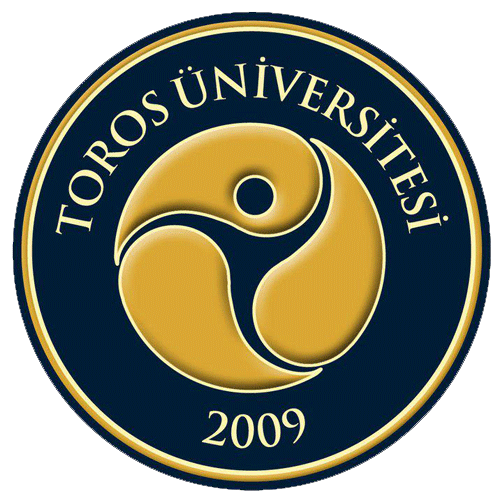 STRATEJİK PLAN(2022 – 2026)Ocak, 2022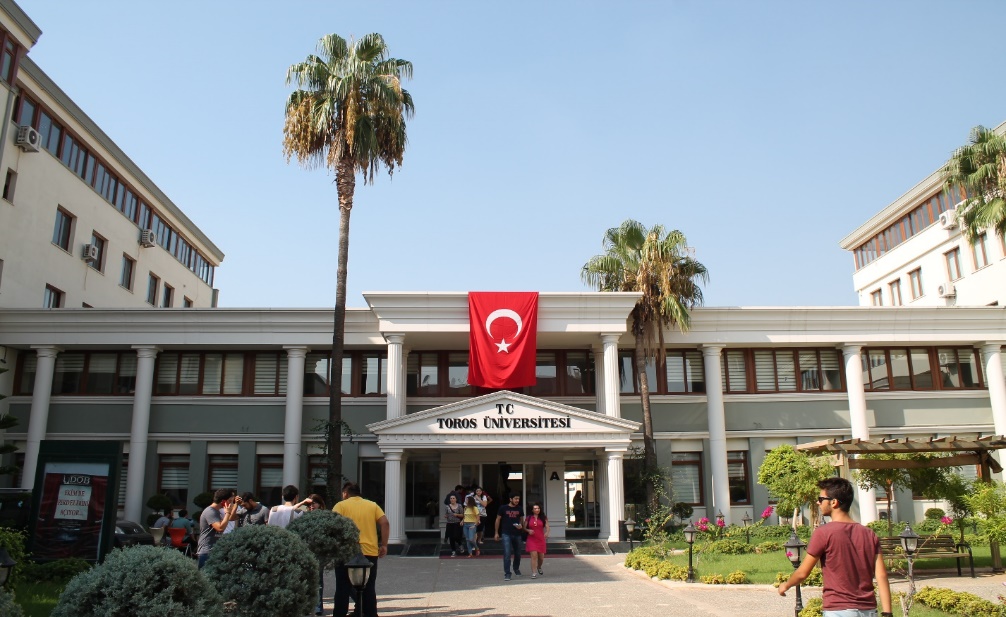    Şekil 1: Toros Üniversitesi Sağlık Bilimleri Fakültesi Organizasyon ŞemasıKISALTMALAR  SBF: Sağlık Bilimleri FakültesiSAĞLIK BİLİMLERİ FAKÜLTESİNİN TARİHÇESİToros Üniversitesi, 07 Temmuz 2009 tarih ve 27281 Sayılı Resmi Gazete’de yayınlanan 23.06.2009 tarihinde, TBMM’de kabul edilen 5913 Sayılı Yüksek Öğretim Kurumları Teşkilatı Kanununda Değişiklik Yapılmasına Dair Kanun’un 1. Maddesi uyarınca, 28.03.1983 tarih ve 2809 sayılı Yüksek Öğretim Kurumları Teşkilatı Kanunu’na Ek Madde 111 ile Mersin Eğitim Vakfı tarafından kurulmuştur.Sağlık Bilimleri Yüksekokulu, 2019-2020 Eğitim öğretim yılında Sağlık Bilimleri Fakültesi (SBF) olarak eğitim öğretime başlamıştır. Fakültemizin amacı; bilim ve teknolojiye dayalı çağdaş yaklaşım ve yöntemlerle eğitilmiş, meslek alanında yetkin, evrensel ve kültürel değerlere saygılı, ülke gereksinimlerine yönelik sağlık profesyonelleri yetiştirmek ve üretilen hizmetleri ve teknolojiyi toplum yararına sunmaktır. Bu bağlamda hedefimiz, uluslararası bilimsel düzeyde tanınan, izlenen ve kaynak gösterilen, dünya sağlık bilimleri eğitim ve öğretiminde yetkinliği kabul edilen, ülkemiz sağlık politikalarının oluşturulmasında ve geliştirilmesinde söz sahibi, öncü ve önder bir fakülte olmaktır.Sağlık Bilimleri Fakültesi (SBF) çatısı altında sağlık hizmetlerinin geliştirilmesi adına açılan programlardan, Sağlık Yönetimi Bölümü 2014, Hemşirelik Bölümü 2015, Beslenme ve Diyetetik Bölümü ise 2018 yılında öğrenci almaya başlamıştır. Fizyoterapi ve Rehabilitasyon bölümü ise 2020-2021 Eğitim-Öğretim yılında ilk kez öğrenci alarak faaliyete başlamıştır. Fakültemizde hâli hazırda, Sağlık Yönetimi Bölümünde 60, Hemşirelik Bölümünde 151, Beslenme ve Diyetetik bölümünde 110, Fizyoterapi ve Rehabilitasyon bölümünde ise 47 olmak üzere toplam 368 öğrenci öğrenim görmektedir.Fakültemiz bünyesinde kadrolu 3 Profesör, 3 Doçent, 9 Dr. Öğr. Üyesi, 2 Öğretim Görevlisi ve 5 Araştırma Görevlisi olmak üzere toplam 22 öğretim elemanı görev yapmaktadır.SBF Akademik ve İdari PersonelTablo-1 Beslenme ve Diyetetik Bölümü Akademik PersoneliTablo-2 Fizyoterapi ve Rehabilitasyon Bölümü Akademik PersoneliTablo-3 Hemşirelik Bölümü Akademik PersoneliTablo-4 Sağlık Yönetimi Bölümü Akademik PersoneliTablo-5 SBF Sözleşmeli Akademik PersonelTablo-6 SBF İdari Personeli2021-2025 STRATEJİK PLANININ DEĞERLENDİRİLMESİ Fakültemiz tarafından hazırlanan 2021-2025 Stratejik Planı (SP) bazı anahtar göstergeler çerçevesinde yıl sonunda değerlendirilmiş ve elde edilen sonuçlar her yıl hazırlanan Birim İç Değerlendirme Raporunda (BİDR) verilmiştir. Bu raporlar her yıl Fakültemizin web sitesinde tüm paydaşlara duyurulmaktadır. 2021 yılı itibarıyla üniversitemizin Misyon, Vizyon, Stratejik Amaçlar ve Hedefleri ile ilgili değerlendirmeler aşağıda özetlenmiştir. Üniversitemiz temel amaçları ve hedefleri doğrultusunda 2021-2025 yılı SBF Stratejik Planı hazırlanmış ve paydaşlara duyurulmuştur. Stratejik planda temel olarak; ulusal ve uluslararası düzeyde eğitim-öğretim, araştırma-geliştirme, bölgesel kalkınmaya katkıda bulunma, toplumsal katkıyı göz önünde bulundurma, sektör/sanayinin gereksinimini karşılayacak yenilikçi ve girişimci işbirliği amaçlarını gerçekleştirmeye odaklanılmıştır. Fakültemizin Stratejik Planında belirlenen hedeflere ulaşılma düzeyleri her yıl izlenmekte, değerlendirilmekte ve önlemler alınmaktadır. Sağlık Bilimleri Fakültesi SP’ı kalite komisyonu ve alt komisyonlar tarafından hazırlanmış olup paydaşlarımız ile internet sitemiz aracılığı ile paylaşılmıştır. Kapsayıcı ve bütüncül bir yaklaşıma sahip olarak benzer vizyonları sürdürmek amacıyla üniversitemizin stratejik planını temel alınarak Fakültemiz stratejik planı hazırlanmıştır. Fakültemizin Stratejik Planı 2021 yılı sonu itibariyle Stratejik amaçlar kapsamında Eğitim-Öğretim, Ar-Ge ve Toplumsal Katkı alanında belirlenen göstergelerinin gerçekleşme oranları Üniversitemiz SP’ı doğrultusunda yeniden revize edilmesi ve sürecin kısa olması nedeni ile değerlendirilmemiştir.  2021 yılı itibari ile 2022'de başlayacak 5 yılı kapsayan yeni stratejik planın hazırlanması amacı ile Kalite Komisyonu ve alt komisyonlar tarafından 2022-2026 yılı SP’ı hazırlanmış ve izlem planı tasarlanmıştır. SBF 2022-2026 Stratejik Planını oluşturulması için hazırlık süreci 2021 yılı içerisinde başlatılmış ve tamamlanarak 2022 Ocak ayında paydaşlara duyurulmuştur. Hazırlanmış olan yeni stratejik planının kalite güvence sisteminin oluşturulmasına yönelik faaliyetler ile uyumlu olması hedeflenmiştir. STRATEJİK PLAN HAZIRLIK AŞAMALARIFakültemizin Stratejik Planı; üniversitemiz stratejik  amaçları doğrultusuda kalite komisyonu tarafından hazırlanmış, amaçlar ve faaliyetler  4 alt komisyon tarafından değerlendirilip gözden geçirilmiştir. Komisyonlar alt çalışma konularını tamamladıktan sonra 06.11.2021 ve 18.12.2020 tarihlerinde bir araya gelerek Stratejik Plan hazırlama sürecinde çalışma yöntemlerini, görüş ve önerilerini paylaşmışlardır. Çalışma alt grupları aşağıdaki gibidir:Kalite KomisyonuDr. Öğr. Üye. Aysel DOĞAN                     (Başkan)Dr.Öğr. Üye. Özlem ÖZPAK AKKUŞ       (Üye) Dr. Öğr.Üye. Fatma Kübra ÇEKOK           (Üye)Dr. Öğr. Üye. Abdullah Çetin YİĞİT         (Üye)Arş. Gör. Büşra YÜRÜK                             (Üye)SBF Fakülte Sekreteri Sevim FIRAT          (Üye)Öğrenci Ebrar TUŞAT                                 (Üye)Öğrenci Tanya Ece KILIÇ                           (Üye)Kalite Alt KomisyonlarıEğitim-Öğretim Alt KomisyonuYönetim Sistemi  Alt KomisyonuKalite Güvence Sistemi Alt KomisyonuBilimsel Üretim Alt KomisyonuDURUM ANALİZİPAYDAŞ ANALİZİ27/09/2016 tarih ve 5/34 saylı Üniversite Senato Kararı ile “Toros Üniversitesi Enstitü, Fakülte, Yüksekokul ve Meslek Yüksekokulu Danışma Kurulu Esasları” oluşturulmuş ve yürürlüğe girmiştir. Bu esaslar doğrultusunda, Fakültemizin akademik birimlerince kamu ve özel sektör kuruluşlarıyla işbirliği yapmak ve sürdürebilmek amacıyla kendilerine özgü Danışma Kurulları oluşturulmuş ve kurulların çalışma ilkeleri belirlenmiştir.Fakültemiz ve akademik birim bazındaki danışma kurulları aracılığı ile dış paydaş (meslek odaları, mesleki dernekler, diğer üniversiteler vb.) önerileri/görüşleri gözönünde bulundurularak, müfredatlarda geliştirme çalışmaları yapılmaktadır. Fakültemizde, Bölüm/Program Danışma Kurulları aracılığı ile dış paydaşlar (işverenler, mezunlar, meslek örgütleri vb.) ve iç paydaşların (akademik ve idari çalışanlar, öğrenciler) önerileri/görüşleri göz önünde bulundurularak stratejik plan belirlenmekte ve faaliyetleri gerçekleştirilmektedir.Fakültemiz stratejik plan döneminde her yıl güncelleyerek devam ettireceği Danışma Kurulu faaliyetleri kapsamında, başlangıç olarak, adı geçen kurulda yer alan/temsil edilen dış paydaşlarımız aşağıda belirtilmiştir.Tablo 7. Sağlık Bilimleri Fakültesi Danışma Kurulu ÜyeleriDış paydaşlarımızla yapılan koordinasyon sonucunda, Fakültemizin 2022-2026 Stratejik Planı’ndaki hedefler arasında yer almak üzere belirlenen öneriler Tablo 8’de yer almaktadır. Tablo 8. Sağlık Bilimleri Fakültesi Danışma Kurulu ÖnerileriİÇ ANALİZ VE ÇEVRE ANALİZİSağlık Bilimleri Fakültesi (SBF) çatısı altında sağlık hizmetlerinin geliştirilmesi adına açılan programlardan, Sağlık Yönetimi Bölümü 2014, Hemşirelik Bölümü 2015, Beslenme ve Diyetetik Bölümü ise 2018 yılında öğrenci almaya başlamıştır. Fizyoterapi ve Rehabilitasyon bölümü ise 2020-2021 Eğitim-Öğretim yılında ilk kez öğrenci alarak faaliyete başlamıştır. Fakültemizde hâli hazırda, Sağlık Yönetimi Bölümünde 60, Hemşirelik Bölümünde 151, Beslenme ve Diyetetik bölümünde 110, Fizyoterapi ve Rehabilitasyon bölümünde ise 47 olmak üzere toplam 368 öğrenci öğrenim görmektedir.Şekil 1. SBF Organizasyon Şeması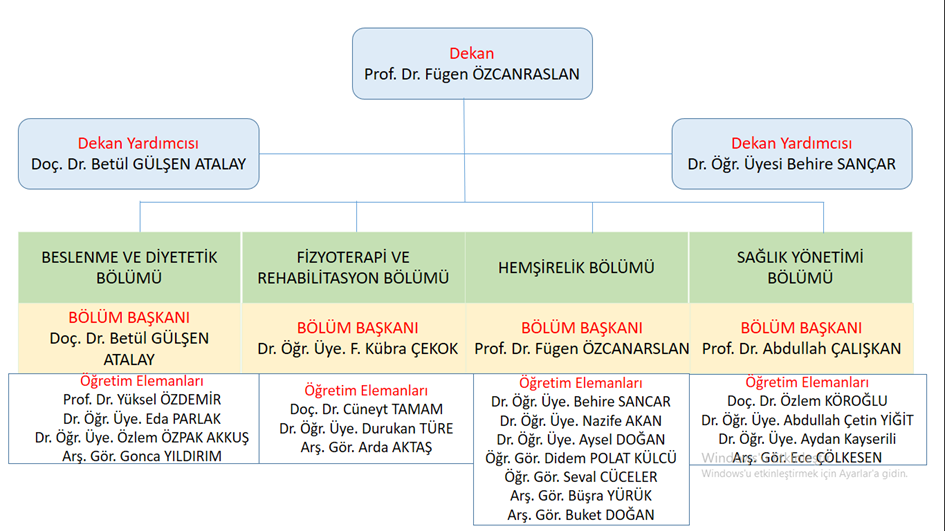 5. GÜÇLÜ YÖNLER		(1)	Şehir üniversitesi olmanın avantajları,		(2)	Katılımcı, yenilikçi ve girişimciliğe önem vermesi,                        (3)        Genç ve gelişmekte olan bir fakülte olması.	             (4)	Araştırma, yayın, proje ile diğer bilimsel ve akademik faaliyetlerin desteklenmesi konusunda gerekli altyapıya sahip olması,	             (5)	Bölgesel kalkınma odaklı eğitim-öğretim ve araştırma stratejisini  benimsemesi,		(6)	Paydaşlarla etkin ve verimli bir iletişim içinde olması,	(7)	Sayısal ve niteliksel sürekli gelişim içinde olan güçlü bir akademik kadronun varlığı,	(8)	Kurucu Vakfın Üniversite faaliyetlerine yakın ilgisi ve sürekli desteği.GELİŞTİRİLMESİ GEREKEN YÖNLER	(1)	Akademik kadronun daha güçlü ve yeterli hale getirilmesi,	(2)	Ulusal ve uluslararası düzeyde akademik faaliyet sayısının artırılması,	(3)	Araştırma ve yayın sayısının artırılması,	(4)	Fakülte bölümlerinin tercih edilirlik düzeyinin yükseltilmesi,	(5)	Kurumsal kimliğin ve aidiyet duygusunun güçlendirilmesi (öğrencilerde “Toros Üniversiteli” olma duygusunun güçlü bir şekilde oluşturulması ve kalıcı kılınması),	(6)	Öğrenci topluluklarının  faaliyet yoğunluğu ve üye sayısının artırılması,	(7)	Mezunlarla iletişimin geliştirilmesi yönelimli çabaların başlatılması,	(8)	Üniversiteyi tercih eden öğrenci niteliğinin yükseltilmesi,	(9)	Üniversitenin ulusal ve uluslararası ölçekte tanınırlığının artırılması,FIRSATLAR	(1)	Bölgenin sağlık sektörü alanında gelişmeye açık, bakir bir alan olması,	(2)	İlimizin Doğu Akdeniz’in lider bir kenti olması nedeni ile çekici olması,	(3)	Vakıf üniversitelerine olan talebin artarak devam etmesi,	(4)	Bölgedeki başta sağlık sektörü olmak üzere, tüm sektör ve kuruluşların Fakülte ile işbirliğine açık olması,           (5)    Yeni Hava Limanı, Lojistik üs ve enerji merkezi yatırımlarına bağlı olarak bölgedeki istihdam alanlarının çeşitliliğinin ve sayısının artırılması ve buna bağlı olarak, yetişmiş nitelikli sağlık elemanına ihtiyacın artması.           (6)     Bölgemizin toplumsal gelişim potansiyelinin yüksek olması.TEHDİTLER	(1)	İlgili yasa ve mevzuatda hızlı ve yeni yükümlülükler getiren değişiklikler,	(2)	Kaynak tahsisinde yaşanabilecek darboğazlar.SAĞLIK BİLİMLERİ FAKÜLTESİNİN MİSYONU, VİZYONU, TEMEL DEĞERLERİ, POLİTİKLARI VE STRATEJİLERİ                  6.1.SAĞLIK BİLİMLERİ FAKÜLTESİ MİSYONUFakültemizin misyonu “ulusal ve uluslararası düzeylerde sağlık alanında eğitim öğretimde yetkin, girişimci ve yenilikçi bireyler yetiştirmek, araştırma ve geliştirme alanlarında öğretim elemanlarının yetkinliklerini arttırarak, sanayi ve sektör işbirliğiyle toplumun sorunlarına çözümler üretmek ve bu alanları kapsayacak şekilde yapılan hizmetlerle de insani değerlerin geliştirilmesine, insan yaşamının iyileştirilmesine ve böylece toplumun geleceğinin tasarımına katkıda bulunmak”tır.Fakültemiz, bu misyonu doğrultusunda, sağlık alanında kendisini eğitim, araştırma ve topluma hizmete adamış uluslararası düzeyde bir yüksek öğretim kurumuna bağlı akademik birimdir.Fakültemiz, öğrencilerini sorgulayıcı ve çözüm üretici düşünme becerileri ile donatmayı, yerel ve küresel sorunlara duyarlı kılmayı, uluslararası standartları karşılayabilecek şekilde bilimsel ve teknolojik gelişmeleri izleyen, evrensel ve etik değerlere sahip bireyler olarak yetiştirmeyi amaçlamaktadır.Fakültemiz, misyonunu gerçekleştirmek için çeşitli kurum, kuruluş ve paydaşlarla işbirliği yaparak, etkin, yaratıcı ve sürekli öğrenmeye önem verir. Fakültemiz, çağdaş toplumun gereksinimi olan alanlarda ve mesleklerde yurt içinde ve yurt dışında aranan mezunlar yetiştirmeyi amaçlar.Fakültemiz, araştırmada ve lisans eğitiminde başarı düzeyi yüksek öğrenciler tarafından tercih edilen bir eğitim-öğretim kurumu olmayı hedefler.                   6.2.SAĞLIK BİLİMLERİ FAKÜLTESİNİN VİZYONUFakültemiz, Üniversitemizin “geleceğin tasarımına katkıda bulunan, uluslararası düzeyde tanınmış bir üniversite” olma hedefi doğrultusunda sağlık alanında eğitim öğretim, araştırma geliştirme ve toplumsal katkı alanlarında ulusal ve uluslararası düzeylerde etkin, girişimci ve yenilikçi faaliyet göstermeyi hedeflemektedir. Fakültemiz, bu amaca ulaşmak için; gelecek 5 yıl içinde, eğitim ve öğretim verdiği alanlarda, bilimsel araştırma, yayın ve eğitim kalitesi ile, sağlık alanında önde gelen eğitim-öğretim kurumlarından biri olmayı hedeflemiştir.          6.3.SAĞLIK BİLİMLERİ FAKÜLTESİNİN TEMEL DEĞERLERİFakültemiz çalışanları temel değerlere uygun hareket eder ve bu temel değerler şunlardır:Akademik mükemmelliyet ve akademik etkiUluslararası düzeyde eğitim ve araştırmaYaşamları değiştiren ve bilgiyi derinleştiren bilimYaratıcılık ve yenilikçilikGeleceğe odaklanmaKapsayıcılık, çeşitlilik, dürüstlük, açıklıkHoşgörü ve fikirlerin serbest değişimiToplumsal (sosyal) ve uluslararası yükümlülükHer bireyin yeteneğine ve bakış açısına saygıAkademik özgürlük ve sorumlulukEtik davranış, çağdaş ve evrensel değerlere saygıPaylaşılan yönetişimVizyoner liderlik Sürekli stratejik planlama, sürekli iyileştirmeSürdürülebilir üretkenlikÖrgütsel ve bireysel öğrenmeGüçlü altyapı ve sistemlerFakültemiz, çalışanlarına rehberlik etmek üzere yukarıda sıralanan temel değerlerden şunlar anlaşılmaktadır:Akademik etki, fakültemizde yürütülen eğitim ve araştırmaların bilime, yaşama, sürdürülebilir kalkınmaya ve topluma yansıyan somut sonuçları olması demektir.Eğitim ve araştırmada hedeflenen, eğitim ve araştırmanın uluslararası standartlarda, modern altyapı ve yöntemler, güçlü bir akademik kadro ile ve akademik etkisi olan alanlarda yapılması demektir.Yaşamları değiştiren ve anlamayı derinleştiren bilim, nitelikli araştırma demektir.Yaratıcılık ve yenilikçilik bilimsel çıktıların yaşama aktarılması amacıyla yeni fikirler ve yeni çözümlerin gelişmesi için uygun bir akademik iklim yaratmak demektir.Geleceğe odaklanmak, uzun vadeli yükümlülüklere girmek Dinamik gereksinimlere hızlı ve esnek cevap vermek demektir.Kapsayıcılık insana saygı, başkalarını dışlamamama, bütün fikirlere saygı, hoşgörü, birlikte yaşama ve paylaşma demektir.Sosyal sorumluluk, topluma hizmet demektir.Örgütsel ve bireysel öğrenme, insan kaynaklarına değer vermeyi ve sistem perspektifini gerektirir, bilginin paylaşımı ve sistematik yöntemler kullanmak suretiyle örgütsel ve bireysel performansın arttırılması demektir.Sürdürülebilir üretkenlik, sonuçlara odaklanmak ve değer yaratmak demektir.Paylaşılan yönetişim iç ve dış paydaşların yönetişime etkin bir biçimde katılması demektir.Fakültemizin temel değerleri öğrenci merkezli, öğrenme odaklı ortam kurulmasını, bütün paydaşların gereksinimlerinin dengelenmesini, ulusal ve uluslararası düzeyde yüksek akademik performansa ulaşılmasını öngörür.Fakültemizde kültürel çeşitliliğe önem verilir. Bu amaçla uluslararasılaşma dahil çeşitli yöntemler kullanılır.Örgütsel ve bireysel öğrenme ve sürekli üretkenlik temel değerlerinin bir uzantısı kalite kültürüdür. Fakültemiz kurumsal kültürün bir parçası olarak eğitim-öğretimde kaliteye önem verilir.Örgütsel ve bireysel öğrenme ile sürdürülebilir üretkenlik insan kaynaklarının gelişmesi temel değerlerinin bir diğer uzantısıdır. Fakültemiz insan kaynaklarının geliştirilmesini sürekli iyileştirmenin bir parçası olarak görür.          6.4.SAĞLIK BİLİMLERİ FAKÜLTESİNİN TEMEL POLİTİKALARI VE STRATEJİLERÜniversitemizin  “Geleceğin tasarımına katkıda bulunan, uluslararası düzeyde tanınmış bir üniversite olmak” vizyonu ile yola çıkan Fakültemizin politikaları aşağıdaki şekildedir:Seçilmiş akademik ve yeni disiplinler arası alanlarda gelişmeye önem verir.Öğrencilerini hızla değişen dünyada gerekli bilgi, beceri ve deneyimlerle donatır. İşbirliği yapan ve paylaşan, kendilerini kapsayıcı olmaya adamış akademisyenlerden oluşan bir akademik topluluk geliştirmeyi hedefler.Yerele öncelik vererek ihmal etmeden evrensel düzeyde eğitim, araştırma ve kültürel kuruluşlar ile ilişkiler geliştirmeye önem verir. Ülke ve dünya sorunlarına duyarlılık ve farkındalık yaratır.Fakültemiz, misyonuna ve vizyonuna dayalı stratejik amaç ve hedeflerini gerçekleştirmek için, aşağıdaki temel politikaları uygulamayı esas almaktadır:Eğitim ve Öğretimde Politikası:●	Fakültemiz öğrencilerini araştırma ve geliştirmeye teşvik etmek.●	Fakültemiz öğrencilerini uluslararası ölçekte aranan profesyoneller haline gelmeleri için teşvik etmek.●	Fakültemiz öğrencilerini bölge ve ülkenin sorunlarının çözümüne yönelik projeler üretmeye teşvik etmek.●	Fakültemiz öğrencilerini mesleki bilgi ve becerilerini arttırmak amacı ile sanayi/sektör ile işbirliğini artırmak ve yeni eğitim-öğretim modellerini geliştirmek.●	Fakültemiz öğrencilerini disiplinler arası eğitim-öğretim programları ve dersleri almaya teşvik etmek●	Fakültemizde girişim/inovasyon/teknoloji odaklı ders veya faaliyetleri arttırmak.●	Fakültemiz ders tasarımlarının, güncellenmesi ve iyileştirilmesinde öğrencilerin katılımını sağlamak.●	Fakültemiz öğretim elemanlarının öğrenci merkezli eğitim modeli ve/veya aktif öğrenme konusunda yetkinliklerini geliştirilmesini sağlamak.Araştırma ve Yayın Politikas: Sağlık bilimleri alanlarında başta bölgesel olmak üzere Ulusal ve Uluslararası düzeyde sorunların çözümüne yönelik araştırma-geliştirme yapmak ve araştırma altyapısını geliştirmek.Fakültemiz öğretim elemanlarının Uluslararası düzeyde yayın niteliğini arttırmak.Fakültemiz öğretim elemanlarını sanayi ve sektör işbirliği ile sorunlarının çözümüne yönelik projeler üretmeye teşvik etmek.Fakültemiz öğretim elemanlarını Ulusal ve Uluslararası sempozyum, kongre, sanatsal sergi ve benzeri bilimsel faaliyetlerin sayısının arttırılması yönünde teşvik etmekFakültemiz öğretim elemanlarının TÜBİTAK, Bilimsel araştırma Projeleri (BAP), TORLAD projelerine katılımlarını teşvik etmek.İç ve dış destekli Araştırma ve geliştirme proje sayısını artırmakFakültemiz öğrencilerin Bilimsel araştırma Projeleri (BAP), TORLAD projelerine katılımlarını teşvik etmek.Fakültemiz öğrencilerinin Ulusal ve Uluslararası sempozyum, kongre, sanatsal sergi ve benzeri bilimsel faaliyetlerin sayısını artırılması yönünde teşvik etmek	c.	Toplumsal Sorumluluk Politikası: ● Öğrencilerin toplumsal katkıya yönelik projeler geliştirmesini teşvik etmek.● Toplumun her kesimine yönelik eğitim, konferans/seminer vb. faaliyetler düzenlemekSTRATEJİK AMAÇLAR-HEDEFLER-EYLEMLER-GÖSTERGELERBu bölümde Fakültemizin 2022-2026 Stratejik Planının ana yapısını oluşturan stratejik amaçları ve onlarla bağlantılı hedefleri yer almaktadır. İÇİNDEKİLERİÇİNDEKİLERİÇİNDEKİLERSıra NoSayfa No1.SBF’NİN TARİHÇESİ…………………………12.SBF’NİN 2021-2025 STRATEJİK PLANININ DEĞERLENDİRİLMESİ. 53.STRATEJİK PLAN HAZIRLIK AŞAMALARI ……………………….54.DURUM ANALİZİ ………………65.GÜÇLÜ YÖNLER………………………………………………………..106.SBF MİSYONU, VİZYONU, TEMEL DEĞERLERİ, POLİTİKALARI VE STRATEJİLERİ ……………………….127STRATEJİK AMAÇLAR-HEDEFLER-EYLEMLER-GÖSTERGELER.. 12TABLO LİSTESİTablo 1-6. Sağlık Bilimleri Fakültesi Akademik, İdari ve Sözleşmeli PersoneliTablo 7. Fakülte Danışma Kurulu Üyeleri Tablo 8. Sağlık Bilimleri Fakültesi Danışma Kurulu ÖnerileriŞEKİL LİSTESİUnvanlar İtibari ile Akademik Personel SayısıUnvanlar İtibari ile Akademik Personel SayısıUNVANProf. Dr.1Doçent Dr.1Dr. Öğr. Üyesi2Araştırma Görevlisi1Toplam5Unvanlar İtibari ile Akademik Personel SayısıUnvanlar İtibari ile Akademik Personel SayısıUnvan  Doçent Dr.1Dr. Öğr. Üyesi2Araştırma Görevlisi1Toplam4Unvanlar İtibari ile Akademik Personel SayısıUnvanlar İtibari ile Akademik Personel SayısıUnvan  Prof. Dr.1Dr. Öğr. Üyesi3Öğretim Görevlisi2Araştırma Görevlisi2Toplam8Unvanlar İtibari ile Akademik Personel SayısıUnvanlar İtibari ile Akademik Personel SayısıUnvan  Prof. Dr.1Dr. Öğr. Üyesi3Araştırma Görevlisi1Toplam5Sözleşmeli(ders-saat ücretli) Akademik Personel SayısıSözleşmeli(ders-saat ücretli) Akademik Personel SayısıUnvan  Öğretim Görevlisi12Toplam12İdari Personel Sayısıİdari Personel SayısıFakülte Sekreteri1Memur2Toplam3Dr. Öğr. Üyesi Behire SANÇARBaşkanDr. Öğr Üyesi Nazife AKANÜyeDr. Öğr. Üyesi Aydan KAYSERİLİÜyeÖğr.. Gör. Seval CÜCELERÜyeDr. Öğr. Üyesi Eda PARLAKBaşkanÖğr. Gör. Didem Polat KÜLCÜÜyeArş. Gör. Ece ÇÖLKESENÜyeDr. Öğr. Üye. Abdullah Çetin YİĞİTBaşkanDr. Öğr Üyesi Özlem ÖZPAK AKKUŞÜyeArş. Gör. Gonca YILDIRIMÜyeDr. Öğr Üyesi Betül Gülşen ATALAYBaşkanDr. Öğr.Üye. Fatma Kübra ÇEKOK        ÜyeArş. Gör. Arda AKTAŞArş. Gör. Ayşe Buket DOĞAN                                      ÜyeÜyeAdı ve SoyadıKurumuGöreviProf. Dr. Fügen ÖZCANARSLANProf. Dr. Fügen ÖZCANARSLANSBF DekanProf. Dr. Abdullah ÇALIŞKANProf. Dr. Abdullah ÇALIŞKANSBF Sağlık YönetimiÖğretim ÜyesiDoç. Dr. Betül GÜLŞEN ATALAYDoç. Dr. Betül GÜLŞEN ATALAYSBF Beslenme ve DiyetetikÖğretim ÜyesiDr. Öğr. Üyesi Behire SANCARDr. Öğr. Üyesi Behire SANCARSBF HemşirelikÖğretim ÜyesiDr. Öğr. Üyesi F. Kübra ÇEKOKDr. Öğr. Üyesi F. Kübra ÇEKOKSBF Fiz. ve RehabilitasyonÖğretim ÜyesiDr. Meltem MERMERDr. Meltem MERMERMersin Şehir HastanesiDiyetisyenSeden ÖZKANSeden ÖZKANMedikalpark HastanesiMüdür YardımcısıDr. Ruhsar UÇARDr. Ruhsar UÇARToros Devlet HastanesiBaşhekim YardımcısıNursal ÜnalNursal ÜnalMedikalpark Hastanesiİnsan Kaynakları MüdürüFzt. Fatma BeşliFzt. Fatma BeşliMersin Şehir HastanesiNeşeli Çocuklar Özel Eğitim ve Rehabilitasyon Merkezi MüdürüEbrar TUŞATEbrar TUŞATÖğrenci TemsilcisiÖğrenciTablo 8. Fakülte Danışma Kurulu ÖnerileriTablo 8. Fakülte Danışma Kurulu Önerileri1İhtiyaç gruplarına yönelik online sosyal sorumluluk projelerinin planlanması.2Pandeminin seyrine göre tekrar uzaktan eğitime geçilmesi durumunda gerekli SBF uygulamalı derslerinin yüz yüze devam etmesi için hazırlıklar planlanması.3Yarıyıl başında belirlenen yüz yüze/uzaktan eğitim oranına sadık kalınarak ve ders sorumlularının görüşleri dikkate alınarak eğitim şekli değerlendirilmesi.4Mesleki eğitimin mezuniyet sonrasında devam etmesi için fırsat sağlanması.5Bölümlerin mezuniyet sonrası eğitim kursları düzenlenmesi6Staj-İntörnlük yapılan anlaşmalı kurumların artırılması amacıyla resmi onay süreci göz önüne alınarak ilgili yazışmalar belli bir süre öncesinden tamamlanması.7Mersin’de sağlık turizmine katkı sağlayacak projelerin geliştirilmesi 8Post-Covid 19 hastalarında gelişen komplikasyonlara bağlı olarak pulmoner rehabilitasyon uygulamalarını içeren projelerin tasarlanması.9Diyalize giren böbrek hastalarının tedavisinde diyetisyenlerin tedavi sürecine katkılarının ölçüleceği bir araştırma yapılması.10Özel gruplara yönelik (demans, azheimer, diyabet) hasta okullarının düzenlenmesi önerilmiştir. İlgili derneklerle ve hastanelerle görüşülerek eğitim şekli ve içeriğinin belirlenmesi11Toplum sağlığı alanında tarama programlarının düzenlenerek risk altında olanların tespitine katkı verilmesi.12Kampüse belirli aralıklarda Kızılay Kan aracı temin edilerek öğrenci ve personelin kan bağışı yapmasının teşvik edilmesi.Amaç 1: Güçlü bir Kalite Kültürü ve Kalite Güvence Sistemini oluşturmakAmaç 1: Güçlü bir Kalite Kültürü ve Kalite Güvence Sistemini oluşturmakAmaç 1: Güçlü bir Kalite Kültürü ve Kalite Güvence Sistemini oluşturmakHedef 1.1Kurumun stratejik planında yer alan eğitim-öğretim faaliyetlerini başarıyla gerçekleştirmek P.G.1.1.1P.G.1.1.2Hedef 1.2Akademik birimlerin eğitim-öğretim programlarını veya laboratuvarlarını akredite etmekP.G.1.2.1P.G.1.2.2P.G.1.2.3Hedef 1.3 SBF hedefleri arasında yer almamaktadır.Hedef 1.4TSE veya diğer yetkili kurum/kuruluşlardan alınan belge sayısını artırmakP.G.1.4.1Hedef 1.5Üniversitede her düzeyde kalite kültürünü yaygınlaştırmak, iç ve dış paydaşları ile geribildirim ve değerlendirmeler yaparak Kalite Süreçlerinde PUKO çevrimini kapatmakP.G.1.5.1P.G.1.5.2P.G.1.5.3Hedef 1.6Paydaşlara duyurulan kalite süreçleri kapsamında geliştirilen İç Değerlendirme Raporları hazırlanarak iyileştirme süreçlerini izlemek (KİDR/BİDR)P.G.1.6.1Hedef 1.7Kurumun veya akademik birimlerin ulusal veya Uluslararası meslek kuruluş, dernek veya birliklere üyelik sayılarının artırılmasıP.G.1.7.1HEDEF KARTIHEDEF KARTIHEDEF KARTIHEDEF KARTIHEDEF KARTIHEDEF KARTIHEDEF KARTIAMAÇ-1                            Güçlü bir Kalite Kültürü ve Kalite Güvence Sistemini oluşturmak Güçlü bir Kalite Kültürü ve Kalite Güvence Sistemini oluşturmak Güçlü bir Kalite Kültürü ve Kalite Güvence Sistemini oluşturmak Güçlü bir Kalite Kültürü ve Kalite Güvence Sistemini oluşturmak Güçlü bir Kalite Kültürü ve Kalite Güvence Sistemini oluşturmak Güçlü bir Kalite Kültürü ve Kalite Güvence Sistemini oluşturmak HEDEF -1.1Kurumun stratejik planında yer alan Eğitim-Öğretim faaliyetlerini başarıyla gerçekleştirmekKurumun stratejik planında yer alan Eğitim-Öğretim faaliyetlerini başarıyla gerçekleştirmekKurumun stratejik planında yer alan Eğitim-Öğretim faaliyetlerini başarıyla gerçekleştirmekKurumun stratejik planında yer alan Eğitim-Öğretim faaliyetlerini başarıyla gerçekleştirmekKurumun stratejik planında yer alan Eğitim-Öğretim faaliyetlerini başarıyla gerçekleştirmekKurumun stratejik planında yer alan Eğitim-Öğretim faaliyetlerini başarıyla gerçekleştirmekPG-1.1.1Kurumun stratejik planında yer alan eğitim ve öğretim faaliyetlerine ilişkin hedefleri gerçekleştirme yüzdesi (% olarak)Kurumun stratejik planında yer alan eğitim ve öğretim faaliyetlerine ilişkin hedefleri gerçekleştirme yüzdesi (% olarak)Kurumun stratejik planında yer alan eğitim ve öğretim faaliyetlerine ilişkin hedefleri gerçekleştirme yüzdesi (% olarak)Kurumun stratejik planında yer alan eğitim ve öğretim faaliyetlerine ilişkin hedefleri gerçekleştirme yüzdesi (% olarak)Kurumun stratejik planında yer alan eğitim ve öğretim faaliyetlerine ilişkin hedefleri gerçekleştirme yüzdesi (% olarak)Kurumun stratejik planında yer alan eğitim ve öğretim faaliyetlerine ilişkin hedefleri gerçekleştirme yüzdesi (% olarak)PG-1.1.12021202220232024202520262026PG-1.1.1087919597100100PG-1.1.2Kurumun stratejik planında yer alan araştırma-geliştirme faaliyetlerine ilişkin hedefleri gerçekleştirme yüzdesi (% olarak)Kurumun stratejik planında yer alan araştırma-geliştirme faaliyetlerine ilişkin hedefleri gerçekleştirme yüzdesi (% olarak)Kurumun stratejik planında yer alan araştırma-geliştirme faaliyetlerine ilişkin hedefleri gerçekleştirme yüzdesi (% olarak)Kurumun stratejik planında yer alan araştırma-geliştirme faaliyetlerine ilişkin hedefleri gerçekleştirme yüzdesi (% olarak)Kurumun stratejik planında yer alan araştırma-geliştirme faaliyetlerine ilişkin hedefleri gerçekleştirme yüzdesi (% olarak)Kurumun stratejik planında yer alan araştırma-geliştirme faaliyetlerine ilişkin hedefleri gerçekleştirme yüzdesi (% olarak)PG-1.1.22021202220232024202520262026PG-1.1.25070809092100100ÖLÇÜM SIKLIĞIHer yılın sonunda hesaplanacaktır.Her yılın sonunda hesaplanacaktır.Her yılın sonunda hesaplanacaktır.Her yılın sonunda hesaplanacaktır.Her yılın sonunda hesaplanacaktır.Her yılın sonunda hesaplanacaktır.SORUMLU ve İŞBİRLİĞİ YAPILACAK BİRİMLERDekanlık, Bölüm başkanları, Dış ilişkiler, RektörlükDekanlık, Bölüm başkanları, Dış ilişkiler, RektörlükDekanlık, Bölüm başkanları, Dış ilişkiler, RektörlükDekanlık, Bölüm başkanları, Dış ilişkiler, RektörlükDekanlık, Bölüm başkanları, Dış ilişkiler, RektörlükDekanlık, Bölüm başkanları, Dış ilişkiler, RektörlükRİSKLER1. Yeni salgınların oluşması1. Yeni salgınların oluşması1. Yeni salgınların oluşması1. Yeni salgınların oluşması1. Yeni salgınların oluşması1. Yeni salgınların oluşmasıFAALİYETLER1. Laboratuarların uluslararası düzeyde tanınan kuruluşlarca akredite edilmesi.
2. Uluslararası bilimsel kuruluşlara/platformlara üye olunması.
3. Akademik teşvik puanlarının arttırılması  
4. Bilimsel araştırma projeleri için ayrılan bütçenin arttırılması
5. Bilimsel araştırma ve benzeri projeler için gereken eğiticilerin eğitiminin yapılması
6. Araştırma yapılabilmesi için gerekli olan kamu ve özel kuruluşlarla işbirliği protokollerinin yapılması7. Eğitim öğretim için gerekli fiziksel ve teknik alt yapının güçlendirilmesi 1. Laboratuarların uluslararası düzeyde tanınan kuruluşlarca akredite edilmesi.
2. Uluslararası bilimsel kuruluşlara/platformlara üye olunması.
3. Akademik teşvik puanlarının arttırılması  
4. Bilimsel araştırma projeleri için ayrılan bütçenin arttırılması
5. Bilimsel araştırma ve benzeri projeler için gereken eğiticilerin eğitiminin yapılması
6. Araştırma yapılabilmesi için gerekli olan kamu ve özel kuruluşlarla işbirliği protokollerinin yapılması7. Eğitim öğretim için gerekli fiziksel ve teknik alt yapının güçlendirilmesi 1. Laboratuarların uluslararası düzeyde tanınan kuruluşlarca akredite edilmesi.
2. Uluslararası bilimsel kuruluşlara/platformlara üye olunması.
3. Akademik teşvik puanlarının arttırılması  
4. Bilimsel araştırma projeleri için ayrılan bütçenin arttırılması
5. Bilimsel araştırma ve benzeri projeler için gereken eğiticilerin eğitiminin yapılması
6. Araştırma yapılabilmesi için gerekli olan kamu ve özel kuruluşlarla işbirliği protokollerinin yapılması7. Eğitim öğretim için gerekli fiziksel ve teknik alt yapının güçlendirilmesi 1. Laboratuarların uluslararası düzeyde tanınan kuruluşlarca akredite edilmesi.
2. Uluslararası bilimsel kuruluşlara/platformlara üye olunması.
3. Akademik teşvik puanlarının arttırılması  
4. Bilimsel araştırma projeleri için ayrılan bütçenin arttırılması
5. Bilimsel araştırma ve benzeri projeler için gereken eğiticilerin eğitiminin yapılması
6. Araştırma yapılabilmesi için gerekli olan kamu ve özel kuruluşlarla işbirliği protokollerinin yapılması7. Eğitim öğretim için gerekli fiziksel ve teknik alt yapının güçlendirilmesi 1. Laboratuarların uluslararası düzeyde tanınan kuruluşlarca akredite edilmesi.
2. Uluslararası bilimsel kuruluşlara/platformlara üye olunması.
3. Akademik teşvik puanlarının arttırılması  
4. Bilimsel araştırma projeleri için ayrılan bütçenin arttırılması
5. Bilimsel araştırma ve benzeri projeler için gereken eğiticilerin eğitiminin yapılması
6. Araştırma yapılabilmesi için gerekli olan kamu ve özel kuruluşlarla işbirliği protokollerinin yapılması7. Eğitim öğretim için gerekli fiziksel ve teknik alt yapının güçlendirilmesi 1. Laboratuarların uluslararası düzeyde tanınan kuruluşlarca akredite edilmesi.
2. Uluslararası bilimsel kuruluşlara/platformlara üye olunması.
3. Akademik teşvik puanlarının arttırılması  
4. Bilimsel araştırma projeleri için ayrılan bütçenin arttırılması
5. Bilimsel araştırma ve benzeri projeler için gereken eğiticilerin eğitiminin yapılması
6. Araştırma yapılabilmesi için gerekli olan kamu ve özel kuruluşlarla işbirliği protokollerinin yapılması7. Eğitim öğretim için gerekli fiziksel ve teknik alt yapının güçlendirilmesi HEDEF KARTIHEDEF KARTIHEDEF KARTIHEDEF KARTIHEDEF KARTIHEDEF KARTIHEDEF KARTIAMAÇ-1                            Güçlü bir Kalite Kültürü ve Kalite Güvence Sistemini oluşturmak Güçlü bir Kalite Kültürü ve Kalite Güvence Sistemini oluşturmak Güçlü bir Kalite Kültürü ve Kalite Güvence Sistemini oluşturmak Güçlü bir Kalite Kültürü ve Kalite Güvence Sistemini oluşturmak Güçlü bir Kalite Kültürü ve Kalite Güvence Sistemini oluşturmak Güçlü bir Kalite Kültürü ve Kalite Güvence Sistemini oluşturmak HEDEF -1.2Akademik birimlerin eğitim-öğretim programlarını veya laboratuvarlarını akredite etmekAkademik birimlerin eğitim-öğretim programlarını veya laboratuvarlarını akredite etmekAkademik birimlerin eğitim-öğretim programlarını veya laboratuvarlarını akredite etmekAkademik birimlerin eğitim-öğretim programlarını veya laboratuvarlarını akredite etmekAkademik birimlerin eğitim-öğretim programlarını veya laboratuvarlarını akredite etmekAkademik birimlerin eğitim-öğretim programlarını veya laboratuvarlarını akredite etmekPG-1.2.1YKS Yükseköğretim Programları ve Kontenjanları Kılavuzunda akredite olduğu belirtilen lisans programı sayısıYKS Yükseköğretim Programları ve Kontenjanları Kılavuzunda akredite olduğu belirtilen lisans programı sayısıYKS Yükseköğretim Programları ve Kontenjanları Kılavuzunda akredite olduğu belirtilen lisans programı sayısıYKS Yükseköğretim Programları ve Kontenjanları Kılavuzunda akredite olduğu belirtilen lisans programı sayısıYKS Yükseköğretim Programları ve Kontenjanları Kılavuzunda akredite olduğu belirtilen lisans programı sayısıYKS Yükseköğretim Programları ve Kontenjanları Kılavuzunda akredite olduğu belirtilen lisans programı sayısıPG-1.2.12021202220232024202520262026PG-1.2.10001111PG-1.2.2Akran değerlendirilmesi yapılan program sayısı (Akredite olmayan Programlar Arasında)Akran değerlendirilmesi yapılan program sayısı (Akredite olmayan Programlar Arasında)Akran değerlendirilmesi yapılan program sayısı (Akredite olmayan Programlar Arasında)Akran değerlendirilmesi yapılan program sayısı (Akredite olmayan Programlar Arasında)Akran değerlendirilmesi yapılan program sayısı (Akredite olmayan Programlar Arasında)Akran değerlendirilmesi yapılan program sayısı (Akredite olmayan Programlar Arasında)PG-1.2.22021202220232024202520262026PG-1.2.20011111PG-1.2.3Öz değerlendirme yapılan program sayısıÖz değerlendirme yapılan program sayısıÖz değerlendirme yapılan program sayısıÖz değerlendirme yapılan program sayısıÖz değerlendirme yapılan program sayısıÖz değerlendirme yapılan program sayısıÖz değerlendirme yapılan program sayısıPG-1.2.32021202220232024202520262026PG-1.2.30111100ÖLÇÜM SIKLIĞIHer yılın sonunda hesaplanacaktır.Her yılın sonunda hesaplanacaktır.Her yılın sonunda hesaplanacaktır.Her yılın sonunda hesaplanacaktır.Her yılın sonunda hesaplanacaktır.Her yılın sonunda hesaplanacaktır.Her yılın sonunda hesaplanacaktır.Her yılın sonunda hesaplanacaktır.Her yılın sonunda hesaplanacaktır.Her yılın sonunda hesaplanacaktır.Her yılın sonunda hesaplanacaktır.Her yılın sonunda hesaplanacaktır.SORUMLU ve İŞBİRLİĞİ YAPILACAK BİRİMLERHemşirelik Bölümü; 2022 yılı itibarı ile öz değerlendirme, 2023 itibarı ile akran değerlendirmesi, 2026 akreditasyon başvurusuBeslenme ve Diyetetik Bölümü; 2024 yılı itibarı ile öz değerlendirme, 2025 itibarı ile akran değerlendirmesi, 2026 akreditasyon başvurusuSağlık Yönetimi Bölümü; 2023 yılı itibarı ile öz değerlendirme, 2024 itibarı ile akran değerlendirmesi, 2025 akreditasyon başvurusuFizik Tedavi ve Rehabilitasyon Bölümü; 2025 yılı itibarı ile öz değerlendirme, 2026 itibarı ile akran değerlendirmesi, İlgili bölümlerin akreditasyon sorumluları, Bölüm başkanları, Dekanlık, RektörlükHemşirelik Bölümü; 2022 yılı itibarı ile öz değerlendirme, 2023 itibarı ile akran değerlendirmesi, 2026 akreditasyon başvurusuBeslenme ve Diyetetik Bölümü; 2024 yılı itibarı ile öz değerlendirme, 2025 itibarı ile akran değerlendirmesi, 2026 akreditasyon başvurusuSağlık Yönetimi Bölümü; 2023 yılı itibarı ile öz değerlendirme, 2024 itibarı ile akran değerlendirmesi, 2025 akreditasyon başvurusuFizik Tedavi ve Rehabilitasyon Bölümü; 2025 yılı itibarı ile öz değerlendirme, 2026 itibarı ile akran değerlendirmesi, İlgili bölümlerin akreditasyon sorumluları, Bölüm başkanları, Dekanlık, RektörlükHemşirelik Bölümü; 2022 yılı itibarı ile öz değerlendirme, 2023 itibarı ile akran değerlendirmesi, 2026 akreditasyon başvurusuBeslenme ve Diyetetik Bölümü; 2024 yılı itibarı ile öz değerlendirme, 2025 itibarı ile akran değerlendirmesi, 2026 akreditasyon başvurusuSağlık Yönetimi Bölümü; 2023 yılı itibarı ile öz değerlendirme, 2024 itibarı ile akran değerlendirmesi, 2025 akreditasyon başvurusuFizik Tedavi ve Rehabilitasyon Bölümü; 2025 yılı itibarı ile öz değerlendirme, 2026 itibarı ile akran değerlendirmesi, İlgili bölümlerin akreditasyon sorumluları, Bölüm başkanları, Dekanlık, RektörlükHemşirelik Bölümü; 2022 yılı itibarı ile öz değerlendirme, 2023 itibarı ile akran değerlendirmesi, 2026 akreditasyon başvurusuBeslenme ve Diyetetik Bölümü; 2024 yılı itibarı ile öz değerlendirme, 2025 itibarı ile akran değerlendirmesi, 2026 akreditasyon başvurusuSağlık Yönetimi Bölümü; 2023 yılı itibarı ile öz değerlendirme, 2024 itibarı ile akran değerlendirmesi, 2025 akreditasyon başvurusuFizik Tedavi ve Rehabilitasyon Bölümü; 2025 yılı itibarı ile öz değerlendirme, 2026 itibarı ile akran değerlendirmesi, İlgili bölümlerin akreditasyon sorumluları, Bölüm başkanları, Dekanlık, RektörlükHemşirelik Bölümü; 2022 yılı itibarı ile öz değerlendirme, 2023 itibarı ile akran değerlendirmesi, 2026 akreditasyon başvurusuBeslenme ve Diyetetik Bölümü; 2024 yılı itibarı ile öz değerlendirme, 2025 itibarı ile akran değerlendirmesi, 2026 akreditasyon başvurusuSağlık Yönetimi Bölümü; 2023 yılı itibarı ile öz değerlendirme, 2024 itibarı ile akran değerlendirmesi, 2025 akreditasyon başvurusuFizik Tedavi ve Rehabilitasyon Bölümü; 2025 yılı itibarı ile öz değerlendirme, 2026 itibarı ile akran değerlendirmesi, İlgili bölümlerin akreditasyon sorumluları, Bölüm başkanları, Dekanlık, RektörlükHemşirelik Bölümü; 2022 yılı itibarı ile öz değerlendirme, 2023 itibarı ile akran değerlendirmesi, 2026 akreditasyon başvurusuBeslenme ve Diyetetik Bölümü; 2024 yılı itibarı ile öz değerlendirme, 2025 itibarı ile akran değerlendirmesi, 2026 akreditasyon başvurusuSağlık Yönetimi Bölümü; 2023 yılı itibarı ile öz değerlendirme, 2024 itibarı ile akran değerlendirmesi, 2025 akreditasyon başvurusuFizik Tedavi ve Rehabilitasyon Bölümü; 2025 yılı itibarı ile öz değerlendirme, 2026 itibarı ile akran değerlendirmesi, İlgili bölümlerin akreditasyon sorumluları, Bölüm başkanları, Dekanlık, RektörlükRİSKLER1. Yeterli finansal desteğin bulunamaması1. Yeterli finansal desteğin bulunamaması1. Yeterli finansal desteğin bulunamaması1. Yeterli finansal desteğin bulunamaması1. Yeterli finansal desteğin bulunamaması1. Yeterli finansal desteğin bulunamamasıFAALİYETLER1. Bölümlerin uluslararası düzeyde tanınan kuruluşlarca akredite edilmesi2. Uluslararası bilimsel kuruluşlara/platformlara üye olmak3. Ulusal/uluslararası kalite kuruluşlarından kalite belgesi ve diğer belgeler alınması4. Müfredatın Bologna kriterlerine uyumlu hale getirilmesi ve sürekli güncelleştirilmesi5. Öğrenci başına düşen öğretim elemanı oranının arttırılması6. Öğrenci tutundurma oranının arttırılması7. Fakülte bazında mezun izleme takip sisteminin kurulması8. Öğrenci başına düşen kütüphane kitap sayısının arttırılması9. Ders müfredatının Bologna kriterlerine uygun olacak şekilde güncelleştirilme oranının arttırılması1. Bölümlerin uluslararası düzeyde tanınan kuruluşlarca akredite edilmesi2. Uluslararası bilimsel kuruluşlara/platformlara üye olmak3. Ulusal/uluslararası kalite kuruluşlarından kalite belgesi ve diğer belgeler alınması4. Müfredatın Bologna kriterlerine uyumlu hale getirilmesi ve sürekli güncelleştirilmesi5. Öğrenci başına düşen öğretim elemanı oranının arttırılması6. Öğrenci tutundurma oranının arttırılması7. Fakülte bazında mezun izleme takip sisteminin kurulması8. Öğrenci başına düşen kütüphane kitap sayısının arttırılması9. Ders müfredatının Bologna kriterlerine uygun olacak şekilde güncelleştirilme oranının arttırılması1. Bölümlerin uluslararası düzeyde tanınan kuruluşlarca akredite edilmesi2. Uluslararası bilimsel kuruluşlara/platformlara üye olmak3. Ulusal/uluslararası kalite kuruluşlarından kalite belgesi ve diğer belgeler alınması4. Müfredatın Bologna kriterlerine uyumlu hale getirilmesi ve sürekli güncelleştirilmesi5. Öğrenci başına düşen öğretim elemanı oranının arttırılması6. Öğrenci tutundurma oranının arttırılması7. Fakülte bazında mezun izleme takip sisteminin kurulması8. Öğrenci başına düşen kütüphane kitap sayısının arttırılması9. Ders müfredatının Bologna kriterlerine uygun olacak şekilde güncelleştirilme oranının arttırılması1. Bölümlerin uluslararası düzeyde tanınan kuruluşlarca akredite edilmesi2. Uluslararası bilimsel kuruluşlara/platformlara üye olmak3. Ulusal/uluslararası kalite kuruluşlarından kalite belgesi ve diğer belgeler alınması4. Müfredatın Bologna kriterlerine uyumlu hale getirilmesi ve sürekli güncelleştirilmesi5. Öğrenci başına düşen öğretim elemanı oranının arttırılması6. Öğrenci tutundurma oranının arttırılması7. Fakülte bazında mezun izleme takip sisteminin kurulması8. Öğrenci başına düşen kütüphane kitap sayısının arttırılması9. Ders müfredatının Bologna kriterlerine uygun olacak şekilde güncelleştirilme oranının arttırılması1. Bölümlerin uluslararası düzeyde tanınan kuruluşlarca akredite edilmesi2. Uluslararası bilimsel kuruluşlara/platformlara üye olmak3. Ulusal/uluslararası kalite kuruluşlarından kalite belgesi ve diğer belgeler alınması4. Müfredatın Bologna kriterlerine uyumlu hale getirilmesi ve sürekli güncelleştirilmesi5. Öğrenci başına düşen öğretim elemanı oranının arttırılması6. Öğrenci tutundurma oranının arttırılması7. Fakülte bazında mezun izleme takip sisteminin kurulması8. Öğrenci başına düşen kütüphane kitap sayısının arttırılması9. Ders müfredatının Bologna kriterlerine uygun olacak şekilde güncelleştirilme oranının arttırılması1. Bölümlerin uluslararası düzeyde tanınan kuruluşlarca akredite edilmesi2. Uluslararası bilimsel kuruluşlara/platformlara üye olmak3. Ulusal/uluslararası kalite kuruluşlarından kalite belgesi ve diğer belgeler alınması4. Müfredatın Bologna kriterlerine uyumlu hale getirilmesi ve sürekli güncelleştirilmesi5. Öğrenci başına düşen öğretim elemanı oranının arttırılması6. Öğrenci tutundurma oranının arttırılması7. Fakülte bazında mezun izleme takip sisteminin kurulması8. Öğrenci başına düşen kütüphane kitap sayısının arttırılması9. Ders müfredatının Bologna kriterlerine uygun olacak şekilde güncelleştirilme oranının arttırılmasıHEDEF KARTI HEDEF KARTI HEDEF KARTI HEDEF KARTI HEDEF KARTI HEDEF KARTI HEDEF KARTI AMAÇ-1                          Güçlü bir Kalite Kültürü ve Kalite Güvence Sistemini oluşturmak Güçlü bir Kalite Kültürü ve Kalite Güvence Sistemini oluşturmak Güçlü bir Kalite Kültürü ve Kalite Güvence Sistemini oluşturmak Güçlü bir Kalite Kültürü ve Kalite Güvence Sistemini oluşturmak Güçlü bir Kalite Kültürü ve Kalite Güvence Sistemini oluşturmak Güçlü bir Kalite Kültürü ve Kalite Güvence Sistemini oluşturmak HEDEF -1.4TSE veya diğer yetkili kurum/kuruluşlardan alınan belge sayısını artırmakTSE veya diğer yetkili kurum/kuruluşlardan alınan belge sayısını artırmakTSE veya diğer yetkili kurum/kuruluşlardan alınan belge sayısını artırmakTSE veya diğer yetkili kurum/kuruluşlardan alınan belge sayısını artırmakTSE veya diğer yetkili kurum/kuruluşlardan alınan belge sayısını artırmakTSE veya diğer yetkili kurum/kuruluşlardan alınan belge sayısını artırmakPG-1.4.1TSE veya diğer yetkili kurum/kuruluşlardan alınan belge sayısıTSE veya diğer yetkili kurum/kuruluşlardan alınan belge sayısıTSE veya diğer yetkili kurum/kuruluşlardan alınan belge sayısıTSE veya diğer yetkili kurum/kuruluşlardan alınan belge sayısıTSE veya diğer yetkili kurum/kuruluşlardan alınan belge sayısıTSE veya diğer yetkili kurum/kuruluşlardan alınan belge sayısıPG-1.4.1202120222023202420252026PG-1.4.1111112ÖLÇÜM SIKLIĞIHer yılın sonunda hesaplanacaktır.Her yılın sonunda hesaplanacaktır.Her yılın sonunda hesaplanacaktır.Her yılın sonunda hesaplanacaktır.Her yılın sonunda hesaplanacaktır.Her yılın sonunda hesaplanacaktır.ÖLÇÜM SIKLIĞIHer yılın sonunda hesaplanacaktır.Her yılın sonunda hesaplanacaktır.Her yılın sonunda hesaplanacaktır.Her yılın sonunda hesaplanacaktır.Her yılın sonunda hesaplanacaktır.Her yılın sonunda hesaplanacaktır.SORUMLU ve İŞBİRLİĞİ YAPILACAK BİRİMLERİlgili bölümlerin akreditasyon sorumluları, Bölüm başkanları, Dekanlık, Rektörlükİlgili bölümlerin akreditasyon sorumluları, Bölüm başkanları, Dekanlık, Rektörlükİlgili bölümlerin akreditasyon sorumluları, Bölüm başkanları, Dekanlık, Rektörlükİlgili bölümlerin akreditasyon sorumluları, Bölüm başkanları, Dekanlık, Rektörlükİlgili bölümlerin akreditasyon sorumluları, Bölüm başkanları, Dekanlık, Rektörlükİlgili bölümlerin akreditasyon sorumluları, Bölüm başkanları, Dekanlık, RektörlükRİSKLER1. Yeterli finansal desteğin bulunamaması1. Yeterli finansal desteğin bulunamaması1. Yeterli finansal desteğin bulunamaması1. Yeterli finansal desteğin bulunamaması1. Yeterli finansal desteğin bulunamaması1. Yeterli finansal desteğin bulunamamasıFAALİYETLER1. Bölümlerin uluslararası düzeyde tanınan kuruluşlarca akredite edilmesi
2. Uluslararası bilimsel kuruluşlara/platformlara üye olmak
3. Ulusal/uluslararası kalite kuruluşlarından kalite belgesi ve diğer belgeler alınması
4. Müfredatın Bologna kriterlerine uyumlu hale getirilmesi ve sürekli güncelleştirilmesi
5. Öğrenci başına düşen öğretim elemanı oranının arttırılması
6. Öğrenci tutundurma oranının arttırılması
7. Fakülte bazında mezun izleme takip sisteminin kurulması
8. Öğrenci başına düşen kütüphane kitap sayısının arttırılması
9. Ders müfredatının Bologna kriterlerine uygun olacak şekilde güncelleştirilme oranının arttırılması 1. Bölümlerin uluslararası düzeyde tanınan kuruluşlarca akredite edilmesi
2. Uluslararası bilimsel kuruluşlara/platformlara üye olmak
3. Ulusal/uluslararası kalite kuruluşlarından kalite belgesi ve diğer belgeler alınması
4. Müfredatın Bologna kriterlerine uyumlu hale getirilmesi ve sürekli güncelleştirilmesi
5. Öğrenci başına düşen öğretim elemanı oranının arttırılması
6. Öğrenci tutundurma oranının arttırılması
7. Fakülte bazında mezun izleme takip sisteminin kurulması
8. Öğrenci başına düşen kütüphane kitap sayısının arttırılması
9. Ders müfredatının Bologna kriterlerine uygun olacak şekilde güncelleştirilme oranının arttırılması 1. Bölümlerin uluslararası düzeyde tanınan kuruluşlarca akredite edilmesi
2. Uluslararası bilimsel kuruluşlara/platformlara üye olmak
3. Ulusal/uluslararası kalite kuruluşlarından kalite belgesi ve diğer belgeler alınması
4. Müfredatın Bologna kriterlerine uyumlu hale getirilmesi ve sürekli güncelleştirilmesi
5. Öğrenci başına düşen öğretim elemanı oranının arttırılması
6. Öğrenci tutundurma oranının arttırılması
7. Fakülte bazında mezun izleme takip sisteminin kurulması
8. Öğrenci başına düşen kütüphane kitap sayısının arttırılması
9. Ders müfredatının Bologna kriterlerine uygun olacak şekilde güncelleştirilme oranının arttırılması 1. Bölümlerin uluslararası düzeyde tanınan kuruluşlarca akredite edilmesi
2. Uluslararası bilimsel kuruluşlara/platformlara üye olmak
3. Ulusal/uluslararası kalite kuruluşlarından kalite belgesi ve diğer belgeler alınması
4. Müfredatın Bologna kriterlerine uyumlu hale getirilmesi ve sürekli güncelleştirilmesi
5. Öğrenci başına düşen öğretim elemanı oranının arttırılması
6. Öğrenci tutundurma oranının arttırılması
7. Fakülte bazında mezun izleme takip sisteminin kurulması
8. Öğrenci başına düşen kütüphane kitap sayısının arttırılması
9. Ders müfredatının Bologna kriterlerine uygun olacak şekilde güncelleştirilme oranının arttırılması 1. Bölümlerin uluslararası düzeyde tanınan kuruluşlarca akredite edilmesi
2. Uluslararası bilimsel kuruluşlara/platformlara üye olmak
3. Ulusal/uluslararası kalite kuruluşlarından kalite belgesi ve diğer belgeler alınması
4. Müfredatın Bologna kriterlerine uyumlu hale getirilmesi ve sürekli güncelleştirilmesi
5. Öğrenci başına düşen öğretim elemanı oranının arttırılması
6. Öğrenci tutundurma oranının arttırılması
7. Fakülte bazında mezun izleme takip sisteminin kurulması
8. Öğrenci başına düşen kütüphane kitap sayısının arttırılması
9. Ders müfredatının Bologna kriterlerine uygun olacak şekilde güncelleştirilme oranının arttırılması 1. Bölümlerin uluslararası düzeyde tanınan kuruluşlarca akredite edilmesi
2. Uluslararası bilimsel kuruluşlara/platformlara üye olmak
3. Ulusal/uluslararası kalite kuruluşlarından kalite belgesi ve diğer belgeler alınması
4. Müfredatın Bologna kriterlerine uyumlu hale getirilmesi ve sürekli güncelleştirilmesi
5. Öğrenci başına düşen öğretim elemanı oranının arttırılması
6. Öğrenci tutundurma oranının arttırılması
7. Fakülte bazında mezun izleme takip sisteminin kurulması
8. Öğrenci başına düşen kütüphane kitap sayısının arttırılması
9. Ders müfredatının Bologna kriterlerine uygun olacak şekilde güncelleştirilme oranının arttırılması HEDEF KARTIHEDEF KARTIHEDEF KARTIHEDEF KARTIHEDEF KARTIHEDEF KARTIHEDEF KARTIAMAÇ-1Güçlü bir Kalite Kültürü ve Kalite Güvence Sistemini oluşturmak Güçlü bir Kalite Kültürü ve Kalite Güvence Sistemini oluşturmak Güçlü bir Kalite Kültürü ve Kalite Güvence Sistemini oluşturmak Güçlü bir Kalite Kültürü ve Kalite Güvence Sistemini oluşturmak Güçlü bir Kalite Kültürü ve Kalite Güvence Sistemini oluşturmak Güçlü bir Kalite Kültürü ve Kalite Güvence Sistemini oluşturmak HEDEF -1.5Üniversitede her düzeyde kalite kültürünü yaygınlaştırmak, iç ve dış paydaşları ile geribildirim ve değerlendirmeler yaparak Kalite Süreçlerinde PUKO çevrimini kapatmakÜniversitede her düzeyde kalite kültürünü yaygınlaştırmak, iç ve dış paydaşları ile geribildirim ve değerlendirmeler yaparak Kalite Süreçlerinde PUKO çevrimini kapatmakÜniversitede her düzeyde kalite kültürünü yaygınlaştırmak, iç ve dış paydaşları ile geribildirim ve değerlendirmeler yaparak Kalite Süreçlerinde PUKO çevrimini kapatmakÜniversitede her düzeyde kalite kültürünü yaygınlaştırmak, iç ve dış paydaşları ile geribildirim ve değerlendirmeler yaparak Kalite Süreçlerinde PUKO çevrimini kapatmakÜniversitede her düzeyde kalite kültürünü yaygınlaştırmak, iç ve dış paydaşları ile geribildirim ve değerlendirmeler yaparak Kalite Süreçlerinde PUKO çevrimini kapatmakÜniversitede her düzeyde kalite kültürünü yaygınlaştırmak, iç ve dış paydaşları ile geribildirim ve değerlendirmeler yaparak Kalite Süreçlerinde PUKO çevrimini kapatmakPG-1.5.1Kalite Kültürünü Yaygınlaştırma Amacıyla Kurumunuzca Düzenlenen Faaliyet (Toplantı, Çalıştay, Anket vb.) SayısıKalite Kültürünü Yaygınlaştırma Amacıyla Kurumunuzca Düzenlenen Faaliyet (Toplantı, Çalıştay, Anket vb.) SayısıKalite Kültürünü Yaygınlaştırma Amacıyla Kurumunuzca Düzenlenen Faaliyet (Toplantı, Çalıştay, Anket vb.) SayısıKalite Kültürünü Yaygınlaştırma Amacıyla Kurumunuzca Düzenlenen Faaliyet (Toplantı, Çalıştay, Anket vb.) SayısıKalite Kültürünü Yaygınlaştırma Amacıyla Kurumunuzca Düzenlenen Faaliyet (Toplantı, Çalıştay, Anket vb.) SayısıKalite Kültürünü Yaygınlaştırma Amacıyla Kurumunuzca Düzenlenen Faaliyet (Toplantı, Çalıştay, Anket vb.) SayısıPG-1.5.1202120222023202420252026PG-1.5.1-46422PG-1.5.2 Kurumun İç Paydaşları ile Kalite Süreçleri Kapsamında Gerçekleştirdiği Geri Bildirim ve Değerlendirme Toplantılarının Sayısı Kurumun İç Paydaşları ile Kalite Süreçleri Kapsamında Gerçekleştirdiği Geri Bildirim ve Değerlendirme Toplantılarının Sayısı Kurumun İç Paydaşları ile Kalite Süreçleri Kapsamında Gerçekleştirdiği Geri Bildirim ve Değerlendirme Toplantılarının Sayısı Kurumun İç Paydaşları ile Kalite Süreçleri Kapsamında Gerçekleştirdiği Geri Bildirim ve Değerlendirme Toplantılarının Sayısı Kurumun İç Paydaşları ile Kalite Süreçleri Kapsamında Gerçekleştirdiği Geri Bildirim ve Değerlendirme Toplantılarının Sayısı Kurumun İç Paydaşları ile Kalite Süreçleri Kapsamında Gerçekleştirdiği Geri Bildirim ve Değerlendirme Toplantılarının SayısıPG-1.5.2202120222023202420252026PG-1.5.2022222PG-1.5.3 Kurumun Dış Paydaşları ile Kalite Süreçleri Kapsamında Gerçekleştirdiği Geribildirim ve Değerlendirme Toplantılarının Sayısı Kurumun Dış Paydaşları ile Kalite Süreçleri Kapsamında Gerçekleştirdiği Geribildirim ve Değerlendirme Toplantılarının Sayısı Kurumun Dış Paydaşları ile Kalite Süreçleri Kapsamında Gerçekleştirdiği Geribildirim ve Değerlendirme Toplantılarının Sayısı Kurumun Dış Paydaşları ile Kalite Süreçleri Kapsamında Gerçekleştirdiği Geribildirim ve Değerlendirme Toplantılarının Sayısı Kurumun Dış Paydaşları ile Kalite Süreçleri Kapsamında Gerçekleştirdiği Geribildirim ve Değerlendirme Toplantılarının Sayısı Kurumun Dış Paydaşları ile Kalite Süreçleri Kapsamında Gerçekleştirdiği Geribildirim ve Değerlendirme Toplantılarının SayısıPG-1.5.3202120222023202420252026PG-1.5.3011111ÖLÇÜM SIKLIĞIHer yılsonunda hesaplanacaktır.Her yılsonunda hesaplanacaktır.Her yılsonunda hesaplanacaktır.Her yılsonunda hesaplanacaktır.Her yılsonunda hesaplanacaktır.Her yılsonunda hesaplanacaktır.SORUMLU ve İŞBİRLİĞİ YAPILACAK BİRİMLERBölüm başkanları, Kalite Komisyonu, Dekanlık, Kalite koordinatörlüğü, RektörlükBölüm başkanları, Kalite Komisyonu, Dekanlık, Kalite koordinatörlüğü, RektörlükBölüm başkanları, Kalite Komisyonu, Dekanlık, Kalite koordinatörlüğü, RektörlükBölüm başkanları, Kalite Komisyonu, Dekanlık, Kalite koordinatörlüğü, RektörlükBölüm başkanları, Kalite Komisyonu, Dekanlık, Kalite koordinatörlüğü, RektörlükBölüm başkanları, Kalite Komisyonu, Dekanlık, Kalite koordinatörlüğü, RektörlükRİSKLER1. Kamu ve STK’ların işbirliğine yanaşmaması.
2. Projenin yürütülmesi için gerekli bütçenin oluşturulamaması.
1. Kamu ve STK’ların işbirliğine yanaşmaması.
2. Projenin yürütülmesi için gerekli bütçenin oluşturulamaması.
1. Kamu ve STK’ların işbirliğine yanaşmaması.
2. Projenin yürütülmesi için gerekli bütçenin oluşturulamaması.
1. Kamu ve STK’ların işbirliğine yanaşmaması.
2. Projenin yürütülmesi için gerekli bütçenin oluşturulamaması.
1. Kamu ve STK’ların işbirliğine yanaşmaması.
2. Projenin yürütülmesi için gerekli bütçenin oluşturulamaması.
1. Kamu ve STK’ların işbirliğine yanaşmaması.
2. Projenin yürütülmesi için gerekli bütçenin oluşturulamaması.
RİSKLER1. Kamu ve STK’ların işbirliğine yanaşmaması.
2. Projenin yürütülmesi için gerekli bütçenin oluşturulamaması.
1. Kamu ve STK’ların işbirliğine yanaşmaması.
2. Projenin yürütülmesi için gerekli bütçenin oluşturulamaması.
1. Kamu ve STK’ların işbirliğine yanaşmaması.
2. Projenin yürütülmesi için gerekli bütçenin oluşturulamaması.
1. Kamu ve STK’ların işbirliğine yanaşmaması.
2. Projenin yürütülmesi için gerekli bütçenin oluşturulamaması.
1. Kamu ve STK’ların işbirliğine yanaşmaması.
2. Projenin yürütülmesi için gerekli bütçenin oluşturulamaması.
1. Kamu ve STK’ların işbirliğine yanaşmaması.
2. Projenin yürütülmesi için gerekli bütçenin oluşturulamaması.
FAALİYETLER1.İç paydaşlara toplumsal katkı proje yazımı konusunda eğitimlerin düzenlenmesi.
2. STK’lar ile işbirliği protokollerin arttırılması.
3. Üniversite tarafından yayınlanan Toplumsal Katkı Proje destekleri ile STK ve diğer gönüllü kuruluşların desteklerinin sağlanmasına yönelik faaliyetlerin planlanması.
4. Danışma kurullarına her sene farklı paydaşların eklenmesi.
5. Paydaşların bölümlerin uygun görecekleri ya da paydaşların lüzum hissettikleri derslere katılımlarını sağlayarak öğrenci ile uygulama alanlarının kaynaştırılmasının sağlanması. 5.Kalite kültürüne yönelik anketlerle farkındalığı arttırmak1.İç paydaşlara toplumsal katkı proje yazımı konusunda eğitimlerin düzenlenmesi.
2. STK’lar ile işbirliği protokollerin arttırılması.
3. Üniversite tarafından yayınlanan Toplumsal Katkı Proje destekleri ile STK ve diğer gönüllü kuruluşların desteklerinin sağlanmasına yönelik faaliyetlerin planlanması.
4. Danışma kurullarına her sene farklı paydaşların eklenmesi.
5. Paydaşların bölümlerin uygun görecekleri ya da paydaşların lüzum hissettikleri derslere katılımlarını sağlayarak öğrenci ile uygulama alanlarının kaynaştırılmasının sağlanması. 5.Kalite kültürüne yönelik anketlerle farkındalığı arttırmak1.İç paydaşlara toplumsal katkı proje yazımı konusunda eğitimlerin düzenlenmesi.
2. STK’lar ile işbirliği protokollerin arttırılması.
3. Üniversite tarafından yayınlanan Toplumsal Katkı Proje destekleri ile STK ve diğer gönüllü kuruluşların desteklerinin sağlanmasına yönelik faaliyetlerin planlanması.
4. Danışma kurullarına her sene farklı paydaşların eklenmesi.
5. Paydaşların bölümlerin uygun görecekleri ya da paydaşların lüzum hissettikleri derslere katılımlarını sağlayarak öğrenci ile uygulama alanlarının kaynaştırılmasının sağlanması. 5.Kalite kültürüne yönelik anketlerle farkındalığı arttırmak1.İç paydaşlara toplumsal katkı proje yazımı konusunda eğitimlerin düzenlenmesi.
2. STK’lar ile işbirliği protokollerin arttırılması.
3. Üniversite tarafından yayınlanan Toplumsal Katkı Proje destekleri ile STK ve diğer gönüllü kuruluşların desteklerinin sağlanmasına yönelik faaliyetlerin planlanması.
4. Danışma kurullarına her sene farklı paydaşların eklenmesi.
5. Paydaşların bölümlerin uygun görecekleri ya da paydaşların lüzum hissettikleri derslere katılımlarını sağlayarak öğrenci ile uygulama alanlarının kaynaştırılmasının sağlanması. 5.Kalite kültürüne yönelik anketlerle farkındalığı arttırmak1.İç paydaşlara toplumsal katkı proje yazımı konusunda eğitimlerin düzenlenmesi.
2. STK’lar ile işbirliği protokollerin arttırılması.
3. Üniversite tarafından yayınlanan Toplumsal Katkı Proje destekleri ile STK ve diğer gönüllü kuruluşların desteklerinin sağlanmasına yönelik faaliyetlerin planlanması.
4. Danışma kurullarına her sene farklı paydaşların eklenmesi.
5. Paydaşların bölümlerin uygun görecekleri ya da paydaşların lüzum hissettikleri derslere katılımlarını sağlayarak öğrenci ile uygulama alanlarının kaynaştırılmasının sağlanması. 5.Kalite kültürüne yönelik anketlerle farkındalığı arttırmak1.İç paydaşlara toplumsal katkı proje yazımı konusunda eğitimlerin düzenlenmesi.
2. STK’lar ile işbirliği protokollerin arttırılması.
3. Üniversite tarafından yayınlanan Toplumsal Katkı Proje destekleri ile STK ve diğer gönüllü kuruluşların desteklerinin sağlanmasına yönelik faaliyetlerin planlanması.
4. Danışma kurullarına her sene farklı paydaşların eklenmesi.
5. Paydaşların bölümlerin uygun görecekleri ya da paydaşların lüzum hissettikleri derslere katılımlarını sağlayarak öğrenci ile uygulama alanlarının kaynaştırılmasının sağlanması. 5.Kalite kültürüne yönelik anketlerle farkındalığı arttırmakHEDEF KARTIHEDEF KARTIHEDEF KARTIHEDEF KARTIHEDEF KARTIHEDEF KARTIHEDEF KARTIAMAÇ-1        Güçlü bir Kalite Kültürü ve Kalite Güvence Sistemini oluşturmak Güçlü bir Kalite Kültürü ve Kalite Güvence Sistemini oluşturmak Güçlü bir Kalite Kültürü ve Kalite Güvence Sistemini oluşturmak Güçlü bir Kalite Kültürü ve Kalite Güvence Sistemini oluşturmak Güçlü bir Kalite Kültürü ve Kalite Güvence Sistemini oluşturmak Güçlü bir Kalite Kültürü ve Kalite Güvence Sistemini oluşturmak HEDEF -1.6Paydaşlara duyurulan kalite süreçleri kapsamında geliştirilen İç Değerlendirme Raporları hazırlanarak iyileştirme süreçlerini izlemek (KİDR/BİDR)Paydaşlara duyurulan kalite süreçleri kapsamında geliştirilen İç Değerlendirme Raporları hazırlanarak iyileştirme süreçlerini izlemek (KİDR/BİDR)Paydaşlara duyurulan kalite süreçleri kapsamında geliştirilen İç Değerlendirme Raporları hazırlanarak iyileştirme süreçlerini izlemek (KİDR/BİDR)Paydaşlara duyurulan kalite süreçleri kapsamında geliştirilen İç Değerlendirme Raporları hazırlanarak iyileştirme süreçlerini izlemek (KİDR/BİDR)Paydaşlara duyurulan kalite süreçleri kapsamında geliştirilen İç Değerlendirme Raporları hazırlanarak iyileştirme süreçlerini izlemek (KİDR/BİDR)Paydaşlara duyurulan kalite süreçleri kapsamında geliştirilen İç Değerlendirme Raporları hazırlanarak iyileştirme süreçlerini izlemek (KİDR/BİDR)PG-1.6.1Paydaşlara duyurulan kalite süreçleri kapsamında geliştirilen İç Değerlendirme Rapor Sayısı (KİDR/BİDR) Paydaşlara duyurulan kalite süreçleri kapsamında geliştirilen İç Değerlendirme Rapor Sayısı (KİDR/BİDR) Paydaşlara duyurulan kalite süreçleri kapsamında geliştirilen İç Değerlendirme Rapor Sayısı (KİDR/BİDR) Paydaşlara duyurulan kalite süreçleri kapsamında geliştirilen İç Değerlendirme Rapor Sayısı (KİDR/BİDR) Paydaşlara duyurulan kalite süreçleri kapsamında geliştirilen İç Değerlendirme Rapor Sayısı (KİDR/BİDR) Paydaşlara duyurulan kalite süreçleri kapsamında geliştirilen İç Değerlendirme Rapor Sayısı (KİDR/BİDR) PG-1.6.1202120222023202420252026PG-1.6.1111111ÖLÇÜM SIKLIĞIHer yılsonunda hesaplanacaktır.Her yılsonunda hesaplanacaktır.Her yılsonunda hesaplanacaktır.Her yılsonunda hesaplanacaktır.Her yılsonunda hesaplanacaktır.Her yılsonunda hesaplanacaktır.ÖLÇÜM SIKLIĞIHer yılsonunda hesaplanacaktır.Her yılsonunda hesaplanacaktır.Her yılsonunda hesaplanacaktır.Her yılsonunda hesaplanacaktır.Her yılsonunda hesaplanacaktır.Her yılsonunda hesaplanacaktır.SORUMLU ve İŞBİRLİĞİ YAPILACAK BİRİMLER Tüm birimler, Kalite Koordinatörlüğü Tüm birimler, Kalite Koordinatörlüğü Tüm birimler, Kalite Koordinatörlüğü Tüm birimler, Kalite Koordinatörlüğü Tüm birimler, Kalite Koordinatörlüğü Tüm birimler, Kalite KoordinatörlüğüRİSKLERFAALİYETLER1.Birim iç değerlendirme takviminin hazırlanması2.Birim iç değerlendirme raporunun hazırlanması için öğretim elemanlarına eğitim verilmesi1.Birim iç değerlendirme takviminin hazırlanması2.Birim iç değerlendirme raporunun hazırlanması için öğretim elemanlarına eğitim verilmesi1.Birim iç değerlendirme takviminin hazırlanması2.Birim iç değerlendirme raporunun hazırlanması için öğretim elemanlarına eğitim verilmesi1.Birim iç değerlendirme takviminin hazırlanması2.Birim iç değerlendirme raporunun hazırlanması için öğretim elemanlarına eğitim verilmesi1.Birim iç değerlendirme takviminin hazırlanması2.Birim iç değerlendirme raporunun hazırlanması için öğretim elemanlarına eğitim verilmesi1.Birim iç değerlendirme takviminin hazırlanması2.Birim iç değerlendirme raporunun hazırlanması için öğretim elemanlarına eğitim verilmesiHEDEF KARTIHEDEF KARTIHEDEF KARTIHEDEF KARTIHEDEF KARTIHEDEF KARTIHEDEF KARTIAMAÇ-1         Güçlü bir Kalite Kültürü ve Kalite Güvence Sistemini oluşturmak Güçlü bir Kalite Kültürü ve Kalite Güvence Sistemini oluşturmak Güçlü bir Kalite Kültürü ve Kalite Güvence Sistemini oluşturmak Güçlü bir Kalite Kültürü ve Kalite Güvence Sistemini oluşturmak Güçlü bir Kalite Kültürü ve Kalite Güvence Sistemini oluşturmak Güçlü bir Kalite Kültürü ve Kalite Güvence Sistemini oluşturmak HEDEF -1.7 Kurumun veya akademik birimlerin ulusal veya Uluslararası meslek kuruluş, dernek veya birliklere üyelik sayılarının artırılması Kurumun veya akademik birimlerin ulusal veya Uluslararası meslek kuruluş, dernek veya birliklere üyelik sayılarının artırılması Kurumun veya akademik birimlerin ulusal veya Uluslararası meslek kuruluş, dernek veya birliklere üyelik sayılarının artırılması Kurumun veya akademik birimlerin ulusal veya Uluslararası meslek kuruluş, dernek veya birliklere üyelik sayılarının artırılması Kurumun veya akademik birimlerin ulusal veya Uluslararası meslek kuruluş, dernek veya birliklere üyelik sayılarının artırılması Kurumun veya akademik birimlerin ulusal veya Uluslararası meslek kuruluş, dernek veya birliklere üyelik sayılarının artırılmasıPG-1.7.1Üye olunan ulusal veya uluslararası meslek kuruluş, dernek veya birlik sayısıÜye olunan ulusal veya uluslararası meslek kuruluş, dernek veya birlik sayısıÜye olunan ulusal veya uluslararası meslek kuruluş, dernek veya birlik sayısıÜye olunan ulusal veya uluslararası meslek kuruluş, dernek veya birlik sayısıÜye olunan ulusal veya uluslararası meslek kuruluş, dernek veya birlik sayısıÜye olunan ulusal veya uluslararası meslek kuruluş, dernek veya birlik sayısıPG-1.7.1202120222023202420252026PG-1.7.10 0 0 0 1 1 ÖLÇÜM SIKLIĞIHer yılsonunda hesaplanacaktır.Her yılsonunda hesaplanacaktır.Her yılsonunda hesaplanacaktır.Her yılsonunda hesaplanacaktır.Her yılsonunda hesaplanacaktır.Her yılsonunda hesaplanacaktır.SORUMLU ve İŞBİRLİĞİ YAPILACAK BİRİMLERTüm birimler, Kalite KoordinatörlüğüTüm birimler, Kalite KoordinatörlüğüTüm birimler, Kalite KoordinatörlüğüTüm birimler, Kalite KoordinatörlüğüTüm birimler, Kalite KoordinatörlüğüTüm birimler, Kalite KoordinatörlüğüRİSKLERYeterli kaynağın bulunamamasıYeterli kaynağın bulunamamasıYeterli kaynağın bulunamamasıYeterli kaynağın bulunamamasıYeterli kaynağın bulunamamasıYeterli kaynağın bulunamamasıFAALİYETLERHer bölümün kendi alanına yönelik kurumsal üyelik çalışmaları yapmasıHer bölümün kendi alanına yönelik kurumsal üyelik çalışmaları yapmasıHer bölümün kendi alanına yönelik kurumsal üyelik çalışmaları yapmasıHer bölümün kendi alanına yönelik kurumsal üyelik çalışmaları yapmasıHer bölümün kendi alanına yönelik kurumsal üyelik çalışmaları yapmasıHer bölümün kendi alanına yönelik kurumsal üyelik çalışmaları yapmasıAmaç 2: Uluslararasılaştırma düzeyini artırmakAmaç 2: Uluslararasılaştırma düzeyini artırmakAmaç 2: Uluslararasılaştırma düzeyini artırmakAmaç 2: Uluslararasılaştırma düzeyini artırmakHedef 2.1Değişim programlarından yararlanan öğrenci sayısını artırmak PG 2.1.1PG. 2.1.2Hedef 2.2Değişim programlarından yararlanan öğretim elemanı sayısını artırmakPG 2.2.1P.G 2.2.2Hedef 2.3Uluslararası düzeyde üniversiteler ile işbirliği yapmakP.G 2.3.1Hedef 2.4Yurt dışındaki üniversiteler veya kurum ve kuruluşlar ile ortaklaşa projeler yapmakP.G. 2.4.1Hedef 2.5Her eğitim-öğretim düzeyinde yabancı uyruklu öğrenci sayısını artırmakP.G 2.5.1HEDEF KARTIHEDEF KARTIHEDEF KARTIHEDEF KARTIHEDEF KARTIHEDEF KARTIHEDEF KARTIAMAÇ-2   Uluslararasılaştırma düzeyini artırmakUluslararasılaştırma düzeyini artırmakUluslararasılaştırma düzeyini artırmakUluslararasılaştırma düzeyini artırmakUluslararasılaştırma düzeyini artırmakUluslararasılaştırma düzeyini artırmakHEDEF -2.1Değişim programlarından yararlanan öğrenci sayısını arttırmak Değişim programlarından yararlanan öğrenci sayısını arttırmak Değişim programlarından yararlanan öğrenci sayısını arttırmak Değişim programlarından yararlanan öğrenci sayısını arttırmak Değişim programlarından yararlanan öğrenci sayısını arttırmak Değişim programlarından yararlanan öğrenci sayısını arttırmak PG-2.1.1Öğrenci Değişim Programları ile Gelen Öğrenci Sayısı  Öğrenci Değişim Programları ile Gelen Öğrenci Sayısı  Öğrenci Değişim Programları ile Gelen Öğrenci Sayısı  Öğrenci Değişim Programları ile Gelen Öğrenci Sayısı  Öğrenci Değişim Programları ile Gelen Öğrenci Sayısı  Öğrenci Değişim Programları ile Gelen Öğrenci Sayısı  PG-2.1.12021202220232024202520262026PG-2.1.1123571111PG-2.1.2 Öğrenci Değişim Programları ile Giden Öğrenci Sayısı  Öğrenci Değişim Programları ile Giden Öğrenci Sayısı  Öğrenci Değişim Programları ile Giden Öğrenci Sayısı  Öğrenci Değişim Programları ile Giden Öğrenci Sayısı  Öğrenci Değişim Programları ile Giden Öğrenci Sayısı  Öğrenci Değişim Programları ile Giden Öğrenci Sayısı PG-2.1.22021202220232024202520262026PG-2.1.205810203030ÖLÇÜM SIKLIĞIHer yılsonunda hesaplanacaktır.Her yılsonunda hesaplanacaktır.Her yılsonunda hesaplanacaktır.Her yılsonunda hesaplanacaktır.Her yılsonunda hesaplanacaktır.Her yılsonunda hesaplanacaktır.SORUMLU ve İŞBİRLİĞİ YAPILACAK BİRİMLERAkademik birimler, Dış İlişkiler Şube MüdürlüğüAkademik birimler, Dış İlişkiler Şube MüdürlüğüAkademik birimler, Dış İlişkiler Şube MüdürlüğüAkademik birimler, Dış İlişkiler Şube MüdürlüğüAkademik birimler, Dış İlişkiler Şube MüdürlüğüAkademik birimler, Dış İlişkiler Şube MüdürlüğüRİSKLERYeterli bütçenin bulunamamasıYeterli kontenjanın ayrılamamasıYeterli bütçenin bulunamamasıYeterli kontenjanın ayrılamamasıYeterli bütçenin bulunamamasıYeterli kontenjanın ayrılamamasıYeterli bütçenin bulunamamasıYeterli kontenjanın ayrılamamasıYeterli bütçenin bulunamamasıYeterli kontenjanın ayrılamamasıYeterli bütçenin bulunamamasıYeterli kontenjanın ayrılamamasıFAALİYETLER 1. Öğrenci değişim programı için işbirliği yapılacak üniversite sayısını artırmak için fakültenin her bölümün üniversitelerle yazışmasını teşvik etmek.  
2. Her eğitim-öğretim dönemi öğrenci programını öğrencilere tanıtmak ve bu değişim programdan yararlanmalarını sağlamak için teşvik etmek. 
3. Öğrenci değişim programı ile üniversitemize gelen yabancı uyruklu öğrencileri SBF öğrencileri ile tanıştırmak. 
4. Öğrenci değişim programı ile yurtdışına giden başka bölümden öğrencileri SBF öğrencileri ile tanıştırmak, deneyimlerini paylaşmalarını sağlamak. 1. Öğrenci değişim programı için işbirliği yapılacak üniversite sayısını artırmak için fakültenin her bölümün üniversitelerle yazışmasını teşvik etmek.  
2. Her eğitim-öğretim dönemi öğrenci programını öğrencilere tanıtmak ve bu değişim programdan yararlanmalarını sağlamak için teşvik etmek. 
3. Öğrenci değişim programı ile üniversitemize gelen yabancı uyruklu öğrencileri SBF öğrencileri ile tanıştırmak. 
4. Öğrenci değişim programı ile yurtdışına giden başka bölümden öğrencileri SBF öğrencileri ile tanıştırmak, deneyimlerini paylaşmalarını sağlamak. 1. Öğrenci değişim programı için işbirliği yapılacak üniversite sayısını artırmak için fakültenin her bölümün üniversitelerle yazışmasını teşvik etmek.  
2. Her eğitim-öğretim dönemi öğrenci programını öğrencilere tanıtmak ve bu değişim programdan yararlanmalarını sağlamak için teşvik etmek. 
3. Öğrenci değişim programı ile üniversitemize gelen yabancı uyruklu öğrencileri SBF öğrencileri ile tanıştırmak. 
4. Öğrenci değişim programı ile yurtdışına giden başka bölümden öğrencileri SBF öğrencileri ile tanıştırmak, deneyimlerini paylaşmalarını sağlamak. 1. Öğrenci değişim programı için işbirliği yapılacak üniversite sayısını artırmak için fakültenin her bölümün üniversitelerle yazışmasını teşvik etmek.  
2. Her eğitim-öğretim dönemi öğrenci programını öğrencilere tanıtmak ve bu değişim programdan yararlanmalarını sağlamak için teşvik etmek. 
3. Öğrenci değişim programı ile üniversitemize gelen yabancı uyruklu öğrencileri SBF öğrencileri ile tanıştırmak. 
4. Öğrenci değişim programı ile yurtdışına giden başka bölümden öğrencileri SBF öğrencileri ile tanıştırmak, deneyimlerini paylaşmalarını sağlamak. 1. Öğrenci değişim programı için işbirliği yapılacak üniversite sayısını artırmak için fakültenin her bölümün üniversitelerle yazışmasını teşvik etmek.  
2. Her eğitim-öğretim dönemi öğrenci programını öğrencilere tanıtmak ve bu değişim programdan yararlanmalarını sağlamak için teşvik etmek. 
3. Öğrenci değişim programı ile üniversitemize gelen yabancı uyruklu öğrencileri SBF öğrencileri ile tanıştırmak. 
4. Öğrenci değişim programı ile yurtdışına giden başka bölümden öğrencileri SBF öğrencileri ile tanıştırmak, deneyimlerini paylaşmalarını sağlamak. 1. Öğrenci değişim programı için işbirliği yapılacak üniversite sayısını artırmak için fakültenin her bölümün üniversitelerle yazışmasını teşvik etmek.  
2. Her eğitim-öğretim dönemi öğrenci programını öğrencilere tanıtmak ve bu değişim programdan yararlanmalarını sağlamak için teşvik etmek. 
3. Öğrenci değişim programı ile üniversitemize gelen yabancı uyruklu öğrencileri SBF öğrencileri ile tanıştırmak. 
4. Öğrenci değişim programı ile yurtdışına giden başka bölümden öğrencileri SBF öğrencileri ile tanıştırmak, deneyimlerini paylaşmalarını sağlamak.HEDEF KARTIHEDEF KARTIHEDEF KARTIHEDEF KARTIHEDEF KARTIHEDEF KARTIHEDEF KARTIAMAÇ-2                     Uluslararasılaştırma düzeyini artırmakUluslararasılaştırma düzeyini artırmakUluslararasılaştırma düzeyini artırmakUluslararasılaştırma düzeyini artırmakUluslararasılaştırma düzeyini artırmakUluslararasılaştırma düzeyini artırmakHEDEF -2.2Değişim programlarından yararlanan öğretim elemanı sayısını arttırmak Değişim programlarından yararlanan öğretim elemanı sayısını arttırmak Değişim programlarından yararlanan öğretim elemanı sayısını arttırmak Değişim programlarından yararlanan öğretim elemanı sayısını arttırmak Değişim programlarından yararlanan öğretim elemanı sayısını arttırmak Değişim programlarından yararlanan öğretim elemanı sayısını arttırmak PG-2.2.1Öğretim Elemanı Değişim Programları İle Gelen Öğretim Elemanı SayısıÖğretim Elemanı Değişim Programları İle Gelen Öğretim Elemanı SayısıÖğretim Elemanı Değişim Programları İle Gelen Öğretim Elemanı SayısıÖğretim Elemanı Değişim Programları İle Gelen Öğretim Elemanı SayısıÖğretim Elemanı Değişim Programları İle Gelen Öğretim Elemanı SayısıÖğretim Elemanı Değişim Programları İle Gelen Öğretim Elemanı SayısıPG-2.2.1202120222023202420252026PG-2.2.1000111PG-2.2.2 Öğretim Elemanı Değişim Programları İle Giden Öğretim Elemanı Sayısı Öğretim Elemanı Değişim Programları İle Giden Öğretim Elemanı Sayısı Öğretim Elemanı Değişim Programları İle Giden Öğretim Elemanı Sayısı Öğretim Elemanı Değişim Programları İle Giden Öğretim Elemanı Sayısı Öğretim Elemanı Değişim Programları İle Giden Öğretim Elemanı Sayısı Öğretim Elemanı Değişim Programları İle Giden Öğretim Elemanı SayısıPG-2.2.2202120222023202420252026PG-2.2.2004678ÖLÇÜM SIKLIĞIHer yılsonunda hesaplanacaktır.Her yılsonunda hesaplanacaktır.Her yılsonunda hesaplanacaktır.Her yılsonunda hesaplanacaktır.Her yılsonunda hesaplanacaktır.Her yılsonunda hesaplanacaktır.ÖLÇÜM SIKLIĞIHer yılsonunda hesaplanacaktır.Her yılsonunda hesaplanacaktır.Her yılsonunda hesaplanacaktır.Her yılsonunda hesaplanacaktır.Her yılsonunda hesaplanacaktır.Her yılsonunda hesaplanacaktır.SORUMLU ve İŞBİRLİĞİ YAPILACAK BİRİMLERAkademik birimler, Dış İlişkiler Şube MüdürlüğüAkademik birimler, Dış İlişkiler Şube MüdürlüğüAkademik birimler, Dış İlişkiler Şube MüdürlüğüAkademik birimler, Dış İlişkiler Şube MüdürlüğüAkademik birimler, Dış İlişkiler Şube MüdürlüğüAkademik birimler, Dış İlişkiler Şube MüdürlüğüRİSKLERYeterli bütçenin bulunamamasıYeterli kontenjanın ayrılamaması                           Yeterli bütçenin bulunamamasıYeterli kontenjanın ayrılamaması                           Yeterli bütçenin bulunamamasıYeterli kontenjanın ayrılamaması                           Yeterli bütçenin bulunamamasıYeterli kontenjanın ayrılamaması                           Yeterli bütçenin bulunamamasıYeterli kontenjanın ayrılamaması                           Yeterli bütçenin bulunamamasıYeterli kontenjanın ayrılamaması                           FAALİYETLER 1. Öğretim elemanı değişim programı için işbirliği yapılacak üniversite sayısını artırmak için fakültenin her bölümün üniversitelerle yazışmasını teşvik etmek.  
2. Değişim programları için ayrılan mali bütçenin artırılmasının talep edilmesi 3. Öğretim elemanlarına yönelik TOEFL düzeyinde üniversite desteğiyle eğitim almalarının sağlanması. 1. Öğretim elemanı değişim programı için işbirliği yapılacak üniversite sayısını artırmak için fakültenin her bölümün üniversitelerle yazışmasını teşvik etmek.  
2. Değişim programları için ayrılan mali bütçenin artırılmasının talep edilmesi 3. Öğretim elemanlarına yönelik TOEFL düzeyinde üniversite desteğiyle eğitim almalarının sağlanması. 1. Öğretim elemanı değişim programı için işbirliği yapılacak üniversite sayısını artırmak için fakültenin her bölümün üniversitelerle yazışmasını teşvik etmek.  
2. Değişim programları için ayrılan mali bütçenin artırılmasının talep edilmesi 3. Öğretim elemanlarına yönelik TOEFL düzeyinde üniversite desteğiyle eğitim almalarının sağlanması. 1. Öğretim elemanı değişim programı için işbirliği yapılacak üniversite sayısını artırmak için fakültenin her bölümün üniversitelerle yazışmasını teşvik etmek.  
2. Değişim programları için ayrılan mali bütçenin artırılmasının talep edilmesi 3. Öğretim elemanlarına yönelik TOEFL düzeyinde üniversite desteğiyle eğitim almalarının sağlanması. 1. Öğretim elemanı değişim programı için işbirliği yapılacak üniversite sayısını artırmak için fakültenin her bölümün üniversitelerle yazışmasını teşvik etmek.  
2. Değişim programları için ayrılan mali bütçenin artırılmasının talep edilmesi 3. Öğretim elemanlarına yönelik TOEFL düzeyinde üniversite desteğiyle eğitim almalarının sağlanması. 1. Öğretim elemanı değişim programı için işbirliği yapılacak üniversite sayısını artırmak için fakültenin her bölümün üniversitelerle yazışmasını teşvik etmek.  
2. Değişim programları için ayrılan mali bütçenin artırılmasının talep edilmesi 3. Öğretim elemanlarına yönelik TOEFL düzeyinde üniversite desteğiyle eğitim almalarının sağlanması.HEDEF KARTIHEDEF KARTIHEDEF KARTIHEDEF KARTIHEDEF KARTIHEDEF KARTIHEDEF KARTIAMAÇ-2                     Uluslararasılaştırma düzeyini artırmakUluslararasılaştırma düzeyini artırmakUluslararasılaştırma düzeyini artırmakUluslararasılaştırma düzeyini artırmakUluslararasılaştırma düzeyini artırmakUluslararasılaştırma düzeyini artırmakHEDEF -2.3Uluslararası düzeyde üniversiteler ile işbirliği yapmakUluslararası düzeyde üniversiteler ile işbirliği yapmakUluslararası düzeyde üniversiteler ile işbirliği yapmakUluslararası düzeyde üniversiteler ile işbirliği yapmakUluslararası düzeyde üniversiteler ile işbirliği yapmakUluslararası düzeyde üniversiteler ile işbirliği yapmakPG-2.3.1İşbirliği yapılan uluslararası üniversite sayısıİşbirliği yapılan uluslararası üniversite sayısıİşbirliği yapılan uluslararası üniversite sayısıİşbirliği yapılan uluslararası üniversite sayısıİşbirliği yapılan uluslararası üniversite sayısıİşbirliği yapılan uluslararası üniversite sayısıPG-2.3.1202120222023202420252026PG-2.3.15810121520ÖLÇÜM SIKLIĞIHer yılsonunda hesaplanacaktır.Her yılsonunda hesaplanacaktır.Her yılsonunda hesaplanacaktır.Her yılsonunda hesaplanacaktır.Her yılsonunda hesaplanacaktır.Her yılsonunda hesaplanacaktır.ÖLÇÜM SIKLIĞIHer yılsonunda hesaplanacaktır.Her yılsonunda hesaplanacaktır.Her yılsonunda hesaplanacaktır.Her yılsonunda hesaplanacaktır.Her yılsonunda hesaplanacaktır.Her yılsonunda hesaplanacaktır.SORUMLU ve İŞBİRLİĞİ YAPILACAK BİRİMLERAkademik birimler, Dış İlişkiler Şube MüdürlüğüAkademik birimler, Dış İlişkiler Şube MüdürlüğüAkademik birimler, Dış İlişkiler Şube MüdürlüğüAkademik birimler, Dış İlişkiler Şube MüdürlüğüAkademik birimler, Dış İlişkiler Şube MüdürlüğüAkademik birimler, Dış İlişkiler Şube MüdürlüğüRİSKLER1.Değişim programları için belirlenen üniversitelerin işbirliğine yanaşmaması1.Değişim programları için belirlenen üniversitelerin işbirliğine yanaşmaması1.Değişim programları için belirlenen üniversitelerin işbirliğine yanaşmaması1.Değişim programları için belirlenen üniversitelerin işbirliğine yanaşmaması1.Değişim programları için belirlenen üniversitelerin işbirliğine yanaşmaması1.Değişim programları için belirlenen üniversitelerin işbirliğine yanaşmamasıFAALİYETLER 1. Değişim programı için işbirliği yapılacak üniversite sayısını artırmak için fakültenin her bölümün üniversitelerle yazışmasını teşvik etmek.  
2. Her eğitim-öğretim dönemi öğrenci programını öğrencilere tanıtmak ve bu değişim programdan yararlanmalarını sağlamak için teşvik etmek. 
3. Öğrenci değişim programı ile üniversitemize gelen yabancı  uyrukluöğrencileri SBF öğrencileri ile tanıştırmak. 
4. Öğrenci değişim programı ile yurtdışına giden öğrencileri SBF öğrencileri ile tanıştırmak, deneyimlerini paylaşmalarını sağlamak. 1. Değişim programı için işbirliği yapılacak üniversite sayısını artırmak için fakültenin her bölümün üniversitelerle yazışmasını teşvik etmek.  
2. Her eğitim-öğretim dönemi öğrenci programını öğrencilere tanıtmak ve bu değişim programdan yararlanmalarını sağlamak için teşvik etmek. 
3. Öğrenci değişim programı ile üniversitemize gelen yabancı  uyrukluöğrencileri SBF öğrencileri ile tanıştırmak. 
4. Öğrenci değişim programı ile yurtdışına giden öğrencileri SBF öğrencileri ile tanıştırmak, deneyimlerini paylaşmalarını sağlamak. 1. Değişim programı için işbirliği yapılacak üniversite sayısını artırmak için fakültenin her bölümün üniversitelerle yazışmasını teşvik etmek.  
2. Her eğitim-öğretim dönemi öğrenci programını öğrencilere tanıtmak ve bu değişim programdan yararlanmalarını sağlamak için teşvik etmek. 
3. Öğrenci değişim programı ile üniversitemize gelen yabancı  uyrukluöğrencileri SBF öğrencileri ile tanıştırmak. 
4. Öğrenci değişim programı ile yurtdışına giden öğrencileri SBF öğrencileri ile tanıştırmak, deneyimlerini paylaşmalarını sağlamak. 1. Değişim programı için işbirliği yapılacak üniversite sayısını artırmak için fakültenin her bölümün üniversitelerle yazışmasını teşvik etmek.  
2. Her eğitim-öğretim dönemi öğrenci programını öğrencilere tanıtmak ve bu değişim programdan yararlanmalarını sağlamak için teşvik etmek. 
3. Öğrenci değişim programı ile üniversitemize gelen yabancı  uyrukluöğrencileri SBF öğrencileri ile tanıştırmak. 
4. Öğrenci değişim programı ile yurtdışına giden öğrencileri SBF öğrencileri ile tanıştırmak, deneyimlerini paylaşmalarını sağlamak. 1. Değişim programı için işbirliği yapılacak üniversite sayısını artırmak için fakültenin her bölümün üniversitelerle yazışmasını teşvik etmek.  
2. Her eğitim-öğretim dönemi öğrenci programını öğrencilere tanıtmak ve bu değişim programdan yararlanmalarını sağlamak için teşvik etmek. 
3. Öğrenci değişim programı ile üniversitemize gelen yabancı  uyrukluöğrencileri SBF öğrencileri ile tanıştırmak. 
4. Öğrenci değişim programı ile yurtdışına giden öğrencileri SBF öğrencileri ile tanıştırmak, deneyimlerini paylaşmalarını sağlamak. 1. Değişim programı için işbirliği yapılacak üniversite sayısını artırmak için fakültenin her bölümün üniversitelerle yazışmasını teşvik etmek.  
2. Her eğitim-öğretim dönemi öğrenci programını öğrencilere tanıtmak ve bu değişim programdan yararlanmalarını sağlamak için teşvik etmek. 
3. Öğrenci değişim programı ile üniversitemize gelen yabancı  uyrukluöğrencileri SBF öğrencileri ile tanıştırmak. 
4. Öğrenci değişim programı ile yurtdışına giden öğrencileri SBF öğrencileri ile tanıştırmak, deneyimlerini paylaşmalarını sağlamak.HEDEF KARTIHEDEF KARTIHEDEF KARTIHEDEF KARTIHEDEF KARTIHEDEF KARTIHEDEF KARTIAMAÇ-2                     Uluslararasılaştırma düzeyini arttırmakUluslararasılaştırma düzeyini arttırmakUluslararasılaştırma düzeyini arttırmakUluslararasılaştırma düzeyini arttırmakUluslararasılaştırma düzeyini arttırmakUluslararasılaştırma düzeyini arttırmakHEDEF -2.4Yurt dışındaki üniversiteler veya kurum ve kuruluşlar ile ortaklaşa projeler yapmakYurt dışındaki üniversiteler veya kurum ve kuruluşlar ile ortaklaşa projeler yapmakYurt dışındaki üniversiteler veya kurum ve kuruluşlar ile ortaklaşa projeler yapmakYurt dışındaki üniversiteler veya kurum ve kuruluşlar ile ortaklaşa projeler yapmakYurt dışındaki üniversiteler veya kurum ve kuruluşlar ile ortaklaşa projeler yapmakYurt dışındaki üniversiteler veya kurum ve kuruluşlar ile ortaklaşa projeler yapmakPG-2.4.1Yurt dışındaki üniversiteler veya kurum ve kuruluşlar ile ortak yürütülen proje sayısıYurt dışındaki üniversiteler veya kurum ve kuruluşlar ile ortak yürütülen proje sayısıYurt dışındaki üniversiteler veya kurum ve kuruluşlar ile ortak yürütülen proje sayısıYurt dışındaki üniversiteler veya kurum ve kuruluşlar ile ortak yürütülen proje sayısıYurt dışındaki üniversiteler veya kurum ve kuruluşlar ile ortak yürütülen proje sayısıYurt dışındaki üniversiteler veya kurum ve kuruluşlar ile ortak yürütülen proje sayısıPG-2.4.1202120222023202420252026PG-2.4.1 00 0 122ÖLÇÜM SIKLIĞIHer yılsonunda hesaplanacaktır.Her yılsonunda hesaplanacaktır.Her yılsonunda hesaplanacaktır.Her yılsonunda hesaplanacaktır.Her yılsonunda hesaplanacaktır.Her yılsonunda hesaplanacaktır.ÖLÇÜM SIKLIĞIHer yılsonunda hesaplanacaktır.Her yılsonunda hesaplanacaktır.Her yılsonunda hesaplanacaktır.Her yılsonunda hesaplanacaktır.Her yılsonunda hesaplanacaktır.Her yılsonunda hesaplanacaktır.SORUMLU ve İŞBİRLİĞİ YAPILACAK BİRİMLERAkademik birimler, Dış İlişkiler Şube MüdürlüğüAkademik birimler, Dış İlişkiler Şube MüdürlüğüAkademik birimler, Dış İlişkiler Şube MüdürlüğüAkademik birimler, Dış İlişkiler Şube MüdürlüğüAkademik birimler, Dış İlişkiler Şube MüdürlüğüAkademik birimler, Dış İlişkiler Şube MüdürlüğüRİSKLER1. İşbirliği sağlamak için gerekli bütçe ve teknik alt yapının etkin çalışmaması
2. Öğretim elemanlarına uluslararası proje geliştirmek konusunda yeterli kaynağın sağlanamaması                                        1. İşbirliği sağlamak için gerekli bütçe ve teknik alt yapının etkin çalışmaması
2. Öğretim elemanlarına uluslararası proje geliştirmek konusunda yeterli kaynağın sağlanamaması                                        1. İşbirliği sağlamak için gerekli bütçe ve teknik alt yapının etkin çalışmaması
2. Öğretim elemanlarına uluslararası proje geliştirmek konusunda yeterli kaynağın sağlanamaması                                        1. İşbirliği sağlamak için gerekli bütçe ve teknik alt yapının etkin çalışmaması
2. Öğretim elemanlarına uluslararası proje geliştirmek konusunda yeterli kaynağın sağlanamaması                                        1. İşbirliği sağlamak için gerekli bütçe ve teknik alt yapının etkin çalışmaması
2. Öğretim elemanlarına uluslararası proje geliştirmek konusunda yeterli kaynağın sağlanamaması                                        1. İşbirliği sağlamak için gerekli bütçe ve teknik alt yapının etkin çalışmaması
2. Öğretim elemanlarına uluslararası proje geliştirmek konusunda yeterli kaynağın sağlanamaması                                        FAALİYETLER 1. Daha önce uluslararası projelerde görev almış öğretim elemanlarının deneyimlerini paylaşmaları için toplantılar düzenlemek 
2. İşbirliği yapılması için yeterli girişimde bulunulması  
3. İşbirliği sağlamak için gerekli bütçe ve teknik alt yapının sağlanması 
4. Öğretim elemanlarına uluslararası proje geliştirmek konusunda yeterli eğitim ve kaynağın sağlanması   1. Daha önce uluslararası projelerde görev almış öğretim elemanlarının deneyimlerini paylaşmaları için toplantılar düzenlemek 
2. İşbirliği yapılması için yeterli girişimde bulunulması  
3. İşbirliği sağlamak için gerekli bütçe ve teknik alt yapının sağlanması 
4. Öğretim elemanlarına uluslararası proje geliştirmek konusunda yeterli eğitim ve kaynağın sağlanması   1. Daha önce uluslararası projelerde görev almış öğretim elemanlarının deneyimlerini paylaşmaları için toplantılar düzenlemek 
2. İşbirliği yapılması için yeterli girişimde bulunulması  
3. İşbirliği sağlamak için gerekli bütçe ve teknik alt yapının sağlanması 
4. Öğretim elemanlarına uluslararası proje geliştirmek konusunda yeterli eğitim ve kaynağın sağlanması   1. Daha önce uluslararası projelerde görev almış öğretim elemanlarının deneyimlerini paylaşmaları için toplantılar düzenlemek 
2. İşbirliği yapılması için yeterli girişimde bulunulması  
3. İşbirliği sağlamak için gerekli bütçe ve teknik alt yapının sağlanması 
4. Öğretim elemanlarına uluslararası proje geliştirmek konusunda yeterli eğitim ve kaynağın sağlanması   1. Daha önce uluslararası projelerde görev almış öğretim elemanlarının deneyimlerini paylaşmaları için toplantılar düzenlemek 
2. İşbirliği yapılması için yeterli girişimde bulunulması  
3. İşbirliği sağlamak için gerekli bütçe ve teknik alt yapının sağlanması 
4. Öğretim elemanlarına uluslararası proje geliştirmek konusunda yeterli eğitim ve kaynağın sağlanması   1. Daha önce uluslararası projelerde görev almış öğretim elemanlarının deneyimlerini paylaşmaları için toplantılar düzenlemek 
2. İşbirliği yapılması için yeterli girişimde bulunulması  
3. İşbirliği sağlamak için gerekli bütçe ve teknik alt yapının sağlanması 
4. Öğretim elemanlarına uluslararası proje geliştirmek konusunda yeterli eğitim ve kaynağın sağlanması  HEDEF KARTIHEDEF KARTIHEDEF KARTIHEDEF KARTIHEDEF KARTIHEDEF KARTIHEDEF KARTIAMAÇ-2                     Uluslararasılaştırma düzeyini artırmakUluslararasılaştırma düzeyini artırmakUluslararasılaştırma düzeyini artırmakUluslararasılaştırma düzeyini artırmakUluslararasılaştırma düzeyini artırmakUluslararasılaştırma düzeyini artırmakHEDEF -2.5Her eğitim-öğretim düzeyinde yabancı uyruklu öğrenci sayısını artırmakHer eğitim-öğretim düzeyinde yabancı uyruklu öğrenci sayısını artırmakHer eğitim-öğretim düzeyinde yabancı uyruklu öğrenci sayısını artırmakHer eğitim-öğretim düzeyinde yabancı uyruklu öğrenci sayısını artırmakHer eğitim-öğretim düzeyinde yabancı uyruklu öğrenci sayısını artırmakHer eğitim-öğretim düzeyinde yabancı uyruklu öğrenci sayısını artırmakPG-2.5.1Yabancı uyruklu öğrenci sayısıYabancı uyruklu öğrenci sayısıYabancı uyruklu öğrenci sayısıYabancı uyruklu öğrenci sayısıYabancı uyruklu öğrenci sayısıYabancı uyruklu öğrenci sayısıPG-2.5.1202120222023202420252026PG-2.5.1162535406080ÖLÇÜM SIKLIĞIHer yılsonunda hesaplanacaktır.Her yılsonunda hesaplanacaktır.Her yılsonunda hesaplanacaktır.Her yılsonunda hesaplanacaktır.Her yılsonunda hesaplanacaktır.Her yılsonunda hesaplanacaktır.ÖLÇÜM SIKLIĞIHer yılsonunda hesaplanacaktır.Her yılsonunda hesaplanacaktır.Her yılsonunda hesaplanacaktır.Her yılsonunda hesaplanacaktır.Her yılsonunda hesaplanacaktır.Her yılsonunda hesaplanacaktır.SORUMLU ve İŞBİRLİĞİ YAPILACAK BİRİMLERAkademik birimler, Dış İlişkiler Şube MüdürlüğüAkademik birimler, Dış İlişkiler Şube MüdürlüğüAkademik birimler, Dış İlişkiler Şube MüdürlüğüAkademik birimler, Dış İlişkiler Şube MüdürlüğüAkademik birimler, Dış İlişkiler Şube MüdürlüğüAkademik birimler, Dış İlişkiler Şube MüdürlüğüRİSKLER1.Yeterli kontenjanın ayrılamaması                           1.Yeterli kontenjanın ayrılamaması                           1.Yeterli kontenjanın ayrılamaması                           1.Yeterli kontenjanın ayrılamaması                           1.Yeterli kontenjanın ayrılamaması                           1.Yeterli kontenjanın ayrılamaması                           FAALİYETLER 1. Her bölümün yabancı öğrenciler için mentörlük sistemini uygulaması 
2. Yabancı uyruklu öğrencilerin adaptasyonun sağlanmasına yönelik üniversite imkanlarının artırılması   1. Her bölümün yabancı öğrenciler için mentörlük sistemini uygulaması 
2. Yabancı uyruklu öğrencilerin adaptasyonun sağlanmasına yönelik üniversite imkanlarının artırılması   1. Her bölümün yabancı öğrenciler için mentörlük sistemini uygulaması 
2. Yabancı uyruklu öğrencilerin adaptasyonun sağlanmasına yönelik üniversite imkanlarının artırılması   1. Her bölümün yabancı öğrenciler için mentörlük sistemini uygulaması 
2. Yabancı uyruklu öğrencilerin adaptasyonun sağlanmasına yönelik üniversite imkanlarının artırılması   1. Her bölümün yabancı öğrenciler için mentörlük sistemini uygulaması 
2. Yabancı uyruklu öğrencilerin adaptasyonun sağlanmasına yönelik üniversite imkanlarının artırılması   1. Her bölümün yabancı öğrenciler için mentörlük sistemini uygulaması 
2. Yabancı uyruklu öğrencilerin adaptasyonun sağlanmasına yönelik üniversite imkanlarının artırılması  Amaç 3: Yenilikçi ve Yaratıcı Eğitim - Öğretim yaklaşımını geliştirmekAmaç 3: Yenilikçi ve Yaratıcı Eğitim - Öğretim yaklaşımını geliştirmekAmaç 3: Yenilikçi ve Yaratıcı Eğitim - Öğretim yaklaşımını geliştirmekHedef 3.1Ders müfredatlarındaki ders çeşitliliğini artırmakP.G.3.1.1P.G.3.1.2Hedef 3.2Yenilikçi, inovasyon, girişim ve teknoloji odaklı ders sayısını arttırmakP.G 3.2.1Hedef 3.3Öğrencilerin uzaktan eğitimle aldıkları ders sayısını arttırmakP.G 3.3.1Hedef 3.4Kurum web sayfasında izlenebilen, program bilgi paketi tanımlanmış program sayısını arttırmakP.G 3.4.1Hedef 3.5Çift Anadal/Yandal program ve öğrenci sayısını arttırmakP.G 3.5.1P.G 3.5.2Hedef 3.6İşe yerleşmiş mezun sayısını arttırmakP.G 3.6.1P.G.3.6.2P.G.3.6.3Hedef 3.7Fakültede eğiticilerin eğitimi programı kapsamında verilen eğitim sayısını arttırmakP.G 3.7.1P.G.3.7.2Hedef 3.8Lisans programlarındaki öğrenci sayısı/öğretim üyesi sayısını azaltmakP.G 3.8.1P.G 3.8.2HEDEF KARTIHEDEF KARTIHEDEF KARTIHEDEF KARTIHEDEF KARTIHEDEF KARTIHEDEF KARTIAMAÇ-3                     Yenilikçi ve yaratıcı Eğitim - Öğretim yaklaşımını geliştirmek Yenilikçi ve yaratıcı Eğitim - Öğretim yaklaşımını geliştirmek Yenilikçi ve yaratıcı Eğitim - Öğretim yaklaşımını geliştirmek Yenilikçi ve yaratıcı Eğitim - Öğretim yaklaşımını geliştirmek Yenilikçi ve yaratıcı Eğitim - Öğretim yaklaşımını geliştirmek Yenilikçi ve yaratıcı Eğitim - Öğretim yaklaşımını geliştirmek HEDEF -3.1Ders müfredatlarındaki ders çeşitliliğini artırmakDers müfredatlarındaki ders çeşitliliğini artırmakDers müfredatlarındaki ders çeşitliliğini artırmakDers müfredatlarındaki ders çeşitliliğini artırmakDers müfredatlarındaki ders çeşitliliğini artırmakDers müfredatlarındaki ders çeşitliliğini artırmakPG-3.1.1Öğrencilerin kayıtlı oldukları program dışındaki diğer programlardan alabildikleri ders oranıÖğrencilerin kayıtlı oldukları program dışındaki diğer programlardan alabildikleri ders oranıÖğrencilerin kayıtlı oldukları program dışındaki diğer programlardan alabildikleri ders oranıÖğrencilerin kayıtlı oldukları program dışındaki diğer programlardan alabildikleri ders oranıÖğrencilerin kayıtlı oldukları program dışındaki diğer programlardan alabildikleri ders oranıÖğrencilerin kayıtlı oldukları program dışındaki diğer programlardan alabildikleri ders oranıPG-3.1.1202120222023202420252026PG-3.1.1101112121212PG-3.1.2Öğrencilerin kayıtlı oldukları programdaki seçmeli derslerin alabilecekleri ders oranıÖğrencilerin kayıtlı oldukları programdaki seçmeli derslerin alabilecekleri ders oranıÖğrencilerin kayıtlı oldukları programdaki seçmeli derslerin alabilecekleri ders oranıÖğrencilerin kayıtlı oldukları programdaki seçmeli derslerin alabilecekleri ders oranıÖğrencilerin kayıtlı oldukları programdaki seçmeli derslerin alabilecekleri ders oranıÖğrencilerin kayıtlı oldukları programdaki seçmeli derslerin alabilecekleri ders oranıPG-3.1.2202120222023202420252026PG-3.1.2101010101010ÖLÇÜM SIKLIĞIHer yılsonunda hesaplanacaktır.Her yılsonunda hesaplanacaktır.Her yılsonunda hesaplanacaktır.Her yılsonunda hesaplanacaktır.Her yılsonunda hesaplanacaktır.Her yılsonunda hesaplanacaktır.ÖLÇÜM SIKLIĞIHer yılsonunda hesaplanacaktır.Her yılsonunda hesaplanacaktır.Her yılsonunda hesaplanacaktır.Her yılsonunda hesaplanacaktır.Her yılsonunda hesaplanacaktır.Her yılsonunda hesaplanacaktır.SORUMLU ve İŞBİRLİĞİ YAPILACAK BİRİMLERAkademik birimler; Her bölümün bölüm başkanlarıAkademik birimler; Her bölümün bölüm başkanlarıAkademik birimler; Her bölümün bölüm başkanlarıAkademik birimler; Her bölümün bölüm başkanlarıAkademik birimler; Her bölümün bölüm başkanlarıAkademik birimler; Her bölümün bölüm başkanlarıRİSKLERRİSKLERFAALİYETLER1.Seçmeli dersler/Ortak seçmeli derslerde açılacak dersler için öğrenci görüşlerinin alınması.2.Farklı üniversitelerin ders müfredatlarının incelenmesi 1.Seçmeli dersler/Ortak seçmeli derslerde açılacak dersler için öğrenci görüşlerinin alınması.2.Farklı üniversitelerin ders müfredatlarının incelenmesi 1.Seçmeli dersler/Ortak seçmeli derslerde açılacak dersler için öğrenci görüşlerinin alınması.2.Farklı üniversitelerin ders müfredatlarının incelenmesi 1.Seçmeli dersler/Ortak seçmeli derslerde açılacak dersler için öğrenci görüşlerinin alınması.2.Farklı üniversitelerin ders müfredatlarının incelenmesi 1.Seçmeli dersler/Ortak seçmeli derslerde açılacak dersler için öğrenci görüşlerinin alınması.2.Farklı üniversitelerin ders müfredatlarının incelenmesi 1.Seçmeli dersler/Ortak seçmeli derslerde açılacak dersler için öğrenci görüşlerinin alınması.2.Farklı üniversitelerin ders müfredatlarının incelenmesi FAALİYETLER1.Seçmeli dersler/Ortak seçmeli derslerde açılacak dersler için öğrenci görüşlerinin alınması.2.Farklı üniversitelerin ders müfredatlarının incelenmesi 1.Seçmeli dersler/Ortak seçmeli derslerde açılacak dersler için öğrenci görüşlerinin alınması.2.Farklı üniversitelerin ders müfredatlarının incelenmesi 1.Seçmeli dersler/Ortak seçmeli derslerde açılacak dersler için öğrenci görüşlerinin alınması.2.Farklı üniversitelerin ders müfredatlarının incelenmesi 1.Seçmeli dersler/Ortak seçmeli derslerde açılacak dersler için öğrenci görüşlerinin alınması.2.Farklı üniversitelerin ders müfredatlarının incelenmesi 1.Seçmeli dersler/Ortak seçmeli derslerde açılacak dersler için öğrenci görüşlerinin alınması.2.Farklı üniversitelerin ders müfredatlarının incelenmesi 1.Seçmeli dersler/Ortak seçmeli derslerde açılacak dersler için öğrenci görüşlerinin alınması.2.Farklı üniversitelerin ders müfredatlarının incelenmesi FAALİYETLER1.Seçmeli dersler/Ortak seçmeli derslerde açılacak dersler için öğrenci görüşlerinin alınması.2.Farklı üniversitelerin ders müfredatlarının incelenmesi 1.Seçmeli dersler/Ortak seçmeli derslerde açılacak dersler için öğrenci görüşlerinin alınması.2.Farklı üniversitelerin ders müfredatlarının incelenmesi 1.Seçmeli dersler/Ortak seçmeli derslerde açılacak dersler için öğrenci görüşlerinin alınması.2.Farklı üniversitelerin ders müfredatlarının incelenmesi 1.Seçmeli dersler/Ortak seçmeli derslerde açılacak dersler için öğrenci görüşlerinin alınması.2.Farklı üniversitelerin ders müfredatlarının incelenmesi 1.Seçmeli dersler/Ortak seçmeli derslerde açılacak dersler için öğrenci görüşlerinin alınması.2.Farklı üniversitelerin ders müfredatlarının incelenmesi 1.Seçmeli dersler/Ortak seçmeli derslerde açılacak dersler için öğrenci görüşlerinin alınması.2.Farklı üniversitelerin ders müfredatlarının incelenmesi HEDEF KARTIHEDEF KARTIHEDEF KARTIHEDEF KARTIHEDEF KARTIHEDEF KARTIHEDEF KARTIAMAÇ-3                     Yenilikçi ve Yaratıcı Eğitim - Öğretim yaklaşmını geliştirmek Yenilikçi ve Yaratıcı Eğitim - Öğretim yaklaşmını geliştirmek Yenilikçi ve Yaratıcı Eğitim - Öğretim yaklaşmını geliştirmek Yenilikçi ve Yaratıcı Eğitim - Öğretim yaklaşmını geliştirmek Yenilikçi ve Yaratıcı Eğitim - Öğretim yaklaşmını geliştirmek Yenilikçi ve Yaratıcı Eğitim - Öğretim yaklaşmını geliştirmek HEDEF -3.2Yenilik, inovasyon, girişim ve teknoloji odaklı ders sayısını arttırmakYenilik, inovasyon, girişim ve teknoloji odaklı ders sayısını arttırmakYenilik, inovasyon, girişim ve teknoloji odaklı ders sayısını arttırmakYenilik, inovasyon, girişim ve teknoloji odaklı ders sayısını arttırmakYenilik, inovasyon, girişim ve teknoloji odaklı ders sayısını arttırmakYenilik, inovasyon, girişim ve teknoloji odaklı ders sayısını arttırmakPG-3.2.1Yenilik, inovasyon, girişim ve teknoloji odaklı ders sayısıYenilik, inovasyon, girişim ve teknoloji odaklı ders sayısıYenilik, inovasyon, girişim ve teknoloji odaklı ders sayısıYenilik, inovasyon, girişim ve teknoloji odaklı ders sayısıYenilik, inovasyon, girişim ve teknoloji odaklı ders sayısıYenilik, inovasyon, girişim ve teknoloji odaklı ders sayısıPG-3.2.1202120222023202420252026PG-3.2.15678910ÖLÇÜM SIKLIĞIHer yılsonunda hesaplanacaktır.Her yılsonunda hesaplanacaktır.Her yılsonunda hesaplanacaktır.Her yılsonunda hesaplanacaktır.Her yılsonunda hesaplanacaktır.Her yılsonunda hesaplanacaktır.ÖLÇÜM SIKLIĞIHer yılsonunda hesaplanacaktır.Her yılsonunda hesaplanacaktır.Her yılsonunda hesaplanacaktır.Her yılsonunda hesaplanacaktır.Her yılsonunda hesaplanacaktır.Her yılsonunda hesaplanacaktır.SORUMLU ve İŞBİRLİĞİ YAPILACAK BİRİMLERDekanlık, öğrenci danışmanları, bölüm başkanlarıDekanlık, öğrenci danışmanları, bölüm başkanlarıDekanlık, öğrenci danışmanları, bölüm başkanlarıDekanlık, öğrenci danışmanları, bölüm başkanlarıDekanlık, öğrenci danışmanları, bölüm başkanlarıDekanlık, öğrenci danışmanları, bölüm başkanlarıRİSKLERRİSKLERFAALİYETLER1. Ders program yükünün ek ders açılacak şekilde ayarlanması 
2. Öğretim elemanlarının bu konuda motivasyonun artırılması 
3. Atölye/laboratuvarların inovasyon açısından sürekli güncellenmesinin sağlanması
4. Girişimcilik ve inovatif çalışmaları bulunan kişilerle öğrencilerin etkileşimin sağlanması 1. Ders program yükünün ek ders açılacak şekilde ayarlanması 
2. Öğretim elemanlarının bu konuda motivasyonun artırılması 
3. Atölye/laboratuvarların inovasyon açısından sürekli güncellenmesinin sağlanması
4. Girişimcilik ve inovatif çalışmaları bulunan kişilerle öğrencilerin etkileşimin sağlanması 1. Ders program yükünün ek ders açılacak şekilde ayarlanması 
2. Öğretim elemanlarının bu konuda motivasyonun artırılması 
3. Atölye/laboratuvarların inovasyon açısından sürekli güncellenmesinin sağlanması
4. Girişimcilik ve inovatif çalışmaları bulunan kişilerle öğrencilerin etkileşimin sağlanması 1. Ders program yükünün ek ders açılacak şekilde ayarlanması 
2. Öğretim elemanlarının bu konuda motivasyonun artırılması 
3. Atölye/laboratuvarların inovasyon açısından sürekli güncellenmesinin sağlanması
4. Girişimcilik ve inovatif çalışmaları bulunan kişilerle öğrencilerin etkileşimin sağlanması 1. Ders program yükünün ek ders açılacak şekilde ayarlanması 
2. Öğretim elemanlarının bu konuda motivasyonun artırılması 
3. Atölye/laboratuvarların inovasyon açısından sürekli güncellenmesinin sağlanması
4. Girişimcilik ve inovatif çalışmaları bulunan kişilerle öğrencilerin etkileşimin sağlanması 1. Ders program yükünün ek ders açılacak şekilde ayarlanması 
2. Öğretim elemanlarının bu konuda motivasyonun artırılması 
3. Atölye/laboratuvarların inovasyon açısından sürekli güncellenmesinin sağlanması
4. Girişimcilik ve inovatif çalışmaları bulunan kişilerle öğrencilerin etkileşimin sağlanması FAALİYETLER1. Ders program yükünün ek ders açılacak şekilde ayarlanması 
2. Öğretim elemanlarının bu konuda motivasyonun artırılması 
3. Atölye/laboratuvarların inovasyon açısından sürekli güncellenmesinin sağlanması
4. Girişimcilik ve inovatif çalışmaları bulunan kişilerle öğrencilerin etkileşimin sağlanması 1. Ders program yükünün ek ders açılacak şekilde ayarlanması 
2. Öğretim elemanlarının bu konuda motivasyonun artırılması 
3. Atölye/laboratuvarların inovasyon açısından sürekli güncellenmesinin sağlanması
4. Girişimcilik ve inovatif çalışmaları bulunan kişilerle öğrencilerin etkileşimin sağlanması 1. Ders program yükünün ek ders açılacak şekilde ayarlanması 
2. Öğretim elemanlarının bu konuda motivasyonun artırılması 
3. Atölye/laboratuvarların inovasyon açısından sürekli güncellenmesinin sağlanması
4. Girişimcilik ve inovatif çalışmaları bulunan kişilerle öğrencilerin etkileşimin sağlanması 1. Ders program yükünün ek ders açılacak şekilde ayarlanması 
2. Öğretim elemanlarının bu konuda motivasyonun artırılması 
3. Atölye/laboratuvarların inovasyon açısından sürekli güncellenmesinin sağlanması
4. Girişimcilik ve inovatif çalışmaları bulunan kişilerle öğrencilerin etkileşimin sağlanması 1. Ders program yükünün ek ders açılacak şekilde ayarlanması 
2. Öğretim elemanlarının bu konuda motivasyonun artırılması 
3. Atölye/laboratuvarların inovasyon açısından sürekli güncellenmesinin sağlanması
4. Girişimcilik ve inovatif çalışmaları bulunan kişilerle öğrencilerin etkileşimin sağlanması 1. Ders program yükünün ek ders açılacak şekilde ayarlanması 
2. Öğretim elemanlarının bu konuda motivasyonun artırılması 
3. Atölye/laboratuvarların inovasyon açısından sürekli güncellenmesinin sağlanması
4. Girişimcilik ve inovatif çalışmaları bulunan kişilerle öğrencilerin etkileşimin sağlanması FAALİYETLER1. Ders program yükünün ek ders açılacak şekilde ayarlanması 
2. Öğretim elemanlarının bu konuda motivasyonun artırılması 
3. Atölye/laboratuvarların inovasyon açısından sürekli güncellenmesinin sağlanması
4. Girişimcilik ve inovatif çalışmaları bulunan kişilerle öğrencilerin etkileşimin sağlanması 1. Ders program yükünün ek ders açılacak şekilde ayarlanması 
2. Öğretim elemanlarının bu konuda motivasyonun artırılması 
3. Atölye/laboratuvarların inovasyon açısından sürekli güncellenmesinin sağlanması
4. Girişimcilik ve inovatif çalışmaları bulunan kişilerle öğrencilerin etkileşimin sağlanması 1. Ders program yükünün ek ders açılacak şekilde ayarlanması 
2. Öğretim elemanlarının bu konuda motivasyonun artırılması 
3. Atölye/laboratuvarların inovasyon açısından sürekli güncellenmesinin sağlanması
4. Girişimcilik ve inovatif çalışmaları bulunan kişilerle öğrencilerin etkileşimin sağlanması 1. Ders program yükünün ek ders açılacak şekilde ayarlanması 
2. Öğretim elemanlarının bu konuda motivasyonun artırılması 
3. Atölye/laboratuvarların inovasyon açısından sürekli güncellenmesinin sağlanması
4. Girişimcilik ve inovatif çalışmaları bulunan kişilerle öğrencilerin etkileşimin sağlanması 1. Ders program yükünün ek ders açılacak şekilde ayarlanması 
2. Öğretim elemanlarının bu konuda motivasyonun artırılması 
3. Atölye/laboratuvarların inovasyon açısından sürekli güncellenmesinin sağlanması
4. Girişimcilik ve inovatif çalışmaları bulunan kişilerle öğrencilerin etkileşimin sağlanması 1. Ders program yükünün ek ders açılacak şekilde ayarlanması 
2. Öğretim elemanlarının bu konuda motivasyonun artırılması 
3. Atölye/laboratuvarların inovasyon açısından sürekli güncellenmesinin sağlanması
4. Girişimcilik ve inovatif çalışmaları bulunan kişilerle öğrencilerin etkileşimin sağlanması HEDEF KARTIHEDEF KARTIHEDEF KARTIHEDEF KARTIHEDEF KARTIHEDEF KARTIHEDEF KARTIAMAÇ-3                     Yenilikçi ve Yaratıcı Eğitim - Öğretim yaklaşmını geliştirmek Yenilikçi ve Yaratıcı Eğitim - Öğretim yaklaşmını geliştirmek Yenilikçi ve Yaratıcı Eğitim - Öğretim yaklaşmını geliştirmek Yenilikçi ve Yaratıcı Eğitim - Öğretim yaklaşmını geliştirmek Yenilikçi ve Yaratıcı Eğitim - Öğretim yaklaşmını geliştirmek Yenilikçi ve Yaratıcı Eğitim - Öğretim yaklaşmını geliştirmek HEDEF -3.3Öğrencilerin uzaktan eğitimle aldıkları ders sayısını arttırmakÖğrencilerin uzaktan eğitimle aldıkları ders sayısını arttırmakÖğrencilerin uzaktan eğitimle aldıkları ders sayısını arttırmakÖğrencilerin uzaktan eğitimle aldıkları ders sayısını arttırmakÖğrencilerin uzaktan eğitimle aldıkları ders sayısını arttırmakÖğrencilerin uzaktan eğitimle aldıkları ders sayısını arttırmakPG-3.3.1Öğrencilerin uzaktan eğitimle aldıkları ders sayısı /toplam ders sayısıÖğrencilerin uzaktan eğitimle aldıkları ders sayısı /toplam ders sayısıÖğrencilerin uzaktan eğitimle aldıkları ders sayısı /toplam ders sayısıÖğrencilerin uzaktan eğitimle aldıkları ders sayısı /toplam ders sayısıÖğrencilerin uzaktan eğitimle aldıkları ders sayısı /toplam ders sayısıÖğrencilerin uzaktan eğitimle aldıkları ders sayısı /toplam ders sayısıPG-3.3.1202120222023202420252026PG-3.3.1404045505560ÖLÇÜM SIKLIĞIHer yılsonunda hesaplanacaktır.Her yılsonunda hesaplanacaktır.Her yılsonunda hesaplanacaktır.Her yılsonunda hesaplanacaktır.Her yılsonunda hesaplanacaktır.Her yılsonunda hesaplanacaktır.ÖLÇÜM SIKLIĞIHer yılsonunda hesaplanacaktır.Her yılsonunda hesaplanacaktır.Her yılsonunda hesaplanacaktır.Her yılsonunda hesaplanacaktır.Her yılsonunda hesaplanacaktır.Her yılsonunda hesaplanacaktır.SORUMLU ve İŞBİRLİĞİ YAPILACAK BİRİMLERFakülte uzaktan eğitim sorumlusuFakülte uzaktan eğitim sorumlusuFakülte uzaktan eğitim sorumlusuFakülte uzaktan eğitim sorumlusuFakülte uzaktan eğitim sorumlusuFakülte uzaktan eğitim sorumlusuRİSKLERRİSKLERFAALİYETLER1. Uzaktan eğitim sistemi ile ilgili öğrencilere yönelik kullanım klavuzlarının hazırlnıp paylaşılması 
2. Fakülte uzaktan eğitim birim sorumlusu ile öğrencilerin iletişim kurabileceği bir danışmanlık uygulanması 
3. Uzaktan eğiitm yçntemiyle derslerin işlenmesi ve sınavların uygulanmasına yönelik öğretim elemanlarına webinar düzenlemesi ve yüzyüze uygulama eğitimi verilmesi 
4. Uzaktan verilecek dersler için sağlık alanında bilgi ve beceriyi geliştirmeyi hedefleyen ders materyalleri oluşturmaya yönelik öğretim elemanlarına eğitim düzenlenmesi 1. Uzaktan eğitim sistemi ile ilgili öğrencilere yönelik kullanım klavuzlarının hazırlnıp paylaşılması 
2. Fakülte uzaktan eğitim birim sorumlusu ile öğrencilerin iletişim kurabileceği bir danışmanlık uygulanması 
3. Uzaktan eğiitm yçntemiyle derslerin işlenmesi ve sınavların uygulanmasına yönelik öğretim elemanlarına webinar düzenlemesi ve yüzyüze uygulama eğitimi verilmesi 
4. Uzaktan verilecek dersler için sağlık alanında bilgi ve beceriyi geliştirmeyi hedefleyen ders materyalleri oluşturmaya yönelik öğretim elemanlarına eğitim düzenlenmesi 1. Uzaktan eğitim sistemi ile ilgili öğrencilere yönelik kullanım klavuzlarının hazırlnıp paylaşılması 
2. Fakülte uzaktan eğitim birim sorumlusu ile öğrencilerin iletişim kurabileceği bir danışmanlık uygulanması 
3. Uzaktan eğiitm yçntemiyle derslerin işlenmesi ve sınavların uygulanmasına yönelik öğretim elemanlarına webinar düzenlemesi ve yüzyüze uygulama eğitimi verilmesi 
4. Uzaktan verilecek dersler için sağlık alanında bilgi ve beceriyi geliştirmeyi hedefleyen ders materyalleri oluşturmaya yönelik öğretim elemanlarına eğitim düzenlenmesi 1. Uzaktan eğitim sistemi ile ilgili öğrencilere yönelik kullanım klavuzlarının hazırlnıp paylaşılması 
2. Fakülte uzaktan eğitim birim sorumlusu ile öğrencilerin iletişim kurabileceği bir danışmanlık uygulanması 
3. Uzaktan eğiitm yçntemiyle derslerin işlenmesi ve sınavların uygulanmasına yönelik öğretim elemanlarına webinar düzenlemesi ve yüzyüze uygulama eğitimi verilmesi 
4. Uzaktan verilecek dersler için sağlık alanında bilgi ve beceriyi geliştirmeyi hedefleyen ders materyalleri oluşturmaya yönelik öğretim elemanlarına eğitim düzenlenmesi 1. Uzaktan eğitim sistemi ile ilgili öğrencilere yönelik kullanım klavuzlarının hazırlnıp paylaşılması 
2. Fakülte uzaktan eğitim birim sorumlusu ile öğrencilerin iletişim kurabileceği bir danışmanlık uygulanması 
3. Uzaktan eğiitm yçntemiyle derslerin işlenmesi ve sınavların uygulanmasına yönelik öğretim elemanlarına webinar düzenlemesi ve yüzyüze uygulama eğitimi verilmesi 
4. Uzaktan verilecek dersler için sağlık alanında bilgi ve beceriyi geliştirmeyi hedefleyen ders materyalleri oluşturmaya yönelik öğretim elemanlarına eğitim düzenlenmesi 1. Uzaktan eğitim sistemi ile ilgili öğrencilere yönelik kullanım klavuzlarının hazırlnıp paylaşılması 
2. Fakülte uzaktan eğitim birim sorumlusu ile öğrencilerin iletişim kurabileceği bir danışmanlık uygulanması 
3. Uzaktan eğiitm yçntemiyle derslerin işlenmesi ve sınavların uygulanmasına yönelik öğretim elemanlarına webinar düzenlemesi ve yüzyüze uygulama eğitimi verilmesi 
4. Uzaktan verilecek dersler için sağlık alanında bilgi ve beceriyi geliştirmeyi hedefleyen ders materyalleri oluşturmaya yönelik öğretim elemanlarına eğitim düzenlenmesi FAALİYETLER1. Uzaktan eğitim sistemi ile ilgili öğrencilere yönelik kullanım klavuzlarının hazırlnıp paylaşılması 
2. Fakülte uzaktan eğitim birim sorumlusu ile öğrencilerin iletişim kurabileceği bir danışmanlık uygulanması 
3. Uzaktan eğiitm yçntemiyle derslerin işlenmesi ve sınavların uygulanmasına yönelik öğretim elemanlarına webinar düzenlemesi ve yüzyüze uygulama eğitimi verilmesi 
4. Uzaktan verilecek dersler için sağlık alanında bilgi ve beceriyi geliştirmeyi hedefleyen ders materyalleri oluşturmaya yönelik öğretim elemanlarına eğitim düzenlenmesi 1. Uzaktan eğitim sistemi ile ilgili öğrencilere yönelik kullanım klavuzlarının hazırlnıp paylaşılması 
2. Fakülte uzaktan eğitim birim sorumlusu ile öğrencilerin iletişim kurabileceği bir danışmanlık uygulanması 
3. Uzaktan eğiitm yçntemiyle derslerin işlenmesi ve sınavların uygulanmasına yönelik öğretim elemanlarına webinar düzenlemesi ve yüzyüze uygulama eğitimi verilmesi 
4. Uzaktan verilecek dersler için sağlık alanında bilgi ve beceriyi geliştirmeyi hedefleyen ders materyalleri oluşturmaya yönelik öğretim elemanlarına eğitim düzenlenmesi 1. Uzaktan eğitim sistemi ile ilgili öğrencilere yönelik kullanım klavuzlarının hazırlnıp paylaşılması 
2. Fakülte uzaktan eğitim birim sorumlusu ile öğrencilerin iletişim kurabileceği bir danışmanlık uygulanması 
3. Uzaktan eğiitm yçntemiyle derslerin işlenmesi ve sınavların uygulanmasına yönelik öğretim elemanlarına webinar düzenlemesi ve yüzyüze uygulama eğitimi verilmesi 
4. Uzaktan verilecek dersler için sağlık alanında bilgi ve beceriyi geliştirmeyi hedefleyen ders materyalleri oluşturmaya yönelik öğretim elemanlarına eğitim düzenlenmesi 1. Uzaktan eğitim sistemi ile ilgili öğrencilere yönelik kullanım klavuzlarının hazırlnıp paylaşılması 
2. Fakülte uzaktan eğitim birim sorumlusu ile öğrencilerin iletişim kurabileceği bir danışmanlık uygulanması 
3. Uzaktan eğiitm yçntemiyle derslerin işlenmesi ve sınavların uygulanmasına yönelik öğretim elemanlarına webinar düzenlemesi ve yüzyüze uygulama eğitimi verilmesi 
4. Uzaktan verilecek dersler için sağlık alanında bilgi ve beceriyi geliştirmeyi hedefleyen ders materyalleri oluşturmaya yönelik öğretim elemanlarına eğitim düzenlenmesi 1. Uzaktan eğitim sistemi ile ilgili öğrencilere yönelik kullanım klavuzlarının hazırlnıp paylaşılması 
2. Fakülte uzaktan eğitim birim sorumlusu ile öğrencilerin iletişim kurabileceği bir danışmanlık uygulanması 
3. Uzaktan eğiitm yçntemiyle derslerin işlenmesi ve sınavların uygulanmasına yönelik öğretim elemanlarına webinar düzenlemesi ve yüzyüze uygulama eğitimi verilmesi 
4. Uzaktan verilecek dersler için sağlık alanında bilgi ve beceriyi geliştirmeyi hedefleyen ders materyalleri oluşturmaya yönelik öğretim elemanlarına eğitim düzenlenmesi 1. Uzaktan eğitim sistemi ile ilgili öğrencilere yönelik kullanım klavuzlarının hazırlnıp paylaşılması 
2. Fakülte uzaktan eğitim birim sorumlusu ile öğrencilerin iletişim kurabileceği bir danışmanlık uygulanması 
3. Uzaktan eğiitm yçntemiyle derslerin işlenmesi ve sınavların uygulanmasına yönelik öğretim elemanlarına webinar düzenlemesi ve yüzyüze uygulama eğitimi verilmesi 
4. Uzaktan verilecek dersler için sağlık alanında bilgi ve beceriyi geliştirmeyi hedefleyen ders materyalleri oluşturmaya yönelik öğretim elemanlarına eğitim düzenlenmesi FAALİYETLER1. Uzaktan eğitim sistemi ile ilgili öğrencilere yönelik kullanım klavuzlarının hazırlnıp paylaşılması 
2. Fakülte uzaktan eğitim birim sorumlusu ile öğrencilerin iletişim kurabileceği bir danışmanlık uygulanması 
3. Uzaktan eğiitm yçntemiyle derslerin işlenmesi ve sınavların uygulanmasına yönelik öğretim elemanlarına webinar düzenlemesi ve yüzyüze uygulama eğitimi verilmesi 
4. Uzaktan verilecek dersler için sağlık alanında bilgi ve beceriyi geliştirmeyi hedefleyen ders materyalleri oluşturmaya yönelik öğretim elemanlarına eğitim düzenlenmesi 1. Uzaktan eğitim sistemi ile ilgili öğrencilere yönelik kullanım klavuzlarının hazırlnıp paylaşılması 
2. Fakülte uzaktan eğitim birim sorumlusu ile öğrencilerin iletişim kurabileceği bir danışmanlık uygulanması 
3. Uzaktan eğiitm yçntemiyle derslerin işlenmesi ve sınavların uygulanmasına yönelik öğretim elemanlarına webinar düzenlemesi ve yüzyüze uygulama eğitimi verilmesi 
4. Uzaktan verilecek dersler için sağlık alanında bilgi ve beceriyi geliştirmeyi hedefleyen ders materyalleri oluşturmaya yönelik öğretim elemanlarına eğitim düzenlenmesi 1. Uzaktan eğitim sistemi ile ilgili öğrencilere yönelik kullanım klavuzlarının hazırlnıp paylaşılması 
2. Fakülte uzaktan eğitim birim sorumlusu ile öğrencilerin iletişim kurabileceği bir danışmanlık uygulanması 
3. Uzaktan eğiitm yçntemiyle derslerin işlenmesi ve sınavların uygulanmasına yönelik öğretim elemanlarına webinar düzenlemesi ve yüzyüze uygulama eğitimi verilmesi 
4. Uzaktan verilecek dersler için sağlık alanında bilgi ve beceriyi geliştirmeyi hedefleyen ders materyalleri oluşturmaya yönelik öğretim elemanlarına eğitim düzenlenmesi 1. Uzaktan eğitim sistemi ile ilgili öğrencilere yönelik kullanım klavuzlarının hazırlnıp paylaşılması 
2. Fakülte uzaktan eğitim birim sorumlusu ile öğrencilerin iletişim kurabileceği bir danışmanlık uygulanması 
3. Uzaktan eğiitm yçntemiyle derslerin işlenmesi ve sınavların uygulanmasına yönelik öğretim elemanlarına webinar düzenlemesi ve yüzyüze uygulama eğitimi verilmesi 
4. Uzaktan verilecek dersler için sağlık alanında bilgi ve beceriyi geliştirmeyi hedefleyen ders materyalleri oluşturmaya yönelik öğretim elemanlarına eğitim düzenlenmesi 1. Uzaktan eğitim sistemi ile ilgili öğrencilere yönelik kullanım klavuzlarının hazırlnıp paylaşılması 
2. Fakülte uzaktan eğitim birim sorumlusu ile öğrencilerin iletişim kurabileceği bir danışmanlık uygulanması 
3. Uzaktan eğiitm yçntemiyle derslerin işlenmesi ve sınavların uygulanmasına yönelik öğretim elemanlarına webinar düzenlemesi ve yüzyüze uygulama eğitimi verilmesi 
4. Uzaktan verilecek dersler için sağlık alanında bilgi ve beceriyi geliştirmeyi hedefleyen ders materyalleri oluşturmaya yönelik öğretim elemanlarına eğitim düzenlenmesi 1. Uzaktan eğitim sistemi ile ilgili öğrencilere yönelik kullanım klavuzlarının hazırlnıp paylaşılması 
2. Fakülte uzaktan eğitim birim sorumlusu ile öğrencilerin iletişim kurabileceği bir danışmanlık uygulanması 
3. Uzaktan eğiitm yçntemiyle derslerin işlenmesi ve sınavların uygulanmasına yönelik öğretim elemanlarına webinar düzenlemesi ve yüzyüze uygulama eğitimi verilmesi 
4. Uzaktan verilecek dersler için sağlık alanında bilgi ve beceriyi geliştirmeyi hedefleyen ders materyalleri oluşturmaya yönelik öğretim elemanlarına eğitim düzenlenmesi HEDEF KARTIHEDEF KARTIHEDEF KARTIHEDEF KARTIHEDEF KARTIHEDEF KARTIHEDEF KARTIAMAÇ-3                     Yenilikçi ve Yaratıcı Eğitim - Öğretim yaklaşmını geliştirmek Yenilikçi ve Yaratıcı Eğitim - Öğretim yaklaşmını geliştirmek Yenilikçi ve Yaratıcı Eğitim - Öğretim yaklaşmını geliştirmek Yenilikçi ve Yaratıcı Eğitim - Öğretim yaklaşmını geliştirmek Yenilikçi ve Yaratıcı Eğitim - Öğretim yaklaşmını geliştirmek Yenilikçi ve Yaratıcı Eğitim - Öğretim yaklaşmını geliştirmek HEDEF -3.4Kurumun Web Sayfasından İzlenebilen, Program Bilgi Paketi Tamamlanmış Program Sayısını arttırmakKurumun Web Sayfasından İzlenebilen, Program Bilgi Paketi Tamamlanmış Program Sayısını arttırmakKurumun Web Sayfasından İzlenebilen, Program Bilgi Paketi Tamamlanmış Program Sayısını arttırmakKurumun Web Sayfasından İzlenebilen, Program Bilgi Paketi Tamamlanmış Program Sayısını arttırmakKurumun Web Sayfasından İzlenebilen, Program Bilgi Paketi Tamamlanmış Program Sayısını arttırmakKurumun Web Sayfasından İzlenebilen, Program Bilgi Paketi Tamamlanmış Program Sayısını arttırmakPG-3.4.1Kurumun Web Sayfasından İzlenebilen, Program Bilgi Paketi Tamamlanmış Ön Lisans + Lisans + Yüksek Lisans + Doktora Programı Sayısının Toplam Program Sayısı'na Oranı Kurumun Web Sayfasından İzlenebilen, Program Bilgi Paketi Tamamlanmış Ön Lisans + Lisans + Yüksek Lisans + Doktora Programı Sayısının Toplam Program Sayısı'na Oranı Kurumun Web Sayfasından İzlenebilen, Program Bilgi Paketi Tamamlanmış Ön Lisans + Lisans + Yüksek Lisans + Doktora Programı Sayısının Toplam Program Sayısı'na Oranı Kurumun Web Sayfasından İzlenebilen, Program Bilgi Paketi Tamamlanmış Ön Lisans + Lisans + Yüksek Lisans + Doktora Programı Sayısının Toplam Program Sayısı'na Oranı Kurumun Web Sayfasından İzlenebilen, Program Bilgi Paketi Tamamlanmış Ön Lisans + Lisans + Yüksek Lisans + Doktora Programı Sayısının Toplam Program Sayısı'na Oranı Kurumun Web Sayfasından İzlenebilen, Program Bilgi Paketi Tamamlanmış Ön Lisans + Lisans + Yüksek Lisans + Doktora Programı Sayısının Toplam Program Sayısı'na Oranı PG-3.4.1202120222023202420252026PG-3.4.1111111ÖLÇÜM SIKLIĞIHer yılsonunda hesaplanacaktır.Her yılsonunda hesaplanacaktır.Her yılsonunda hesaplanacaktır.Her yılsonunda hesaplanacaktır.Her yılsonunda hesaplanacaktır.Her yılsonunda hesaplanacaktır.ÖLÇÜM SIKLIĞIHer yılsonunda hesaplanacaktır.Her yılsonunda hesaplanacaktır.Her yılsonunda hesaplanacaktır.Her yılsonunda hesaplanacaktır.Her yılsonunda hesaplanacaktır.Her yılsonunda hesaplanacaktır.SORUMLU ve İŞBİRLİĞİ YAPILACAK BİRİMLERBölüm başkanları, Web sitesi sorumlularıBölüm başkanları, Web sitesi sorumlularıBölüm başkanları, Web sitesi sorumlularıBölüm başkanları, Web sitesi sorumlularıBölüm başkanları, Web sitesi sorumlularıBölüm başkanları, Web sitesi sorumlularıRİSKLERRİSKLERFAALİYETLER Web sitesi ile ilgili her bölümden bir sorumlunun belirlenmesiHer akademik birimin kendi web sitesi sorumlusunun birim ile ilgili güncel verilerin işlenmesini sağlaması Web sitesi ile ilgili her bölümden bir sorumlunun belirlenmesiHer akademik birimin kendi web sitesi sorumlusunun birim ile ilgili güncel verilerin işlenmesini sağlaması Web sitesi ile ilgili her bölümden bir sorumlunun belirlenmesiHer akademik birimin kendi web sitesi sorumlusunun birim ile ilgili güncel verilerin işlenmesini sağlaması Web sitesi ile ilgili her bölümden bir sorumlunun belirlenmesiHer akademik birimin kendi web sitesi sorumlusunun birim ile ilgili güncel verilerin işlenmesini sağlaması Web sitesi ile ilgili her bölümden bir sorumlunun belirlenmesiHer akademik birimin kendi web sitesi sorumlusunun birim ile ilgili güncel verilerin işlenmesini sağlaması Web sitesi ile ilgili her bölümden bir sorumlunun belirlenmesiHer akademik birimin kendi web sitesi sorumlusunun birim ile ilgili güncel verilerin işlenmesini sağlamasıFAALİYETLER Web sitesi ile ilgili her bölümden bir sorumlunun belirlenmesiHer akademik birimin kendi web sitesi sorumlusunun birim ile ilgili güncel verilerin işlenmesini sağlaması Web sitesi ile ilgili her bölümden bir sorumlunun belirlenmesiHer akademik birimin kendi web sitesi sorumlusunun birim ile ilgili güncel verilerin işlenmesini sağlaması Web sitesi ile ilgili her bölümden bir sorumlunun belirlenmesiHer akademik birimin kendi web sitesi sorumlusunun birim ile ilgili güncel verilerin işlenmesini sağlaması Web sitesi ile ilgili her bölümden bir sorumlunun belirlenmesiHer akademik birimin kendi web sitesi sorumlusunun birim ile ilgili güncel verilerin işlenmesini sağlaması Web sitesi ile ilgili her bölümden bir sorumlunun belirlenmesiHer akademik birimin kendi web sitesi sorumlusunun birim ile ilgili güncel verilerin işlenmesini sağlaması Web sitesi ile ilgili her bölümden bir sorumlunun belirlenmesiHer akademik birimin kendi web sitesi sorumlusunun birim ile ilgili güncel verilerin işlenmesini sağlamasıFAALİYETLER Web sitesi ile ilgili her bölümden bir sorumlunun belirlenmesiHer akademik birimin kendi web sitesi sorumlusunun birim ile ilgili güncel verilerin işlenmesini sağlaması Web sitesi ile ilgili her bölümden bir sorumlunun belirlenmesiHer akademik birimin kendi web sitesi sorumlusunun birim ile ilgili güncel verilerin işlenmesini sağlaması Web sitesi ile ilgili her bölümden bir sorumlunun belirlenmesiHer akademik birimin kendi web sitesi sorumlusunun birim ile ilgili güncel verilerin işlenmesini sağlaması Web sitesi ile ilgili her bölümden bir sorumlunun belirlenmesiHer akademik birimin kendi web sitesi sorumlusunun birim ile ilgili güncel verilerin işlenmesini sağlaması Web sitesi ile ilgili her bölümden bir sorumlunun belirlenmesiHer akademik birimin kendi web sitesi sorumlusunun birim ile ilgili güncel verilerin işlenmesini sağlaması Web sitesi ile ilgili her bölümden bir sorumlunun belirlenmesiHer akademik birimin kendi web sitesi sorumlusunun birim ile ilgili güncel verilerin işlenmesini sağlamasıHEDEF KARTIHEDEF KARTIHEDEF KARTIHEDEF KARTIHEDEF KARTIHEDEF KARTIHEDEF KARTIAMAÇ-3                     Yenilikçi ve Yaratıcı Eğitim - Öğretim yaklaşmını geliştirmek Yenilikçi ve Yaratıcı Eğitim - Öğretim yaklaşmını geliştirmek Yenilikçi ve Yaratıcı Eğitim - Öğretim yaklaşmını geliştirmek Yenilikçi ve Yaratıcı Eğitim - Öğretim yaklaşmını geliştirmek Yenilikçi ve Yaratıcı Eğitim - Öğretim yaklaşmını geliştirmek Yenilikçi ve Yaratıcı Eğitim - Öğretim yaklaşmını geliştirmek HEDEF -3.5Çift Anadal/Yandal Program ve öğrenci sayısını arttırmak Çift Anadal/Yandal Program ve öğrenci sayısını arttırmak Çift Anadal/Yandal Program ve öğrenci sayısını arttırmak Çift Anadal/Yandal Program ve öğrenci sayısını arttırmak Çift Anadal/Yandal Program ve öğrenci sayısını arttırmak Çift Anadal/Yandal Program ve öğrenci sayısını arttırmak PG-3.5.1Çift ana dal yapan lisans öğrenci sayısı Çift ana dal yapan lisans öğrenci sayısı Çift ana dal yapan lisans öğrenci sayısı Çift ana dal yapan lisans öğrenci sayısı Çift ana dal yapan lisans öğrenci sayısı Çift ana dal yapan lisans öğrenci sayısı PG-3.5.1202120222023202420252026PG-3.5.1121520253035PG-3.5.2 Yan dal yapan lisans öğrenci sayısı Yan dal yapan lisans öğrenci sayısı Yan dal yapan lisans öğrenci sayısı Yan dal yapan lisans öğrenci sayısı Yan dal yapan lisans öğrenci sayısı Yan dal yapan lisans öğrenci sayısıPG-3.5.2202120222023202420252026PG-3.5.22515202530ÖLÇÜM SIKLIĞIHer yılsonunda hesaplanacaktır.Her yılsonunda hesaplanacaktır.Her yılsonunda hesaplanacaktır.Her yılsonunda hesaplanacaktır.Her yılsonunda hesaplanacaktır.Her yılsonunda hesaplanacaktır.ÖLÇÜM SIKLIĞIHer yılsonunda hesaplanacaktır.Her yılsonunda hesaplanacaktır.Her yılsonunda hesaplanacaktır.Her yılsonunda hesaplanacaktır.Her yılsonunda hesaplanacaktır.Her yılsonunda hesaplanacaktır.SORUMLU ve İŞBİRLİĞİ YAPILACAK BİRİMLERAkademik birimlerin birinci sınıf danışmanları, Bölümlerin ÇAP sorumluları, Öğrenci İşleri Daire BaşkanlığıAkademik birimlerin birinci sınıf danışmanları, Bölümlerin ÇAP sorumluları, Öğrenci İşleri Daire BaşkanlığıAkademik birimlerin birinci sınıf danışmanları, Bölümlerin ÇAP sorumluları, Öğrenci İşleri Daire BaşkanlığıAkademik birimlerin birinci sınıf danışmanları, Bölümlerin ÇAP sorumluları, Öğrenci İşleri Daire BaşkanlığıAkademik birimlerin birinci sınıf danışmanları, Bölümlerin ÇAP sorumluları, Öğrenci İşleri Daire BaşkanlığıAkademik birimlerin birinci sınıf danışmanları, Bölümlerin ÇAP sorumluları, Öğrenci İşleri Daire BaşkanlığıRİSKLERRİSKLERFAALİYETLER 1. Her eğitim-öğretimin başında çift ana dal/yan dal fırsatlarının öğrencilere duyurulması ve öğrencilerin teşvik edilmesi. 
2. Çift ana dal ve yan dal kontenjanların arttırılması. 1. Her eğitim-öğretimin başında çift ana dal/yan dal fırsatlarının öğrencilere duyurulması ve öğrencilerin teşvik edilmesi. 
2. Çift ana dal ve yan dal kontenjanların arttırılması. 1. Her eğitim-öğretimin başında çift ana dal/yan dal fırsatlarının öğrencilere duyurulması ve öğrencilerin teşvik edilmesi. 
2. Çift ana dal ve yan dal kontenjanların arttırılması. 1. Her eğitim-öğretimin başında çift ana dal/yan dal fırsatlarının öğrencilere duyurulması ve öğrencilerin teşvik edilmesi. 
2. Çift ana dal ve yan dal kontenjanların arttırılması. 1. Her eğitim-öğretimin başında çift ana dal/yan dal fırsatlarının öğrencilere duyurulması ve öğrencilerin teşvik edilmesi. 
2. Çift ana dal ve yan dal kontenjanların arttırılması. 1. Her eğitim-öğretimin başında çift ana dal/yan dal fırsatlarının öğrencilere duyurulması ve öğrencilerin teşvik edilmesi. 
2. Çift ana dal ve yan dal kontenjanların arttırılması.FAALİYETLER 1. Her eğitim-öğretimin başında çift ana dal/yan dal fırsatlarının öğrencilere duyurulması ve öğrencilerin teşvik edilmesi. 
2. Çift ana dal ve yan dal kontenjanların arttırılması. 1. Her eğitim-öğretimin başında çift ana dal/yan dal fırsatlarının öğrencilere duyurulması ve öğrencilerin teşvik edilmesi. 
2. Çift ana dal ve yan dal kontenjanların arttırılması. 1. Her eğitim-öğretimin başında çift ana dal/yan dal fırsatlarının öğrencilere duyurulması ve öğrencilerin teşvik edilmesi. 
2. Çift ana dal ve yan dal kontenjanların arttırılması. 1. Her eğitim-öğretimin başında çift ana dal/yan dal fırsatlarının öğrencilere duyurulması ve öğrencilerin teşvik edilmesi. 
2. Çift ana dal ve yan dal kontenjanların arttırılması. 1. Her eğitim-öğretimin başında çift ana dal/yan dal fırsatlarının öğrencilere duyurulması ve öğrencilerin teşvik edilmesi. 
2. Çift ana dal ve yan dal kontenjanların arttırılması. 1. Her eğitim-öğretimin başında çift ana dal/yan dal fırsatlarının öğrencilere duyurulması ve öğrencilerin teşvik edilmesi. 
2. Çift ana dal ve yan dal kontenjanların arttırılması.FAALİYETLER 1. Her eğitim-öğretimin başında çift ana dal/yan dal fırsatlarının öğrencilere duyurulması ve öğrencilerin teşvik edilmesi. 
2. Çift ana dal ve yan dal kontenjanların arttırılması. 1. Her eğitim-öğretimin başında çift ana dal/yan dal fırsatlarının öğrencilere duyurulması ve öğrencilerin teşvik edilmesi. 
2. Çift ana dal ve yan dal kontenjanların arttırılması. 1. Her eğitim-öğretimin başında çift ana dal/yan dal fırsatlarının öğrencilere duyurulması ve öğrencilerin teşvik edilmesi. 
2. Çift ana dal ve yan dal kontenjanların arttırılması. 1. Her eğitim-öğretimin başında çift ana dal/yan dal fırsatlarının öğrencilere duyurulması ve öğrencilerin teşvik edilmesi. 
2. Çift ana dal ve yan dal kontenjanların arttırılması. 1. Her eğitim-öğretimin başında çift ana dal/yan dal fırsatlarının öğrencilere duyurulması ve öğrencilerin teşvik edilmesi. 
2. Çift ana dal ve yan dal kontenjanların arttırılması. 1. Her eğitim-öğretimin başında çift ana dal/yan dal fırsatlarının öğrencilere duyurulması ve öğrencilerin teşvik edilmesi. 
2. Çift ana dal ve yan dal kontenjanların arttırılması.HEDEF KARTIHEDEF KARTIHEDEF KARTIHEDEF KARTIHEDEF KARTIHEDEF KARTIHEDEF KARTIAMAÇ-3                     Yenilikçi ve Yaratıcı Eğitim - Öğretim yaklaşmını geliştirmek Yenilikçi ve Yaratıcı Eğitim - Öğretim yaklaşmını geliştirmek Yenilikçi ve Yaratıcı Eğitim - Öğretim yaklaşmını geliştirmek Yenilikçi ve Yaratıcı Eğitim - Öğretim yaklaşmını geliştirmek Yenilikçi ve Yaratıcı Eğitim - Öğretim yaklaşmını geliştirmek Yenilikçi ve Yaratıcı Eğitim - Öğretim yaklaşmını geliştirmek HEDEF -3.6İşe yerleşmiş mezun sayısını arttırmakİşe yerleşmiş mezun sayısını arttırmakİşe yerleşmiş mezun sayısını arttırmakİşe yerleşmiş mezun sayısını arttırmakİşe yerleşmiş mezun sayısını arttırmakİşe yerleşmiş mezun sayısını arttırmakPG-3.6.1İşe yerleşmiş mezun sayısı/toplam mezun sayısıİşe yerleşmiş mezun sayısı/toplam mezun sayısıİşe yerleşmiş mezun sayısı/toplam mezun sayısıİşe yerleşmiş mezun sayısı/toplam mezun sayısıİşe yerleşmiş mezun sayısı/toplam mezun sayısıİşe yerleşmiş mezun sayısı/toplam mezun sayısıPG-3.6.1202120222023202420252026PG-3.6.1 1008083858990ÖLÇÜM SIKLIĞIHer yılsonunda hesaplanacaktır.Her yılsonunda hesaplanacaktır.Her yılsonunda hesaplanacaktır.Her yılsonunda hesaplanacaktır.Her yılsonunda hesaplanacaktır.Her yılsonunda hesaplanacaktır.ÖLÇÜM SIKLIĞIHer yılsonunda hesaplanacaktır.Her yılsonunda hesaplanacaktır.Her yılsonunda hesaplanacaktır.Her yılsonunda hesaplanacaktır.Her yılsonunda hesaplanacaktır.Her yılsonunda hesaplanacaktır.SORUMLU ve İŞBİRLİĞİ YAPILACAK BİRİMLERDekanlık, bölüm başkanları, Sağlık, Kültür ve Spor Daire BaşkanlığıDekanlık, bölüm başkanları, Sağlık, Kültür ve Spor Daire BaşkanlığıDekanlık, bölüm başkanları, Sağlık, Kültür ve Spor Daire BaşkanlığıDekanlık, bölüm başkanları, Sağlık, Kültür ve Spor Daire BaşkanlığıDekanlık, bölüm başkanları, Sağlık, Kültür ve Spor Daire BaşkanlığıDekanlık, bölüm başkanları, Sağlık, Kültür ve Spor Daire BaşkanlığıRİSKLERRİSKLERFAALİYETLER1. Ders müfredatına Kariyer Planlaması dersinin eklenmesi 
2. Öğrencilerin alanda aktif çalışan kişilerle etkileşimlerinin sağlanması 1. Ders müfredatına Kariyer Planlaması dersinin eklenmesi 
2. Öğrencilerin alanda aktif çalışan kişilerle etkileşimlerinin sağlanması 1. Ders müfredatına Kariyer Planlaması dersinin eklenmesi 
2. Öğrencilerin alanda aktif çalışan kişilerle etkileşimlerinin sağlanması 1. Ders müfredatına Kariyer Planlaması dersinin eklenmesi 
2. Öğrencilerin alanda aktif çalışan kişilerle etkileşimlerinin sağlanması 1. Ders müfredatına Kariyer Planlaması dersinin eklenmesi 
2. Öğrencilerin alanda aktif çalışan kişilerle etkileşimlerinin sağlanması 1. Ders müfredatına Kariyer Planlaması dersinin eklenmesi 
2. Öğrencilerin alanda aktif çalışan kişilerle etkileşimlerinin sağlanması FAALİYETLER1. Ders müfredatına Kariyer Planlaması dersinin eklenmesi 
2. Öğrencilerin alanda aktif çalışan kişilerle etkileşimlerinin sağlanması 1. Ders müfredatına Kariyer Planlaması dersinin eklenmesi 
2. Öğrencilerin alanda aktif çalışan kişilerle etkileşimlerinin sağlanması 1. Ders müfredatına Kariyer Planlaması dersinin eklenmesi 
2. Öğrencilerin alanda aktif çalışan kişilerle etkileşimlerinin sağlanması 1. Ders müfredatına Kariyer Planlaması dersinin eklenmesi 
2. Öğrencilerin alanda aktif çalışan kişilerle etkileşimlerinin sağlanması 1. Ders müfredatına Kariyer Planlaması dersinin eklenmesi 
2. Öğrencilerin alanda aktif çalışan kişilerle etkileşimlerinin sağlanması 1. Ders müfredatına Kariyer Planlaması dersinin eklenmesi 
2. Öğrencilerin alanda aktif çalışan kişilerle etkileşimlerinin sağlanması FAALİYETLER1. Ders müfredatına Kariyer Planlaması dersinin eklenmesi 
2. Öğrencilerin alanda aktif çalışan kişilerle etkileşimlerinin sağlanması 1. Ders müfredatına Kariyer Planlaması dersinin eklenmesi 
2. Öğrencilerin alanda aktif çalışan kişilerle etkileşimlerinin sağlanması 1. Ders müfredatına Kariyer Planlaması dersinin eklenmesi 
2. Öğrencilerin alanda aktif çalışan kişilerle etkileşimlerinin sağlanması 1. Ders müfredatına Kariyer Planlaması dersinin eklenmesi 
2. Öğrencilerin alanda aktif çalışan kişilerle etkileşimlerinin sağlanması 1. Ders müfredatına Kariyer Planlaması dersinin eklenmesi 
2. Öğrencilerin alanda aktif çalışan kişilerle etkileşimlerinin sağlanması 1. Ders müfredatına Kariyer Planlaması dersinin eklenmesi 
2. Öğrencilerin alanda aktif çalışan kişilerle etkileşimlerinin sağlanması HEDEF KARTIHEDEF KARTIHEDEF KARTIHEDEF KARTIHEDEF KARTIHEDEF KARTIHEDEF KARTIAMAÇ-3                     Yenilikçi ve Yaratıcı Eğitim - Öğretim yaklaşmını geliştirmek Yenilikçi ve Yaratıcı Eğitim - Öğretim yaklaşmını geliştirmek Yenilikçi ve Yaratıcı Eğitim - Öğretim yaklaşmını geliştirmek Yenilikçi ve Yaratıcı Eğitim - Öğretim yaklaşmını geliştirmek Yenilikçi ve Yaratıcı Eğitim - Öğretim yaklaşmını geliştirmek Yenilikçi ve Yaratıcı Eğitim - Öğretim yaklaşmını geliştirmek HEDEF -3.6Öğrencilerin Kayıtlı Oldukları Programdan Memnuniyet Oranını arttırmak Öğrencilerin Kayıtlı Oldukları Programdan Memnuniyet Oranını arttırmak Öğrencilerin Kayıtlı Oldukları Programdan Memnuniyet Oranını arttırmak Öğrencilerin Kayıtlı Oldukları Programdan Memnuniyet Oranını arttırmak Öğrencilerin Kayıtlı Oldukları Programdan Memnuniyet Oranını arttırmak Öğrencilerin Kayıtlı Oldukları Programdan Memnuniyet Oranını arttırmak PG-3.6.2Öğrencilerin Kayıtlı Oldukları Programdan Memnuniyet Oranı (% Olarak) Öğrencilerin Kayıtlı Oldukları Programdan Memnuniyet Oranı (% Olarak) Öğrencilerin Kayıtlı Oldukları Programdan Memnuniyet Oranı (% Olarak) Öğrencilerin Kayıtlı Oldukları Programdan Memnuniyet Oranı (% Olarak) Öğrencilerin Kayıtlı Oldukları Programdan Memnuniyet Oranı (% Olarak) Öğrencilerin Kayıtlı Oldukları Programdan Memnuniyet Oranı (% Olarak) PG-3.6.2202120222023202420252026PG-3.6.285 8790 92 95 97ÖLÇÜM SIKLIĞIHer yılsonunda hesaplanacaktır.Her yılsonunda hesaplanacaktır.Her yılsonunda hesaplanacaktır.Her yılsonunda hesaplanacaktır.Her yılsonunda hesaplanacaktır.Her yılsonunda hesaplanacaktır.ÖLÇÜM SIKLIĞIHer yılsonunda hesaplanacaktır.Her yılsonunda hesaplanacaktır.Her yılsonunda hesaplanacaktır.Her yılsonunda hesaplanacaktır.Her yılsonunda hesaplanacaktır.Her yılsonunda hesaplanacaktır.SORUMLU ve İŞBİRLİĞİ YAPILACAK BİRİMLERBölüm başkanları, RektörlükBölüm başkanları, RektörlükBölüm başkanları, RektörlükBölüm başkanları, RektörlükBölüm başkanları, RektörlükBölüm başkanları, RektörlükRİSKLERRİSKLERFAALİYETLERHer dönem sonunda memnuniyet anketlerinin uygulanması Memnuniyet anketine katılım oranını artırmak için Öğrenci Bilgi Sistemi üzerinden anketlerin zorunlu uygulanması Öğrencilerden görüş alınmasıHer dönem sonunda memnuniyet anketlerinin uygulanması Memnuniyet anketine katılım oranını artırmak için Öğrenci Bilgi Sistemi üzerinden anketlerin zorunlu uygulanması Öğrencilerden görüş alınmasıHer dönem sonunda memnuniyet anketlerinin uygulanması Memnuniyet anketine katılım oranını artırmak için Öğrenci Bilgi Sistemi üzerinden anketlerin zorunlu uygulanması Öğrencilerden görüş alınmasıHer dönem sonunda memnuniyet anketlerinin uygulanması Memnuniyet anketine katılım oranını artırmak için Öğrenci Bilgi Sistemi üzerinden anketlerin zorunlu uygulanması Öğrencilerden görüş alınmasıHer dönem sonunda memnuniyet anketlerinin uygulanması Memnuniyet anketine katılım oranını artırmak için Öğrenci Bilgi Sistemi üzerinden anketlerin zorunlu uygulanması Öğrencilerden görüş alınmasıHer dönem sonunda memnuniyet anketlerinin uygulanması Memnuniyet anketine katılım oranını artırmak için Öğrenci Bilgi Sistemi üzerinden anketlerin zorunlu uygulanması Öğrencilerden görüş alınmasıFAALİYETLERHer dönem sonunda memnuniyet anketlerinin uygulanması Memnuniyet anketine katılım oranını artırmak için Öğrenci Bilgi Sistemi üzerinden anketlerin zorunlu uygulanması Öğrencilerden görüş alınmasıHer dönem sonunda memnuniyet anketlerinin uygulanması Memnuniyet anketine katılım oranını artırmak için Öğrenci Bilgi Sistemi üzerinden anketlerin zorunlu uygulanması Öğrencilerden görüş alınmasıHer dönem sonunda memnuniyet anketlerinin uygulanması Memnuniyet anketine katılım oranını artırmak için Öğrenci Bilgi Sistemi üzerinden anketlerin zorunlu uygulanması Öğrencilerden görüş alınmasıHer dönem sonunda memnuniyet anketlerinin uygulanması Memnuniyet anketine katılım oranını artırmak için Öğrenci Bilgi Sistemi üzerinden anketlerin zorunlu uygulanması Öğrencilerden görüş alınmasıHer dönem sonunda memnuniyet anketlerinin uygulanması Memnuniyet anketine katılım oranını artırmak için Öğrenci Bilgi Sistemi üzerinden anketlerin zorunlu uygulanması Öğrencilerden görüş alınmasıHer dönem sonunda memnuniyet anketlerinin uygulanması Memnuniyet anketine katılım oranını artırmak için Öğrenci Bilgi Sistemi üzerinden anketlerin zorunlu uygulanması Öğrencilerden görüş alınmasıFAALİYETLERHer dönem sonunda memnuniyet anketlerinin uygulanması Memnuniyet anketine katılım oranını artırmak için Öğrenci Bilgi Sistemi üzerinden anketlerin zorunlu uygulanması Öğrencilerden görüş alınmasıHer dönem sonunda memnuniyet anketlerinin uygulanması Memnuniyet anketine katılım oranını artırmak için Öğrenci Bilgi Sistemi üzerinden anketlerin zorunlu uygulanması Öğrencilerden görüş alınmasıHer dönem sonunda memnuniyet anketlerinin uygulanması Memnuniyet anketine katılım oranını artırmak için Öğrenci Bilgi Sistemi üzerinden anketlerin zorunlu uygulanması Öğrencilerden görüş alınmasıHer dönem sonunda memnuniyet anketlerinin uygulanması Memnuniyet anketine katılım oranını artırmak için Öğrenci Bilgi Sistemi üzerinden anketlerin zorunlu uygulanması Öğrencilerden görüş alınmasıHer dönem sonunda memnuniyet anketlerinin uygulanması Memnuniyet anketine katılım oranını artırmak için Öğrenci Bilgi Sistemi üzerinden anketlerin zorunlu uygulanması Öğrencilerden görüş alınmasıHer dönem sonunda memnuniyet anketlerinin uygulanması Memnuniyet anketine katılım oranını artırmak için Öğrenci Bilgi Sistemi üzerinden anketlerin zorunlu uygulanması Öğrencilerden görüş alınmasıHEDEF KARTIHEDEF KARTIHEDEF KARTIHEDEF KARTIHEDEF KARTIHEDEF KARTIHEDEF KARTIAMAÇ-3                     Yenilikçi ve Yaratıcı Eğitim - Öğretim yaklaşımını geliştirmek Yenilikçi ve Yaratıcı Eğitim - Öğretim yaklaşımını geliştirmek Yenilikçi ve Yaratıcı Eğitim - Öğretim yaklaşımını geliştirmek Yenilikçi ve Yaratıcı Eğitim - Öğretim yaklaşımını geliştirmek Yenilikçi ve Yaratıcı Eğitim - Öğretim yaklaşımını geliştirmek Yenilikçi ve Yaratıcı Eğitim - Öğretim yaklaşımını geliştirmek HEDEF -3.6.3İş dünyasının, mezunların yeterlilikleri ile ilgili memnuniyet oranını artırmakİş dünyasının, mezunların yeterlilikleri ile ilgili memnuniyet oranını artırmakİş dünyasının, mezunların yeterlilikleri ile ilgili memnuniyet oranını artırmakİş dünyasının, mezunların yeterlilikleri ile ilgili memnuniyet oranını artırmakİş dünyasının, mezunların yeterlilikleri ile ilgili memnuniyet oranını artırmakİş dünyasının, mezunların yeterlilikleri ile ilgili memnuniyet oranını artırmakPG-3.6.3İş dünyasının, mezunların yeterlilikleri ile ilgili memnuniyet oranı (% olarak) İş dünyasının, mezunların yeterlilikleri ile ilgili memnuniyet oranı (% olarak) İş dünyasının, mezunların yeterlilikleri ile ilgili memnuniyet oranı (% olarak) İş dünyasının, mezunların yeterlilikleri ile ilgili memnuniyet oranı (% olarak) İş dünyasının, mezunların yeterlilikleri ile ilgili memnuniyet oranı (% olarak) İş dünyasının, mezunların yeterlilikleri ile ilgili memnuniyet oranı (% olarak) PG-3.6.32021202220232024202520262026PG-3.6.385878991939595ÖLÇÜM SIKLIĞIHer yılsonunda hesaplanacaktır.Her yılsonunda hesaplanacaktır.Her yılsonunda hesaplanacaktır.Her yılsonunda hesaplanacaktır.Her yılsonunda hesaplanacaktır.Her yılsonunda hesaplanacaktır.ÖLÇÜM SIKLIĞIHer yılsonunda hesaplanacaktır.Her yılsonunda hesaplanacaktır.Her yılsonunda hesaplanacaktır.Her yılsonunda hesaplanacaktır.Her yılsonunda hesaplanacaktır.Her yılsonunda hesaplanacaktır.SORUMLU ve İŞBİRLİĞİ YAPILACAK BİRİMLERAkademik birimler, Öğrenci danışmanları, Sağlık, Kültür ve Spor Daire BaşkanlığıAkademik birimler, Öğrenci danışmanları, Sağlık, Kültür ve Spor Daire BaşkanlığıAkademik birimler, Öğrenci danışmanları, Sağlık, Kültür ve Spor Daire BaşkanlığıAkademik birimler, Öğrenci danışmanları, Sağlık, Kültür ve Spor Daire BaşkanlığıAkademik birimler, Öğrenci danışmanları, Sağlık, Kültür ve Spor Daire BaşkanlığıAkademik birimler, Öğrenci danışmanları, Sağlık, Kültür ve Spor Daire BaşkanlığıRİSKLERRİSKLERFAALİYETLERMezunların işe yerleştikleri birimlerin iş koşulları, pozisyonların gerektirdiği nitelikler konusunda öğrencilere lisans eğitimleri boyunca danışmanlık verilmesi Eğitimleri süresince öğrencilerin, kongre, sempozyum gibi bilimsel toplantılar ve sertifika programlarına katılımının teşvik edilmesiMezunların işe yerleştikleri birimlerin iş koşulları, pozisyonların gerektirdiği nitelikler konusunda öğrencilere lisans eğitimleri boyunca danışmanlık verilmesi Eğitimleri süresince öğrencilerin, kongre, sempozyum gibi bilimsel toplantılar ve sertifika programlarına katılımının teşvik edilmesiMezunların işe yerleştikleri birimlerin iş koşulları, pozisyonların gerektirdiği nitelikler konusunda öğrencilere lisans eğitimleri boyunca danışmanlık verilmesi Eğitimleri süresince öğrencilerin, kongre, sempozyum gibi bilimsel toplantılar ve sertifika programlarına katılımının teşvik edilmesiMezunların işe yerleştikleri birimlerin iş koşulları, pozisyonların gerektirdiği nitelikler konusunda öğrencilere lisans eğitimleri boyunca danışmanlık verilmesi Eğitimleri süresince öğrencilerin, kongre, sempozyum gibi bilimsel toplantılar ve sertifika programlarına katılımının teşvik edilmesiMezunların işe yerleştikleri birimlerin iş koşulları, pozisyonların gerektirdiği nitelikler konusunda öğrencilere lisans eğitimleri boyunca danışmanlık verilmesi Eğitimleri süresince öğrencilerin, kongre, sempozyum gibi bilimsel toplantılar ve sertifika programlarına katılımının teşvik edilmesiMezunların işe yerleştikleri birimlerin iş koşulları, pozisyonların gerektirdiği nitelikler konusunda öğrencilere lisans eğitimleri boyunca danışmanlık verilmesi Eğitimleri süresince öğrencilerin, kongre, sempozyum gibi bilimsel toplantılar ve sertifika programlarına katılımının teşvik edilmesiFAALİYETLERMezunların işe yerleştikleri birimlerin iş koşulları, pozisyonların gerektirdiği nitelikler konusunda öğrencilere lisans eğitimleri boyunca danışmanlık verilmesi Eğitimleri süresince öğrencilerin, kongre, sempozyum gibi bilimsel toplantılar ve sertifika programlarına katılımının teşvik edilmesiMezunların işe yerleştikleri birimlerin iş koşulları, pozisyonların gerektirdiği nitelikler konusunda öğrencilere lisans eğitimleri boyunca danışmanlık verilmesi Eğitimleri süresince öğrencilerin, kongre, sempozyum gibi bilimsel toplantılar ve sertifika programlarına katılımının teşvik edilmesiMezunların işe yerleştikleri birimlerin iş koşulları, pozisyonların gerektirdiği nitelikler konusunda öğrencilere lisans eğitimleri boyunca danışmanlık verilmesi Eğitimleri süresince öğrencilerin, kongre, sempozyum gibi bilimsel toplantılar ve sertifika programlarına katılımının teşvik edilmesiMezunların işe yerleştikleri birimlerin iş koşulları, pozisyonların gerektirdiği nitelikler konusunda öğrencilere lisans eğitimleri boyunca danışmanlık verilmesi Eğitimleri süresince öğrencilerin, kongre, sempozyum gibi bilimsel toplantılar ve sertifika programlarına katılımının teşvik edilmesiMezunların işe yerleştikleri birimlerin iş koşulları, pozisyonların gerektirdiği nitelikler konusunda öğrencilere lisans eğitimleri boyunca danışmanlık verilmesi Eğitimleri süresince öğrencilerin, kongre, sempozyum gibi bilimsel toplantılar ve sertifika programlarına katılımının teşvik edilmesiMezunların işe yerleştikleri birimlerin iş koşulları, pozisyonların gerektirdiği nitelikler konusunda öğrencilere lisans eğitimleri boyunca danışmanlık verilmesi Eğitimleri süresince öğrencilerin, kongre, sempozyum gibi bilimsel toplantılar ve sertifika programlarına katılımının teşvik edilmesiFAALİYETLERMezunların işe yerleştikleri birimlerin iş koşulları, pozisyonların gerektirdiği nitelikler konusunda öğrencilere lisans eğitimleri boyunca danışmanlık verilmesi Eğitimleri süresince öğrencilerin, kongre, sempozyum gibi bilimsel toplantılar ve sertifika programlarına katılımının teşvik edilmesiMezunların işe yerleştikleri birimlerin iş koşulları, pozisyonların gerektirdiği nitelikler konusunda öğrencilere lisans eğitimleri boyunca danışmanlık verilmesi Eğitimleri süresince öğrencilerin, kongre, sempozyum gibi bilimsel toplantılar ve sertifika programlarına katılımının teşvik edilmesiMezunların işe yerleştikleri birimlerin iş koşulları, pozisyonların gerektirdiği nitelikler konusunda öğrencilere lisans eğitimleri boyunca danışmanlık verilmesi Eğitimleri süresince öğrencilerin, kongre, sempozyum gibi bilimsel toplantılar ve sertifika programlarına katılımının teşvik edilmesiMezunların işe yerleştikleri birimlerin iş koşulları, pozisyonların gerektirdiği nitelikler konusunda öğrencilere lisans eğitimleri boyunca danışmanlık verilmesi Eğitimleri süresince öğrencilerin, kongre, sempozyum gibi bilimsel toplantılar ve sertifika programlarına katılımının teşvik edilmesiMezunların işe yerleştikleri birimlerin iş koşulları, pozisyonların gerektirdiği nitelikler konusunda öğrencilere lisans eğitimleri boyunca danışmanlık verilmesi Eğitimleri süresince öğrencilerin, kongre, sempozyum gibi bilimsel toplantılar ve sertifika programlarına katılımının teşvik edilmesiMezunların işe yerleştikleri birimlerin iş koşulları, pozisyonların gerektirdiği nitelikler konusunda öğrencilere lisans eğitimleri boyunca danışmanlık verilmesi Eğitimleri süresince öğrencilerin, kongre, sempozyum gibi bilimsel toplantılar ve sertifika programlarına katılımının teşvik edilmesiHEDEF KARTIHEDEF KARTIHEDEF KARTIHEDEF KARTIHEDEF KARTIHEDEF KARTIHEDEF KARTIAMAÇ-3                     Yenilikçi ve Yaratıcı Eğitim - Öğretim yaklaşımını geliştirmek Yenilikçi ve Yaratıcı Eğitim - Öğretim yaklaşımını geliştirmek Yenilikçi ve Yaratıcı Eğitim - Öğretim yaklaşımını geliştirmek Yenilikçi ve Yaratıcı Eğitim - Öğretim yaklaşımını geliştirmek Yenilikçi ve Yaratıcı Eğitim - Öğretim yaklaşımını geliştirmek Yenilikçi ve Yaratıcı Eğitim - Öğretim yaklaşımını geliştirmek HEDEF -3.7Fakültede eğiticilerin eğitimi programı kapsamında verilen eğitim sayısını arttırmakFakültede eğiticilerin eğitimi programı kapsamında verilen eğitim sayısını arttırmakFakültede eğiticilerin eğitimi programı kapsamında verilen eğitim sayısını arttırmakFakültede eğiticilerin eğitimi programı kapsamında verilen eğitim sayısını arttırmakFakültede eğiticilerin eğitimi programı kapsamında verilen eğitim sayısını arttırmakFakültede eğiticilerin eğitimi programı kapsamında verilen eğitim sayısını arttırmakPG-3.7.1Kurumda veya Birimde eğiticilerin eğitimi programı kapsamında verilen eğitim sayısı Kurumda veya Birimde eğiticilerin eğitimi programı kapsamında verilen eğitim sayısı Kurumda veya Birimde eğiticilerin eğitimi programı kapsamında verilen eğitim sayısı Kurumda veya Birimde eğiticilerin eğitimi programı kapsamında verilen eğitim sayısı Kurumda veya Birimde eğiticilerin eğitimi programı kapsamında verilen eğitim sayısı Kurumda veya Birimde eğiticilerin eğitimi programı kapsamında verilen eğitim sayısı PG-3.7.1202120222023202420252026PG-3.7.1088888ÖLÇÜM SIKLIĞIHer yılsonunda hesaplanacaktır.Her yılsonunda hesaplanacaktır.Her yılsonunda hesaplanacaktır.Her yılsonunda hesaplanacaktır.Her yılsonunda hesaplanacaktır.Her yılsonunda hesaplanacaktır.ÖLÇÜM SIKLIĞIHer yılsonunda hesaplanacaktır.Her yılsonunda hesaplanacaktır.Her yılsonunda hesaplanacaktır.Her yılsonunda hesaplanacaktır.Her yılsonunda hesaplanacaktır.Her yılsonunda hesaplanacaktır.SORUMLU ve İŞBİRLİĞİ YAPILACAK BİRİMLERKalite komisyonu, Kalite koordinatörlüğüKalite komisyonu, Kalite koordinatörlüğüKalite komisyonu, Kalite koordinatörlüğüKalite komisyonu, Kalite koordinatörlüğüKalite komisyonu, Kalite koordinatörlüğüKalite komisyonu, Kalite koordinatörlüğüRİSKLERRİSKLERFAALİYETLER1.Anketler ile öğretim elemanlarından eğitim talebi alınması1.Anketler ile öğretim elemanlarından eğitim talebi alınması1.Anketler ile öğretim elemanlarından eğitim talebi alınması1.Anketler ile öğretim elemanlarından eğitim talebi alınması1.Anketler ile öğretim elemanlarından eğitim talebi alınması1.Anketler ile öğretim elemanlarından eğitim talebi alınmasıFAALİYETLER1.Anketler ile öğretim elemanlarından eğitim talebi alınması1.Anketler ile öğretim elemanlarından eğitim talebi alınması1.Anketler ile öğretim elemanlarından eğitim talebi alınması1.Anketler ile öğretim elemanlarından eğitim talebi alınması1.Anketler ile öğretim elemanlarından eğitim talebi alınması1.Anketler ile öğretim elemanlarından eğitim talebi alınmasıFAALİYETLER1.Anketler ile öğretim elemanlarından eğitim talebi alınması1.Anketler ile öğretim elemanlarından eğitim talebi alınması1.Anketler ile öğretim elemanlarından eğitim talebi alınması1.Anketler ile öğretim elemanlarından eğitim talebi alınması1.Anketler ile öğretim elemanlarından eğitim talebi alınması1.Anketler ile öğretim elemanlarından eğitim talebi alınmasıHEDEF KARTIHEDEF KARTIHEDEF KARTIHEDEF KARTIHEDEF KARTIHEDEF KARTIHEDEF KARTIAMAÇ-3                     Yenilikçi ve Yaratıcı Eğitim - Öğretim yaklaşımını geliştirmek Yenilikçi ve Yaratıcı Eğitim - Öğretim yaklaşımını geliştirmek Yenilikçi ve Yaratıcı Eğitim - Öğretim yaklaşımını geliştirmek Yenilikçi ve Yaratıcı Eğitim - Öğretim yaklaşımını geliştirmek Yenilikçi ve Yaratıcı Eğitim - Öğretim yaklaşımını geliştirmek Yenilikçi ve Yaratıcı Eğitim - Öğretim yaklaşımını geliştirmek HEDEF -3.7Fakültede eğiticilerin eğitimi programı kapsamında eğitim alan öğretim elemanı sayısını arttırmak Fakültede eğiticilerin eğitimi programı kapsamında eğitim alan öğretim elemanı sayısını arttırmak Fakültede eğiticilerin eğitimi programı kapsamında eğitim alan öğretim elemanı sayısını arttırmak Fakültede eğiticilerin eğitimi programı kapsamında eğitim alan öğretim elemanı sayısını arttırmak Fakültede eğiticilerin eğitimi programı kapsamında eğitim alan öğretim elemanı sayısını arttırmak Fakültede eğiticilerin eğitimi programı kapsamında eğitim alan öğretim elemanı sayısını arttırmak PG-3.7.2Kurumda veya birimde eğiticilerin eğitimi programı kapsamında eğitim alan öğretim elemanı sayısıKurumda veya birimde eğiticilerin eğitimi programı kapsamında eğitim alan öğretim elemanı sayısıKurumda veya birimde eğiticilerin eğitimi programı kapsamında eğitim alan öğretim elemanı sayısıKurumda veya birimde eğiticilerin eğitimi programı kapsamında eğitim alan öğretim elemanı sayısıKurumda veya birimde eğiticilerin eğitimi programı kapsamında eğitim alan öğretim elemanı sayısıKurumda veya birimde eğiticilerin eğitimi programı kapsamında eğitim alan öğretim elemanı sayısıPG-3.7.2202120222023202420252026PG-3.7.202022222222ÖLÇÜM SIKLIĞIHer yılsonunda hesaplanacaktır.Her yılsonunda hesaplanacaktır.Her yılsonunda hesaplanacaktır.Her yılsonunda hesaplanacaktır.Her yılsonunda hesaplanacaktır.Her yılsonunda hesaplanacaktır.ÖLÇÜM SIKLIĞIHer yılsonunda hesaplanacaktır.Her yılsonunda hesaplanacaktır.Her yılsonunda hesaplanacaktır.Her yılsonunda hesaplanacaktır.Her yılsonunda hesaplanacaktır.Her yılsonunda hesaplanacaktır.SORUMLU ve İŞBİRLİĞİ YAPILACAK BİRİMLERKalite komisyonu, Kalite koordinatörlüğüKalite komisyonu, Kalite koordinatörlüğüKalite komisyonu, Kalite koordinatörlüğüKalite komisyonu, Kalite koordinatörlüğüKalite komisyonu, Kalite koordinatörlüğüKalite komisyonu, Kalite koordinatörlüğüRİSKLERRİSKLERFAALİYETLER1.Anketler ile öğretim elemanlarından eğitim talebi alınması2. Eğitimin tüm öğretim elemanlarının uygun olduğu tarihlerde düzenlenmesi1.Anketler ile öğretim elemanlarından eğitim talebi alınması2. Eğitimin tüm öğretim elemanlarının uygun olduğu tarihlerde düzenlenmesi1.Anketler ile öğretim elemanlarından eğitim talebi alınması2. Eğitimin tüm öğretim elemanlarının uygun olduğu tarihlerde düzenlenmesi1.Anketler ile öğretim elemanlarından eğitim talebi alınması2. Eğitimin tüm öğretim elemanlarının uygun olduğu tarihlerde düzenlenmesi1.Anketler ile öğretim elemanlarından eğitim talebi alınması2. Eğitimin tüm öğretim elemanlarının uygun olduğu tarihlerde düzenlenmesi1.Anketler ile öğretim elemanlarından eğitim talebi alınması2. Eğitimin tüm öğretim elemanlarının uygun olduğu tarihlerde düzenlenmesiFAALİYETLER1.Anketler ile öğretim elemanlarından eğitim talebi alınması2. Eğitimin tüm öğretim elemanlarının uygun olduğu tarihlerde düzenlenmesi1.Anketler ile öğretim elemanlarından eğitim talebi alınması2. Eğitimin tüm öğretim elemanlarının uygun olduğu tarihlerde düzenlenmesi1.Anketler ile öğretim elemanlarından eğitim talebi alınması2. Eğitimin tüm öğretim elemanlarının uygun olduğu tarihlerde düzenlenmesi1.Anketler ile öğretim elemanlarından eğitim talebi alınması2. Eğitimin tüm öğretim elemanlarının uygun olduğu tarihlerde düzenlenmesi1.Anketler ile öğretim elemanlarından eğitim talebi alınması2. Eğitimin tüm öğretim elemanlarının uygun olduğu tarihlerde düzenlenmesi1.Anketler ile öğretim elemanlarından eğitim talebi alınması2. Eğitimin tüm öğretim elemanlarının uygun olduğu tarihlerde düzenlenmesiFAALİYETLER1.Anketler ile öğretim elemanlarından eğitim talebi alınması2. Eğitimin tüm öğretim elemanlarının uygun olduğu tarihlerde düzenlenmesi1.Anketler ile öğretim elemanlarından eğitim talebi alınması2. Eğitimin tüm öğretim elemanlarının uygun olduğu tarihlerde düzenlenmesi1.Anketler ile öğretim elemanlarından eğitim talebi alınması2. Eğitimin tüm öğretim elemanlarının uygun olduğu tarihlerde düzenlenmesi1.Anketler ile öğretim elemanlarından eğitim talebi alınması2. Eğitimin tüm öğretim elemanlarının uygun olduğu tarihlerde düzenlenmesi1.Anketler ile öğretim elemanlarından eğitim talebi alınması2. Eğitimin tüm öğretim elemanlarının uygun olduğu tarihlerde düzenlenmesi1.Anketler ile öğretim elemanlarından eğitim talebi alınması2. Eğitimin tüm öğretim elemanlarının uygun olduğu tarihlerde düzenlenmesiHEDEF KARTIHEDEF KARTIHEDEF KARTIHEDEF KARTIHEDEF KARTIHEDEF KARTIHEDEF KARTIAMAÇ-3                     Yenilikçi ve Yaratıcı Eğitim - Öğretim yaklaşımını geliştirmek Yenilikçi ve Yaratıcı Eğitim - Öğretim yaklaşımını geliştirmek Yenilikçi ve Yaratıcı Eğitim - Öğretim yaklaşımını geliştirmek Yenilikçi ve Yaratıcı Eğitim - Öğretim yaklaşımını geliştirmek Yenilikçi ve Yaratıcı Eğitim - Öğretim yaklaşımını geliştirmek Yenilikçi ve Yaratıcı Eğitim - Öğretim yaklaşımını geliştirmek HEDEF -3.8Lisans programlarının öğrenci sayısı/öğretim üyesi sayısını azaltmak Lisans programlarının öğrenci sayısı/öğretim üyesi sayısını azaltmak Lisans programlarının öğrenci sayısı/öğretim üyesi sayısını azaltmak Lisans programlarının öğrenci sayısı/öğretim üyesi sayısını azaltmak Lisans programlarının öğrenci sayısı/öğretim üyesi sayısını azaltmak Lisans programlarının öğrenci sayısı/öğretim üyesi sayısını azaltmak PG-3.8.1Lisans veya lisansüstü tezli programların öğrenci sayısı/öğretim üyesi sayısı Lisans veya lisansüstü tezli programların öğrenci sayısı/öğretim üyesi sayısı Lisans veya lisansüstü tezli programların öğrenci sayısı/öğretim üyesi sayısı Lisans veya lisansüstü tezli programların öğrenci sayısı/öğretim üyesi sayısı Lisans veya lisansüstü tezli programların öğrenci sayısı/öğretim üyesi sayısı Lisans veya lisansüstü tezli programların öğrenci sayısı/öğretim üyesi sayısı PG-3.8.1202120222023202420252026PG-3.8.1151514131210ÖLÇÜM SIKLIĞIHer yılsonunda hesaplanacaktır.Her yılsonunda hesaplanacaktır.Her yılsonunda hesaplanacaktır.Her yılsonunda hesaplanacaktır.Her yılsonunda hesaplanacaktır.Her yılsonunda hesaplanacaktır.ÖLÇÜM SIKLIĞIHer yılsonunda hesaplanacaktır.Her yılsonunda hesaplanacaktır.Her yılsonunda hesaplanacaktır.Her yılsonunda hesaplanacaktır.Her yılsonunda hesaplanacaktır.Her yılsonunda hesaplanacaktır.SORUMLU ve İŞBİRLİĞİ YAPILACAK BİRİMLERDekanlık, Bölüm başkanları, RektörlükDekanlık, Bölüm başkanları, RektörlükDekanlık, Bölüm başkanları, RektörlükDekanlık, Bölüm başkanları, RektörlükDekanlık, Bölüm başkanları, RektörlükDekanlık, Bölüm başkanları, RektörlükRİSKLERRİSKLERFAALİYETLEREksik kadrolar için rektörlükten talepte bulunulması.Eksik kadrolar için rektörlükten talepte bulunulması.Eksik kadrolar için rektörlükten talepte bulunulması.Eksik kadrolar için rektörlükten talepte bulunulması.Eksik kadrolar için rektörlükten talepte bulunulması.Eksik kadrolar için rektörlükten talepte bulunulması.FAALİYETLEREksik kadrolar için rektörlükten talepte bulunulması.Eksik kadrolar için rektörlükten talepte bulunulması.Eksik kadrolar için rektörlükten talepte bulunulması.Eksik kadrolar için rektörlükten talepte bulunulması.Eksik kadrolar için rektörlükten talepte bulunulması.Eksik kadrolar için rektörlükten talepte bulunulması.FAALİYETLEREksik kadrolar için rektörlükten talepte bulunulması.Eksik kadrolar için rektörlükten talepte bulunulması.Eksik kadrolar için rektörlükten talepte bulunulması.Eksik kadrolar için rektörlükten talepte bulunulması.Eksik kadrolar için rektörlükten talepte bulunulması.Eksik kadrolar için rektörlükten talepte bulunulması.HEDEF KARTIHEDEF KARTIHEDEF KARTIHEDEF KARTIHEDEF KARTIHEDEF KARTIHEDEF KARTIAMAÇ-3                     Yenilikçi ve Yaratıcı Eğitim - Öğretim yaklaşımını geliştirmek Yenilikçi ve Yaratıcı Eğitim - Öğretim yaklaşımını geliştirmek Yenilikçi ve Yaratıcı Eğitim - Öğretim yaklaşımını geliştirmek Yenilikçi ve Yaratıcı Eğitim - Öğretim yaklaşımını geliştirmek Yenilikçi ve Yaratıcı Eğitim - Öğretim yaklaşımını geliştirmek Yenilikçi ve Yaratıcı Eğitim - Öğretim yaklaşımını geliştirmek HEDEF -3.8Lisans programlarının öğrenci sayısı/öğretim üyesi sayısını azaltmak  Lisans programlarının öğrenci sayısı/öğretim üyesi sayısını azaltmak  Lisans programlarının öğrenci sayısı/öğretim üyesi sayısını azaltmak  Lisans programlarının öğrenci sayısı/öğretim üyesi sayısını azaltmak  Lisans programlarının öğrenci sayısı/öğretim üyesi sayısını azaltmak  Lisans programlarının öğrenci sayısı/öğretim üyesi sayısını azaltmak  PG-3.8.2Ders veren kadrolu öğretim elemanlarının haftalık ders saati sayısının iki dönemlik ortalamasıDers veren kadrolu öğretim elemanlarının haftalık ders saati sayısının iki dönemlik ortalamasıDers veren kadrolu öğretim elemanlarının haftalık ders saati sayısının iki dönemlik ortalamasıDers veren kadrolu öğretim elemanlarının haftalık ders saati sayısının iki dönemlik ortalamasıDers veren kadrolu öğretim elemanlarının haftalık ders saati sayısının iki dönemlik ortalamasıDers veren kadrolu öğretim elemanlarının haftalık ders saati sayısının iki dönemlik ortalamasıPG-3.8.2202120222023202420252026PG-3.8.222,522,521212020ÖLÇÜM SIKLIĞIHer yılsonunda hesaplanacaktır.Her yılsonunda hesaplanacaktır.Her yılsonunda hesaplanacaktır.Her yılsonunda hesaplanacaktır.Her yılsonunda hesaplanacaktır.Her yılsonunda hesaplanacaktır.ÖLÇÜM SIKLIĞIHer yılsonunda hesaplanacaktır.Her yılsonunda hesaplanacaktır.Her yılsonunda hesaplanacaktır.Her yılsonunda hesaplanacaktır.Her yılsonunda hesaplanacaktır.Her yılsonunda hesaplanacaktır.SORUMLU ve İŞBİRLİĞİ YAPILACAK BİRİMLERÖğrenci İşleri Daire BaşkanlığıÖğrenci İşleri Daire BaşkanlığıÖğrenci İşleri Daire BaşkanlığıÖğrenci İşleri Daire BaşkanlığıÖğrenci İşleri Daire BaşkanlığıÖğrenci İşleri Daire BaşkanlığıRİSKLERRİSKLERFAALİYETLEREksik kadrolar için rektörlükten talepte bulunulması.Eksik kadrolar için rektörlükten talepte bulunulması.Eksik kadrolar için rektörlükten talepte bulunulması.Eksik kadrolar için rektörlükten talepte bulunulması.Eksik kadrolar için rektörlükten talepte bulunulması.Eksik kadrolar için rektörlükten talepte bulunulması.FAALİYETLEREksik kadrolar için rektörlükten talepte bulunulması.Eksik kadrolar için rektörlükten talepte bulunulması.Eksik kadrolar için rektörlükten talepte bulunulması.Eksik kadrolar için rektörlükten talepte bulunulması.Eksik kadrolar için rektörlükten talepte bulunulması.Eksik kadrolar için rektörlükten talepte bulunulması.FAALİYETLEREksik kadrolar için rektörlükten talepte bulunulması.Eksik kadrolar için rektörlükten talepte bulunulması.Eksik kadrolar için rektörlükten talepte bulunulması.Eksik kadrolar için rektörlükten talepte bulunulması.Eksik kadrolar için rektörlükten talepte bulunulması.Eksik kadrolar için rektörlükten talepte bulunulması.Amaç 4: Ulusal ve Uluslararası düzeyde nitelikli Ar-Ge faaliyetlerini              ArtırmakAmaç 4: Ulusal ve Uluslararası düzeyde nitelikli Ar-Ge faaliyetlerini              ArtırmakAmaç 4: Ulusal ve Uluslararası düzeyde nitelikli Ar-Ge faaliyetlerini              ArtırmakHedef 4.1Yıllık ulusal ve uluslararası yayın sayısının artırılmasıP.G 4.1.1P.G. 4.1.2P.G 4.1.3P.G 4.1.4P.G 4.1.5Hedef 4.2Ulusal ve uluslararası tanınırlığı arttırmakP.G 4.2.1P.G. 4.2.2P.G 4.2.3P.G 4.2.4P.G 4.2.5P.G.4.2.6Hedef 4.3Ulusal ve Uluslararası sempozyum, kongre,  sanatsal sergi ve benzeri bilimsel faaliyetlerin sayısını artırmakPG 4.3.1Hedef 4.4Uluslararası İşbirliği ile yapılmış yayın sayısını artırmakP.G 4.4.1P.G 4.4.2P.G.4.4.3Hedef 4.5Dış destekli proje sayısını arttırmakP.G 4.5.1P.G. 4.5.2P.G 4.5.3P.G 4.5.4P.G 4.5.5P.G.4.5.6Hedef 4.6Patent, faydalı model veya tasarım geliştirmek/arttırmakP.G 4.6.1P.G 4.6.2Hedef 4.7Teknokent veya Teknoloji Transfer Ofisi (TTO) proje katılımını arttırmakP.G 4.7.1P.G 4.7.2P.G 4.7.3Hedef 4.8Öğretim üyesi başına düşen lisansüstü öğrenci sayısını arttırmakP.G 4.8.1P.G 4.8.2HEDEF KARTIHEDEF KARTIHEDEF KARTIHEDEF KARTIHEDEF KARTIHEDEF KARTIHEDEF KARTIAMAÇ-4                             Ulusal ve Uluslararası Araştırma ve Geliştirme yapmakUlusal ve Uluslararası Araştırma ve Geliştirme yapmakUlusal ve Uluslararası Araştırma ve Geliştirme yapmakUlusal ve Uluslararası Araştırma ve Geliştirme yapmakUlusal ve Uluslararası Araştırma ve Geliştirme yapmakUlusal ve Uluslararası Araştırma ve Geliştirme yapmakHEDEF -4.1Yıllık ulusal ve uluslararası yayın sayısını arttırmakYıllık ulusal ve uluslararası yayın sayısını arttırmakYıllık ulusal ve uluslararası yayın sayısını arttırmakYıllık ulusal ve uluslararası yayın sayısını arttırmakYıllık ulusal ve uluslararası yayın sayısını arttırmakYıllık ulusal ve uluslararası yayın sayısını arttırmakPG-4.1.1SCI, SSCI ve A&HCI endeksli dergilerdeki yıllık yayın sayısı SCI, SSCI ve A&HCI endeksli dergilerdeki yıllık yayın sayısı SCI, SSCI ve A&HCI endeksli dergilerdeki yıllık yayın sayısı SCI, SSCI ve A&HCI endeksli dergilerdeki yıllık yayın sayısı SCI, SSCI ve A&HCI endeksli dergilerdeki yıllık yayın sayısı SCI, SSCI ve A&HCI endeksli dergilerdeki yıllık yayın sayısı PG-4.1.1202120222023202420252026PG-4.1.181012152025PG-4.1.2Toplam Yayın (Döküman) Sayısı (Scopus+WOS)Toplam Yayın (Döküman) Sayısı (Scopus+WOS)Toplam Yayın (Döküman) Sayısı (Scopus+WOS)Toplam Yayın (Döküman) Sayısı (Scopus+WOS)Toplam Yayın (Döküman) Sayısı (Scopus+WOS)Toplam Yayın (Döküman) Sayısı (Scopus+WOS)PG-4.1.2202120222023202420252026PG-4.1.2313132354045PG-4.1.3Ulusal hakemli dergilerde yayımlanmış öğretim elemanı başına düşen yayın sayısı Ulusal hakemli dergilerde yayımlanmış öğretim elemanı başına düşen yayın sayısı Ulusal hakemli dergilerde yayımlanmış öğretim elemanı başına düşen yayın sayısı Ulusal hakemli dergilerde yayımlanmış öğretim elemanı başına düşen yayın sayısı Ulusal hakemli dergilerde yayımlanmış öğretim elemanı başına düşen yayın sayısı Ulusal hakemli dergilerde yayımlanmış öğretim elemanı başına düşen yayın sayısı PG-4.1.3202120222023202420252026PG-4.1.31,531,651,71,81,92PG-4.1.4Öğretim üyesi başına SCI, SSCI ve A&HCI endeksli dergilerdeki yıllık yayın sayısıÖğretim üyesi başına SCI, SSCI ve A&HCI endeksli dergilerdeki yıllık yayın sayısıÖğretim üyesi başına SCI, SSCI ve A&HCI endeksli dergilerdeki yıllık yayın sayısıÖğretim üyesi başına SCI, SSCI ve A&HCI endeksli dergilerdeki yıllık yayın sayısıÖğretim üyesi başına SCI, SSCI ve A&HCI endeksli dergilerdeki yıllık yayın sayısıÖğretim üyesi başına SCI, SSCI ve A&HCI endeksli dergilerdeki yıllık yayın sayısıPG-4.1.4202120222023202420252026PG-4.1.40,360,400,550,600,650,7PG-4.1.5Toplam Yayın (Döküman) Sayısının Öğretim Üyesi Sayısına OranıToplam Yayın (Döküman) Sayısının Öğretim Üyesi Sayısına OranıToplam Yayın (Döküman) Sayısının Öğretim Üyesi Sayısına OranıToplam Yayın (Döküman) Sayısının Öğretim Üyesi Sayısına OranıToplam Yayın (Döküman) Sayısının Öğretim Üyesi Sayısına OranıToplam Yayın (Döküman) Sayısının Öğretim Üyesi Sayısına OranıPG-4.1.5202120222023202420252026PG-4.1.50,7011,41,61,82ÖLÇÜM SIKLIĞIHer yılsonunda hesaplanacaktır.Her yılsonunda hesaplanacaktır.Her yılsonunda hesaplanacaktır.Her yılsonunda hesaplanacaktır.Her yılsonunda hesaplanacaktır.Her yılsonunda hesaplanacaktır.ÖLÇÜM SIKLIĞIHer yılsonunda hesaplanacaktır.Her yılsonunda hesaplanacaktır.Her yılsonunda hesaplanacaktır.Her yılsonunda hesaplanacaktır.Her yılsonunda hesaplanacaktır.Her yılsonunda hesaplanacaktır.SORUMLU ve İŞBİRLİĞİ YAPILACAK BİRİMLERÖğretim elemanları, bölüm başkanları, dekanlıkÖğretim elemanları, bölüm başkanları, dekanlıkÖğretim elemanları, bölüm başkanları, dekanlıkÖğretim elemanları, bölüm başkanları, dekanlıkÖğretim elemanları, bölüm başkanları, dekanlıkÖğretim elemanları, bölüm başkanları, dekanlıkRİSKLER1. Kamu ve STK’ların işbirliğine yanaşmaması.
2. Projenin yürütülmesi için verilen ekonomik teşvik ve bütçenin yeterli bulunmaması.
1. Kamu ve STK’ların işbirliğine yanaşmaması.
2. Projenin yürütülmesi için verilen ekonomik teşvik ve bütçenin yeterli bulunmaması.
1. Kamu ve STK’ların işbirliğine yanaşmaması.
2. Projenin yürütülmesi için verilen ekonomik teşvik ve bütçenin yeterli bulunmaması.
1. Kamu ve STK’ların işbirliğine yanaşmaması.
2. Projenin yürütülmesi için verilen ekonomik teşvik ve bütçenin yeterli bulunmaması.
1. Kamu ve STK’ların işbirliğine yanaşmaması.
2. Projenin yürütülmesi için verilen ekonomik teşvik ve bütçenin yeterli bulunmaması.
1. Kamu ve STK’ların işbirliğine yanaşmaması.
2. Projenin yürütülmesi için verilen ekonomik teşvik ve bütçenin yeterli bulunmaması.
FAALİYETLER 1. İç paydaşlara  proje yazımı ve yayınlanması konusunda eğitimlerin düzenlenmesi.
2. STK’lar ile işbirliği protokollerin arttırılması.
3. Üniversite tarafından yayınlanan Tı Proje destekleri ile STK ve diğer gönüllü kuruluşların desteklerinin sağlanmasına yönelik faaliyetlerin planlanması.
4. Danışma kurullarına her sene farklı paydaşların eklenmesi.
5. Paydaşların bölümlerin uygun görecekleri ya da paydaşların lüzum hissettikleri derslere katılımlarını sağlayarak öğrenci ile uygulama alanlarının kaynaştırılmasının sağlanması.  1. İç paydaşlara  proje yazımı ve yayınlanması konusunda eğitimlerin düzenlenmesi.
2. STK’lar ile işbirliği protokollerin arttırılması.
3. Üniversite tarafından yayınlanan Tı Proje destekleri ile STK ve diğer gönüllü kuruluşların desteklerinin sağlanmasına yönelik faaliyetlerin planlanması.
4. Danışma kurullarına her sene farklı paydaşların eklenmesi.
5. Paydaşların bölümlerin uygun görecekleri ya da paydaşların lüzum hissettikleri derslere katılımlarını sağlayarak öğrenci ile uygulama alanlarının kaynaştırılmasının sağlanması.  1. İç paydaşlara  proje yazımı ve yayınlanması konusunda eğitimlerin düzenlenmesi.
2. STK’lar ile işbirliği protokollerin arttırılması.
3. Üniversite tarafından yayınlanan Tı Proje destekleri ile STK ve diğer gönüllü kuruluşların desteklerinin sağlanmasına yönelik faaliyetlerin planlanması.
4. Danışma kurullarına her sene farklı paydaşların eklenmesi.
5. Paydaşların bölümlerin uygun görecekleri ya da paydaşların lüzum hissettikleri derslere katılımlarını sağlayarak öğrenci ile uygulama alanlarının kaynaştırılmasının sağlanması.  1. İç paydaşlara  proje yazımı ve yayınlanması konusunda eğitimlerin düzenlenmesi.
2. STK’lar ile işbirliği protokollerin arttırılması.
3. Üniversite tarafından yayınlanan Tı Proje destekleri ile STK ve diğer gönüllü kuruluşların desteklerinin sağlanmasına yönelik faaliyetlerin planlanması.
4. Danışma kurullarına her sene farklı paydaşların eklenmesi.
5. Paydaşların bölümlerin uygun görecekleri ya da paydaşların lüzum hissettikleri derslere katılımlarını sağlayarak öğrenci ile uygulama alanlarının kaynaştırılmasının sağlanması.  1. İç paydaşlara  proje yazımı ve yayınlanması konusunda eğitimlerin düzenlenmesi.
2. STK’lar ile işbirliği protokollerin arttırılması.
3. Üniversite tarafından yayınlanan Tı Proje destekleri ile STK ve diğer gönüllü kuruluşların desteklerinin sağlanmasına yönelik faaliyetlerin planlanması.
4. Danışma kurullarına her sene farklı paydaşların eklenmesi.
5. Paydaşların bölümlerin uygun görecekleri ya da paydaşların lüzum hissettikleri derslere katılımlarını sağlayarak öğrenci ile uygulama alanlarının kaynaştırılmasının sağlanması.  1. İç paydaşlara  proje yazımı ve yayınlanması konusunda eğitimlerin düzenlenmesi.
2. STK’lar ile işbirliği protokollerin arttırılması.
3. Üniversite tarafından yayınlanan Tı Proje destekleri ile STK ve diğer gönüllü kuruluşların desteklerinin sağlanmasına yönelik faaliyetlerin planlanması.
4. Danışma kurullarına her sene farklı paydaşların eklenmesi.
5. Paydaşların bölümlerin uygun görecekleri ya da paydaşların lüzum hissettikleri derslere katılımlarını sağlayarak öğrenci ile uygulama alanlarının kaynaştırılmasının sağlanması. HEDEF KARTIHEDEF KARTIHEDEF KARTIHEDEF KARTIHEDEF KARTIHEDEF KARTIHEDEF KARTIAMAÇ-4                           Ulusal ve Uluslararası Araştırma ve Geliştirme yapmakUlusal ve Uluslararası Araştırma ve Geliştirme yapmakUlusal ve Uluslararası Araştırma ve Geliştirme yapmakUlusal ve Uluslararası Araştırma ve Geliştirme yapmakUlusal ve Uluslararası Araştırma ve Geliştirme yapmakUlusal ve Uluslararası Araştırma ve Geliştirme yapmakHEDEF -4.2Ulusal ve uluslararası tanınırlığı arttırmak.Ulusal ve uluslararası tanınırlığı arttırmak.Ulusal ve uluslararası tanınırlığı arttırmak.Ulusal ve uluslararası tanınırlığı arttırmak.Ulusal ve uluslararası tanınırlığı arttırmak.Ulusal ve uluslararası tanınırlığı arttırmak.PG-4.2.1Atıf Sayısı (WOS)Atıf Sayısı (WOS)Atıf Sayısı (WOS)Atıf Sayısı (WOS)Atıf Sayısı (WOS)Atıf Sayısı (WOS)PG-4.2.1202120222023202420252026PG-4.2.11214305070100PG-4.2.2Atıf Puanı (WOS)Atıf Puanı (WOS)Atıf Puanı (WOS)Atıf Puanı (WOS)Atıf Puanı (WOS)Atıf Puanı (WOS)PG-4.2.2202120222023202420252026PG-4.2.202528303335PG-4.2.3Q1 Yayın SayısıQ1 Yayın SayısıQ1 Yayın SayısıQ1 Yayın SayısıQ1 Yayın SayısıQ1 Yayın SayısıPG-4.2.3202120222023202420252026PG-4.2.30245810PG-4.2.4Toplam SCI, SSCI Yayın sayısı /Q1 Yayın Oranı (WOS)Toplam SCI, SSCI Yayın sayısı /Q1 Yayın Oranı (WOS)Toplam SCI, SSCI Yayın sayısı /Q1 Yayın Oranı (WOS)Toplam SCI, SSCI Yayın sayısı /Q1 Yayın Oranı (WOS)Toplam SCI, SSCI Yayın sayısı /Q1 Yayın Oranı (WOS)Toplam SCI, SSCI Yayın sayısı /Q1 Yayın Oranı (WOS)PG-4.2.4202120222023202420252026PG-4.2.4034455,5PG-4.2.5İlk %10 luk Dilimde Atıf Alan Yayın Sayısı (Scopus)İlk %10 luk Dilimde Atıf Alan Yayın Sayısı (Scopus)İlk %10 luk Dilimde Atıf Alan Yayın Sayısı (Scopus)İlk %10 luk Dilimde Atıf Alan Yayın Sayısı (Scopus)İlk %10 luk Dilimde Atıf Alan Yayın Sayısı (Scopus)İlk %10 luk Dilimde Atıf Alan Yayın Sayısı (Scopus)PG-4.2.5202120222023202420252026PG-4.2.5101213141520PG-4.2.6İlk %10 luk Dilimde Bulunan Dergilerdeki Yayın Sayısı (Scopus)İlk %10 luk Dilimde Bulunan Dergilerdeki Yayın Sayısı (Scopus)İlk %10 luk Dilimde Bulunan Dergilerdeki Yayın Sayısı (Scopus)İlk %10 luk Dilimde Bulunan Dergilerdeki Yayın Sayısı (Scopus)İlk %10 luk Dilimde Bulunan Dergilerdeki Yayın Sayısı (Scopus)İlk %10 luk Dilimde Bulunan Dergilerdeki Yayın Sayısı (Scopus)PG-4.2.6202120222023202420252026PG-4.2.6223456ÖLÇÜM SIKLIĞIHer yılsonunda hesaplanacaktır.Her yılsonunda hesaplanacaktır.Her yılsonunda hesaplanacaktır.Her yılsonunda hesaplanacaktır.Her yılsonunda hesaplanacaktır.Her yılsonunda hesaplanacaktır.ÖLÇÜM SIKLIĞIHer yılsonunda hesaplanacaktır.Her yılsonunda hesaplanacaktır.Her yılsonunda hesaplanacaktır.Her yılsonunda hesaplanacaktır.Her yılsonunda hesaplanacaktır.Her yılsonunda hesaplanacaktır.SORUMLU ve İŞBİRLİĞİ YAPILACAK BİRİMLERÖğretim elemanları, bölüm başkanları, dekanlıkÖğretim elemanları, bölüm başkanları, dekanlıkÖğretim elemanları, bölüm başkanları, dekanlıkÖğretim elemanları, bölüm başkanları, dekanlıkÖğretim elemanları, bölüm başkanları, dekanlıkÖğretim elemanları, bölüm başkanları, dekanlıkRİSKLER1.  Kamu ve STK’ların işbirliğine yanaşmaması.
3. Projenin yürütülmesi için gerekli bütçenin oluşturulamaması.
1.  Kamu ve STK’ların işbirliğine yanaşmaması.
3. Projenin yürütülmesi için gerekli bütçenin oluşturulamaması.
1.  Kamu ve STK’ların işbirliğine yanaşmaması.
3. Projenin yürütülmesi için gerekli bütçenin oluşturulamaması.
1.  Kamu ve STK’ların işbirliğine yanaşmaması.
3. Projenin yürütülmesi için gerekli bütçenin oluşturulamaması.
1.  Kamu ve STK’ların işbirliğine yanaşmaması.
3. Projenin yürütülmesi için gerekli bütçenin oluşturulamaması.
1.  Kamu ve STK’ların işbirliğine yanaşmaması.
3. Projenin yürütülmesi için gerekli bütçenin oluşturulamaması.
FAALİYETLERİç paydaşlara toplumsal katkı proje yazımı konusunda eğitimlerin düzenlenmesi.
2. STK’lar ile işbirliği protokollerin arttırılması.
3. Üniversite tarafından yayınlanan Toplumsal Katkı Proje destekleri ile STK ve diğer gönüllü kuruluşların desteklerinin sağlanmasına yönelik faaliyetlerin planlanması.
4. Danışma kurullarına her sene farklı paydaşların eklenmesi.
5. Paydaşların bölümlerin uygun görecekleri ya da paydaşların lüzum hissettikleri derslere katılımlarını sağlayarak öğrenci ile uygulama alanlarının kaynaştırılmasının sağlanması. İç paydaşlara toplumsal katkı proje yazımı konusunda eğitimlerin düzenlenmesi.
2. STK’lar ile işbirliği protokollerin arttırılması.
3. Üniversite tarafından yayınlanan Toplumsal Katkı Proje destekleri ile STK ve diğer gönüllü kuruluşların desteklerinin sağlanmasına yönelik faaliyetlerin planlanması.
4. Danışma kurullarına her sene farklı paydaşların eklenmesi.
5. Paydaşların bölümlerin uygun görecekleri ya da paydaşların lüzum hissettikleri derslere katılımlarını sağlayarak öğrenci ile uygulama alanlarının kaynaştırılmasının sağlanması. İç paydaşlara toplumsal katkı proje yazımı konusunda eğitimlerin düzenlenmesi.
2. STK’lar ile işbirliği protokollerin arttırılması.
3. Üniversite tarafından yayınlanan Toplumsal Katkı Proje destekleri ile STK ve diğer gönüllü kuruluşların desteklerinin sağlanmasına yönelik faaliyetlerin planlanması.
4. Danışma kurullarına her sene farklı paydaşların eklenmesi.
5. Paydaşların bölümlerin uygun görecekleri ya da paydaşların lüzum hissettikleri derslere katılımlarını sağlayarak öğrenci ile uygulama alanlarının kaynaştırılmasının sağlanması. İç paydaşlara toplumsal katkı proje yazımı konusunda eğitimlerin düzenlenmesi.
2. STK’lar ile işbirliği protokollerin arttırılması.
3. Üniversite tarafından yayınlanan Toplumsal Katkı Proje destekleri ile STK ve diğer gönüllü kuruluşların desteklerinin sağlanmasına yönelik faaliyetlerin planlanması.
4. Danışma kurullarına her sene farklı paydaşların eklenmesi.
5. Paydaşların bölümlerin uygun görecekleri ya da paydaşların lüzum hissettikleri derslere katılımlarını sağlayarak öğrenci ile uygulama alanlarının kaynaştırılmasının sağlanması. İç paydaşlara toplumsal katkı proje yazımı konusunda eğitimlerin düzenlenmesi.
2. STK’lar ile işbirliği protokollerin arttırılması.
3. Üniversite tarafından yayınlanan Toplumsal Katkı Proje destekleri ile STK ve diğer gönüllü kuruluşların desteklerinin sağlanmasına yönelik faaliyetlerin planlanması.
4. Danışma kurullarına her sene farklı paydaşların eklenmesi.
5. Paydaşların bölümlerin uygun görecekleri ya da paydaşların lüzum hissettikleri derslere katılımlarını sağlayarak öğrenci ile uygulama alanlarının kaynaştırılmasının sağlanması. İç paydaşlara toplumsal katkı proje yazımı konusunda eğitimlerin düzenlenmesi.
2. STK’lar ile işbirliği protokollerin arttırılması.
3. Üniversite tarafından yayınlanan Toplumsal Katkı Proje destekleri ile STK ve diğer gönüllü kuruluşların desteklerinin sağlanmasına yönelik faaliyetlerin planlanması.
4. Danışma kurullarına her sene farklı paydaşların eklenmesi.
5. Paydaşların bölümlerin uygun görecekleri ya da paydaşların lüzum hissettikleri derslere katılımlarını sağlayarak öğrenci ile uygulama alanlarının kaynaştırılmasının sağlanması. HEDEF KARTIHEDEF KARTIHEDEF KARTIHEDEF KARTIHEDEF KARTIHEDEF KARTIHEDEF KARTIAMAÇ-4                            Ulusal ve Uluslararası Araştırma ve Geliştirme yapmakUlusal ve Uluslararası Araştırma ve Geliştirme yapmakUlusal ve Uluslararası Araştırma ve Geliştirme yapmakUlusal ve Uluslararası Araştırma ve Geliştirme yapmakUlusal ve Uluslararası Araştırma ve Geliştirme yapmakUlusal ve Uluslararası Araştırma ve Geliştirme yapmakHEDEF -4.3Uluslararası sempozyum, kongre veya sanatsal sergi sayısını arttırmakUluslararası sempozyum, kongre veya sanatsal sergi sayısını arttırmakUluslararası sempozyum, kongre veya sanatsal sergi sayısını arttırmakUluslararası sempozyum, kongre veya sanatsal sergi sayısını arttırmakUluslararası sempozyum, kongre veya sanatsal sergi sayısını arttırmakUluslararası sempozyum, kongre veya sanatsal sergi sayısını arttırmakPG-4.3.1Uluslararası sempozyum, kongre veya sanatsal sergi sayısıUluslararası sempozyum, kongre veya sanatsal sergi sayısıUluslararası sempozyum, kongre veya sanatsal sergi sayısıUluslararası sempozyum, kongre veya sanatsal sergi sayısıUluslararası sempozyum, kongre veya sanatsal sergi sayısıUluslararası sempozyum, kongre veya sanatsal sergi sayısıPG-4.3.1202120222023202420252026PG-4.3.1222222ÖLÇÜM SIKLIĞIHer yılsonunda hesaplanacaktır.Her yılsonunda hesaplanacaktır.Her yılsonunda hesaplanacaktır.Her yılsonunda hesaplanacaktır.Her yılsonunda hesaplanacaktır.Her yılsonunda hesaplanacaktır.SORUMLU ve İŞBİRLİĞİ YAPILACAK BİRİMLERÖğretim elemanları, bölüm başkanları, dekanlık, rektörlükÖğretim elemanları, bölüm başkanları, dekanlık, rektörlükÖğretim elemanları, bölüm başkanları, dekanlık, rektörlükÖğretim elemanları, bölüm başkanları, dekanlık, rektörlükÖğretim elemanları, bölüm başkanları, dekanlık, rektörlükÖğretim elemanları, bölüm başkanları, dekanlık, rektörlükRİSKLER2. Kamu ve STK’ların işbirliğine yanaşmaması.
3. Projenin yürütülmesi için gerekli bütçenin oluşturulamaması.2. Kamu ve STK’ların işbirliğine yanaşmaması.
3. Projenin yürütülmesi için gerekli bütçenin oluşturulamaması.2. Kamu ve STK’ların işbirliğine yanaşmaması.
3. Projenin yürütülmesi için gerekli bütçenin oluşturulamaması.2. Kamu ve STK’ların işbirliğine yanaşmaması.
3. Projenin yürütülmesi için gerekli bütçenin oluşturulamaması.2. Kamu ve STK’ların işbirliğine yanaşmaması.
3. Projenin yürütülmesi için gerekli bütçenin oluşturulamaması.2. Kamu ve STK’ların işbirliğine yanaşmaması.
3. Projenin yürütülmesi için gerekli bütçenin oluşturulamaması.FAALİYETLER 1. İç paydaşlara toplumsal katkı proje yazımı konusunda eğitimlerin düzenlenmesi.
2. STK’lar ile işbirliği protokollerin arttırılması.
3. Üniversite tarafından yayınlanan  Proje destekleri ile STK ve diğer gönüllü kuruluşların desteklerinin sağlanmasına yönelik faaliyetlerin planlanması. 1. İç paydaşlara toplumsal katkı proje yazımı konusunda eğitimlerin düzenlenmesi.
2. STK’lar ile işbirliği protokollerin arttırılması.
3. Üniversite tarafından yayınlanan  Proje destekleri ile STK ve diğer gönüllü kuruluşların desteklerinin sağlanmasına yönelik faaliyetlerin planlanması. 1. İç paydaşlara toplumsal katkı proje yazımı konusunda eğitimlerin düzenlenmesi.
2. STK’lar ile işbirliği protokollerin arttırılması.
3. Üniversite tarafından yayınlanan  Proje destekleri ile STK ve diğer gönüllü kuruluşların desteklerinin sağlanmasına yönelik faaliyetlerin planlanması. 1. İç paydaşlara toplumsal katkı proje yazımı konusunda eğitimlerin düzenlenmesi.
2. STK’lar ile işbirliği protokollerin arttırılması.
3. Üniversite tarafından yayınlanan  Proje destekleri ile STK ve diğer gönüllü kuruluşların desteklerinin sağlanmasına yönelik faaliyetlerin planlanması. 1. İç paydaşlara toplumsal katkı proje yazımı konusunda eğitimlerin düzenlenmesi.
2. STK’lar ile işbirliği protokollerin arttırılması.
3. Üniversite tarafından yayınlanan  Proje destekleri ile STK ve diğer gönüllü kuruluşların desteklerinin sağlanmasına yönelik faaliyetlerin planlanması. 1. İç paydaşlara toplumsal katkı proje yazımı konusunda eğitimlerin düzenlenmesi.
2. STK’lar ile işbirliği protokollerin arttırılması.
3. Üniversite tarafından yayınlanan  Proje destekleri ile STK ve diğer gönüllü kuruluşların desteklerinin sağlanmasına yönelik faaliyetlerin planlanması.HEDEF KARTIHEDEF KARTIHEDEF KARTIHEDEF KARTIHEDEF KARTIHEDEF KARTIHEDEF KARTIAMAÇ-4                            Ulusal ve Uluslararası Araştırma ve Geliştirme yapmakUlusal ve Uluslararası Araştırma ve Geliştirme yapmakUlusal ve Uluslararası Araştırma ve Geliştirme yapmakUlusal ve Uluslararası Araştırma ve Geliştirme yapmakUlusal ve Uluslararası Araştırma ve Geliştirme yapmakUlusal ve Uluslararası Araştırma ve Geliştirme yapmakHEDEF -4.4Uluslararası İşbirliği ile Yapılmış Yayın Sayısını arttırmakUluslararası İşbirliği ile Yapılmış Yayın Sayısını arttırmakUluslararası İşbirliği ile Yapılmış Yayın Sayısını arttırmakUluslararası İşbirliği ile Yapılmış Yayın Sayısını arttırmakUluslararası İşbirliği ile Yapılmış Yayın Sayısını arttırmakUluslararası İşbirliği ile Yapılmış Yayın Sayısını arttırmakPG-4.4.1Uluslararası İşbirliği ile Yapılmış Yayın Sayısı (Scopus)Uluslararası İşbirliği ile Yapılmış Yayın Sayısı (Scopus)Uluslararası İşbirliği ile Yapılmış Yayın Sayısı (Scopus)Uluslararası İşbirliği ile Yapılmış Yayın Sayısı (Scopus)Uluslararası İşbirliği ile Yapılmış Yayın Sayısı (Scopus)Uluslararası İşbirliği ile Yapılmış Yayın Sayısı (Scopus)PG-4.4.1202120222023202420252026PG-4.4.1012223PG-4.4.2Üniversite Sanayi İşbirliği İle Yapılan Yayın Sayısı (Scopus)Üniversite Sanayi İşbirliği İle Yapılan Yayın Sayısı (Scopus)Üniversite Sanayi İşbirliği İle Yapılan Yayın Sayısı (Scopus)Üniversite Sanayi İşbirliği İle Yapılan Yayın Sayısı (Scopus)Üniversite Sanayi İşbirliği İle Yapılan Yayın Sayısı (Scopus)Üniversite Sanayi İşbirliği İle Yapılan Yayın Sayısı (Scopus)PG-4.4.2202120222023202420252026PG-4.4.2012234PG-4.4.3Endüstri ile ortak yürütülen proje sayısıEndüstri ile ortak yürütülen proje sayısıEndüstri ile ortak yürütülen proje sayısıEndüstri ile ortak yürütülen proje sayısıEndüstri ile ortak yürütülen proje sayısıEndüstri ile ortak yürütülen proje sayısıPG-4.4.3202120222023202420252026PG-4.4.3001222ÖLÇÜM SIKLIĞIHer yılsonunda hesaplanacaktır.Her yılsonunda hesaplanacaktır.Her yılsonunda hesaplanacaktır.Her yılsonunda hesaplanacaktır.Her yılsonunda hesaplanacaktır.Her yılsonunda hesaplanacaktır.ÖLÇÜM SIKLIĞIHer yılsonunda hesaplanacaktır.Her yılsonunda hesaplanacaktır.Her yılsonunda hesaplanacaktır.Her yılsonunda hesaplanacaktır.Her yılsonunda hesaplanacaktır.Her yılsonunda hesaplanacaktır.SORUMLU ve İŞBİRLİĞİ YAPILACAK BİRİMLERAkademik birimlerAkademik birimlerAkademik birimlerAkademik birimlerAkademik birimlerAkademik birimlerRİSKLER1. Kamu ve STK’ların işbirliğine yanaşmaması.
2. Projenin yürütülmesi için gerekli bütçenin oluşturulamaması.1. Kamu ve STK’ların işbirliğine yanaşmaması.
2. Projenin yürütülmesi için gerekli bütçenin oluşturulamaması.1. Kamu ve STK’ların işbirliğine yanaşmaması.
2. Projenin yürütülmesi için gerekli bütçenin oluşturulamaması.1. Kamu ve STK’ların işbirliğine yanaşmaması.
2. Projenin yürütülmesi için gerekli bütçenin oluşturulamaması.1. Kamu ve STK’ların işbirliğine yanaşmaması.
2. Projenin yürütülmesi için gerekli bütçenin oluşturulamaması.1. Kamu ve STK’ların işbirliğine yanaşmaması.
2. Projenin yürütülmesi için gerekli bütçenin oluşturulamaması.FAALİYETLER 1. İç paydaşlara toplumsal katkı proje yazımı konusunda eğitimlerin düzenlenmesi.
2. STK’lar ile işbirliği protokollerin arttırılması.
3. Üniversite tarafından yayınlanan Toplumsal Katkı Proje destekleri ile STK ve diğer gönüllü kuruluşların desteklerinin sağlanmasına yönelik faaliyetlerin planlanması.
4. Danışma kurullarına her sene farklı paydaşların eklenmesi.
5. Paydaşların bölümlerin uygun görecekleri ya da paydaşların lüzum hissettikleri derslere katılımlarını sağlayarak öğrenci ile uygulama alanlarının kaynaştırılmasının sağlanması.  1. İç paydaşlara toplumsal katkı proje yazımı konusunda eğitimlerin düzenlenmesi.
2. STK’lar ile işbirliği protokollerin arttırılması.
3. Üniversite tarafından yayınlanan Toplumsal Katkı Proje destekleri ile STK ve diğer gönüllü kuruluşların desteklerinin sağlanmasına yönelik faaliyetlerin planlanması.
4. Danışma kurullarına her sene farklı paydaşların eklenmesi.
5. Paydaşların bölümlerin uygun görecekleri ya da paydaşların lüzum hissettikleri derslere katılımlarını sağlayarak öğrenci ile uygulama alanlarının kaynaştırılmasının sağlanması.  1. İç paydaşlara toplumsal katkı proje yazımı konusunda eğitimlerin düzenlenmesi.
2. STK’lar ile işbirliği protokollerin arttırılması.
3. Üniversite tarafından yayınlanan Toplumsal Katkı Proje destekleri ile STK ve diğer gönüllü kuruluşların desteklerinin sağlanmasına yönelik faaliyetlerin planlanması.
4. Danışma kurullarına her sene farklı paydaşların eklenmesi.
5. Paydaşların bölümlerin uygun görecekleri ya da paydaşların lüzum hissettikleri derslere katılımlarını sağlayarak öğrenci ile uygulama alanlarının kaynaştırılmasının sağlanması.  1. İç paydaşlara toplumsal katkı proje yazımı konusunda eğitimlerin düzenlenmesi.
2. STK’lar ile işbirliği protokollerin arttırılması.
3. Üniversite tarafından yayınlanan Toplumsal Katkı Proje destekleri ile STK ve diğer gönüllü kuruluşların desteklerinin sağlanmasına yönelik faaliyetlerin planlanması.
4. Danışma kurullarına her sene farklı paydaşların eklenmesi.
5. Paydaşların bölümlerin uygun görecekleri ya da paydaşların lüzum hissettikleri derslere katılımlarını sağlayarak öğrenci ile uygulama alanlarının kaynaştırılmasının sağlanması.  1. İç paydaşlara toplumsal katkı proje yazımı konusunda eğitimlerin düzenlenmesi.
2. STK’lar ile işbirliği protokollerin arttırılması.
3. Üniversite tarafından yayınlanan Toplumsal Katkı Proje destekleri ile STK ve diğer gönüllü kuruluşların desteklerinin sağlanmasına yönelik faaliyetlerin planlanması.
4. Danışma kurullarına her sene farklı paydaşların eklenmesi.
5. Paydaşların bölümlerin uygun görecekleri ya da paydaşların lüzum hissettikleri derslere katılımlarını sağlayarak öğrenci ile uygulama alanlarının kaynaştırılmasının sağlanması.  1. İç paydaşlara toplumsal katkı proje yazımı konusunda eğitimlerin düzenlenmesi.
2. STK’lar ile işbirliği protokollerin arttırılması.
3. Üniversite tarafından yayınlanan Toplumsal Katkı Proje destekleri ile STK ve diğer gönüllü kuruluşların desteklerinin sağlanmasına yönelik faaliyetlerin planlanması.
4. Danışma kurullarına her sene farklı paydaşların eklenmesi.
5. Paydaşların bölümlerin uygun görecekleri ya da paydaşların lüzum hissettikleri derslere katılımlarını sağlayarak öğrenci ile uygulama alanlarının kaynaştırılmasının sağlanması. HEDEF KARTIHEDEF KARTIHEDEF KARTIHEDEF KARTIHEDEF KARTIHEDEF KARTIHEDEF KARTIAMAÇ-4                             Ulusal ve Uluslararası Araştırma ve Geliştirme yapmakUlusal ve Uluslararası Araştırma ve Geliştirme yapmakUlusal ve Uluslararası Araştırma ve Geliştirme yapmakUlusal ve Uluslararası Araştırma ve Geliştirme yapmakUlusal ve Uluslararası Araştırma ve Geliştirme yapmakUlusal ve Uluslararası Araştırma ve Geliştirme yapmakHEDEF -4.5Dış destekli proje sayısını arttırmakDış destekli proje sayısını arttırmakDış destekli proje sayısını arttırmakDış destekli proje sayısını arttırmakDış destekli proje sayısını arttırmakDış destekli proje sayısını arttırmakPG-4.5.1Tamamlanan Dış Destekli Proje Sayısı (Üniversite)Tamamlanan Dış Destekli Proje Sayısı (Üniversite)Tamamlanan Dış Destekli Proje Sayısı (Üniversite)Tamamlanan Dış Destekli Proje Sayısı (Üniversite)Tamamlanan Dış Destekli Proje Sayısı (Üniversite)Tamamlanan Dış Destekli Proje Sayısı (Üniversite)PG-4.5.1202120222023202420252026PG-4.5.1012223PG-4.5.2Öğretim Üyesi Başına Tamamlanan Dış Destekli Proje SayısıÖğretim Üyesi Başına Tamamlanan Dış Destekli Proje SayısıÖğretim Üyesi Başına Tamamlanan Dış Destekli Proje SayısıÖğretim Üyesi Başına Tamamlanan Dış Destekli Proje SayısıÖğretim Üyesi Başına Tamamlanan Dış Destekli Proje SayısıÖğretim Üyesi Başına Tamamlanan Dış Destekli Proje SayısıPG-4.5.2202120222023202420252026PG-4.5.200,10,120,150,180,2PG-4.5.3Tamamlanan dış destekli projelerin yıllık toplam bütçesi (Üniversite)Tamamlanan dış destekli projelerin yıllık toplam bütçesi (Üniversite)Tamamlanan dış destekli projelerin yıllık toplam bütçesi (Üniversite)Tamamlanan dış destekli projelerin yıllık toplam bütçesi (Üniversite)Tamamlanan dış destekli projelerin yıllık toplam bütçesi (Üniversite)Tamamlanan dış destekli projelerin yıllık toplam bütçesi (Üniversite)PG-4.5.3202120222023202420252026PG-4.5.30150400500700100PG-4.5.4Tamamlanan İç Destekli Proje Sayısı (Üniversite)Tamamlanan İç Destekli Proje Sayısı (Üniversite)Tamamlanan İç Destekli Proje Sayısı (Üniversite)Tamamlanan İç Destekli Proje Sayısı (Üniversite)Tamamlanan İç Destekli Proje Sayısı (Üniversite)Tamamlanan İç Destekli Proje Sayısı (Üniversite)PG-4.5.4202120222023202420252026PG-4.5.4035789PG-4.5.5Öğretim Üyesi Başına Tamamlanan İç Destekli Proje SayısıÖğretim Üyesi Başına Tamamlanan İç Destekli Proje SayısıÖğretim Üyesi Başına Tamamlanan İç Destekli Proje SayısıÖğretim Üyesi Başına Tamamlanan İç Destekli Proje SayısıÖğretim Üyesi Başına Tamamlanan İç Destekli Proje SayısıÖğretim Üyesi Başına Tamamlanan İç Destekli Proje SayısıPG-4.5.5202120222023202420252026PG-4.5.5012222PG-4.5.6Tamamlanan iç destekli projelerin yıllık toplam bütçesi (x1000)Tamamlanan iç destekli projelerin yıllık toplam bütçesi (x1000)Tamamlanan iç destekli projelerin yıllık toplam bütçesi (x1000)Tamamlanan iç destekli projelerin yıllık toplam bütçesi (x1000)Tamamlanan iç destekli projelerin yıllık toplam bütçesi (x1000)Tamamlanan iç destekli projelerin yıllık toplam bütçesi (x1000)PG-4.5.6202120222023202420252026PG-4.5.600100200400800ÖLÇÜM SIKLIĞIHer yılsonunda hesaplanacaktır.Her yılsonunda hesaplanacaktır.Her yılsonunda hesaplanacaktır.Her yılsonunda hesaplanacaktır.Her yılsonunda hesaplanacaktır.Her yılsonunda hesaplanacaktır.ÖLÇÜM SIKLIĞIHer yılsonunda hesaplanacaktır.Her yılsonunda hesaplanacaktır.Her yılsonunda hesaplanacaktır.Her yılsonunda hesaplanacaktır.Her yılsonunda hesaplanacaktır.Her yılsonunda hesaplanacaktır.SORUMLU ve İŞBİRLİĞİ YAPILACAK BİRİMLERÖğretim elemanları, bölüm başkanları, dekanlıkÖğretim elemanları, bölüm başkanları, dekanlıkÖğretim elemanları, bölüm başkanları, dekanlıkÖğretim elemanları, bölüm başkanları, dekanlıkÖğretim elemanları, bölüm başkanları, dekanlıkÖğretim elemanları, bölüm başkanları, dekanlıkRİSKLER1. Kamu ve STK’ların işbirliğine yanaşmaması.
2. Projenin yürütülmesi için gerekli bütçenin oluşturulamaması.1. Kamu ve STK’ların işbirliğine yanaşmaması.
2. Projenin yürütülmesi için gerekli bütçenin oluşturulamaması.1. Kamu ve STK’ların işbirliğine yanaşmaması.
2. Projenin yürütülmesi için gerekli bütçenin oluşturulamaması.1. Kamu ve STK’ların işbirliğine yanaşmaması.
2. Projenin yürütülmesi için gerekli bütçenin oluşturulamaması.1. Kamu ve STK’ların işbirliğine yanaşmaması.
2. Projenin yürütülmesi için gerekli bütçenin oluşturulamaması.1. Kamu ve STK’ların işbirliğine yanaşmaması.
2. Projenin yürütülmesi için gerekli bütçenin oluşturulamaması.FAALİYETLER 1. İç paydaşlara toplumsal katkı proje yazımı konusunda eğitimlerin düzenlenmesi.
2. STK’lar ile işbirliği protokollerin arttırılması.
3. Üniversite tarafından yayınlanan Toplumsal Katkı Proje destekleri ile STK ve diğer gönüllü kuruluşların desteklerinin sağlanmasına yönelik faaliyetlerin planlanması.
4. Danışma kurullarına her sene farklı paydaşların eklenmesi.
5. Paydaşların bölümlerin uygun görecekleri ya da paydaşların lüzum hissettikleri derslere katılımlarını sağlayarak öğrenci ile uygulama alanlarının kaynaştırılmasının sağlanması 1. İç paydaşlara toplumsal katkı proje yazımı konusunda eğitimlerin düzenlenmesi.
2. STK’lar ile işbirliği protokollerin arttırılması.
3. Üniversite tarafından yayınlanan Toplumsal Katkı Proje destekleri ile STK ve diğer gönüllü kuruluşların desteklerinin sağlanmasına yönelik faaliyetlerin planlanması.
4. Danışma kurullarına her sene farklı paydaşların eklenmesi.
5. Paydaşların bölümlerin uygun görecekleri ya da paydaşların lüzum hissettikleri derslere katılımlarını sağlayarak öğrenci ile uygulama alanlarının kaynaştırılmasının sağlanması 1. İç paydaşlara toplumsal katkı proje yazımı konusunda eğitimlerin düzenlenmesi.
2. STK’lar ile işbirliği protokollerin arttırılması.
3. Üniversite tarafından yayınlanan Toplumsal Katkı Proje destekleri ile STK ve diğer gönüllü kuruluşların desteklerinin sağlanmasına yönelik faaliyetlerin planlanması.
4. Danışma kurullarına her sene farklı paydaşların eklenmesi.
5. Paydaşların bölümlerin uygun görecekleri ya da paydaşların lüzum hissettikleri derslere katılımlarını sağlayarak öğrenci ile uygulama alanlarının kaynaştırılmasının sağlanması 1. İç paydaşlara toplumsal katkı proje yazımı konusunda eğitimlerin düzenlenmesi.
2. STK’lar ile işbirliği protokollerin arttırılması.
3. Üniversite tarafından yayınlanan Toplumsal Katkı Proje destekleri ile STK ve diğer gönüllü kuruluşların desteklerinin sağlanmasına yönelik faaliyetlerin planlanması.
4. Danışma kurullarına her sene farklı paydaşların eklenmesi.
5. Paydaşların bölümlerin uygun görecekleri ya da paydaşların lüzum hissettikleri derslere katılımlarını sağlayarak öğrenci ile uygulama alanlarının kaynaştırılmasının sağlanması 1. İç paydaşlara toplumsal katkı proje yazımı konusunda eğitimlerin düzenlenmesi.
2. STK’lar ile işbirliği protokollerin arttırılması.
3. Üniversite tarafından yayınlanan Toplumsal Katkı Proje destekleri ile STK ve diğer gönüllü kuruluşların desteklerinin sağlanmasına yönelik faaliyetlerin planlanması.
4. Danışma kurullarına her sene farklı paydaşların eklenmesi.
5. Paydaşların bölümlerin uygun görecekleri ya da paydaşların lüzum hissettikleri derslere katılımlarını sağlayarak öğrenci ile uygulama alanlarının kaynaştırılmasının sağlanması 1. İç paydaşlara toplumsal katkı proje yazımı konusunda eğitimlerin düzenlenmesi.
2. STK’lar ile işbirliği protokollerin arttırılması.
3. Üniversite tarafından yayınlanan Toplumsal Katkı Proje destekleri ile STK ve diğer gönüllü kuruluşların desteklerinin sağlanmasına yönelik faaliyetlerin planlanması.
4. Danışma kurullarına her sene farklı paydaşların eklenmesi.
5. Paydaşların bölümlerin uygun görecekleri ya da paydaşların lüzum hissettikleri derslere katılımlarını sağlayarak öğrenci ile uygulama alanlarının kaynaştırılmasının sağlanmasıHEDEF KARTIHEDEF KARTIHEDEF KARTIHEDEF KARTIHEDEF KARTIHEDEF KARTIHEDEF KARTIAMAÇ-4                     Ulusal ve Uluslararası Araştırma ve Geliştirme yapmakUlusal ve Uluslararası Araştırma ve Geliştirme yapmakUlusal ve Uluslararası Araştırma ve Geliştirme yapmakUlusal ve Uluslararası Araştırma ve Geliştirme yapmakUlusal ve Uluslararası Araştırma ve Geliştirme yapmakUlusal ve Uluslararası Araştırma ve Geliştirme yapmakHEDEF -4.6Patent, faydalı model, veya tasarım geliştirmek/arttırmakPatent, faydalı model, veya tasarım geliştirmek/arttırmakPatent, faydalı model, veya tasarım geliştirmek/arttırmakPatent, faydalı model, veya tasarım geliştirmek/arttırmakPatent, faydalı model, veya tasarım geliştirmek/arttırmakPatent, faydalı model, veya tasarım geliştirmek/arttırmakPG-4.6.1Başvurulan patent, faydalı model veya tasarım sayısıBaşvurulan patent, faydalı model veya tasarım sayısıBaşvurulan patent, faydalı model veya tasarım sayısıBaşvurulan patent, faydalı model veya tasarım sayısıBaşvurulan patent, faydalı model veya tasarım sayısıBaşvurulan patent, faydalı model veya tasarım sayısıPG-4.6.1202120222023202420252026PG-4.6.1334456PG-4.6.2 Sonuçlanan Patent, faydalı model veya tasarım sayısı (Üniversite) Sonuçlanan Patent, faydalı model veya tasarım sayısı (Üniversite) Sonuçlanan Patent, faydalı model veya tasarım sayısı (Üniversite) Sonuçlanan Patent, faydalı model veya tasarım sayısı (Üniversite) Sonuçlanan Patent, faydalı model veya tasarım sayısı (Üniversite) Sonuçlanan Patent, faydalı model veya tasarım sayısı (Üniversite)PG-4.6.2202120222023202420252026PG-4.6.2002345ÖLÇÜM SIKLIĞIHer yılsonunda hesaplanacaktır.Her yılsonunda hesaplanacaktır.Her yılsonunda hesaplanacaktır.Her yılsonunda hesaplanacaktır.Her yılsonunda hesaplanacaktır.Her yılsonunda hesaplanacaktır.ÖLÇÜM SIKLIĞIHer yılsonunda hesaplanacaktır.Her yılsonunda hesaplanacaktır.Her yılsonunda hesaplanacaktır.Her yılsonunda hesaplanacaktır.Her yılsonunda hesaplanacaktır.Her yılsonunda hesaplanacaktır.SORUMLU ve İŞBİRLİĞİ YAPILACAK BİRİMLERÖğretim elemanları, bölüm başkanları, dekanlıkÖğretim elemanları, bölüm başkanları, dekanlıkÖğretim elemanları, bölüm başkanları, dekanlıkÖğretim elemanları, bölüm başkanları, dekanlıkÖğretim elemanları, bölüm başkanları, dekanlıkÖğretim elemanları, bölüm başkanları, dekanlıkRİSKLER1. Kamu ve STK’ların işbirliğine yanaşmaması.
2. Projenin yürütülmesi için gerekli teknik, mekanik donanımın yetersiz olması.
1. Kamu ve STK’ların işbirliğine yanaşmaması.
2. Projenin yürütülmesi için gerekli teknik, mekanik donanımın yetersiz olması.
1. Kamu ve STK’ların işbirliğine yanaşmaması.
2. Projenin yürütülmesi için gerekli teknik, mekanik donanımın yetersiz olması.
1. Kamu ve STK’ların işbirliğine yanaşmaması.
2. Projenin yürütülmesi için gerekli teknik, mekanik donanımın yetersiz olması.
1. Kamu ve STK’ların işbirliğine yanaşmaması.
2. Projenin yürütülmesi için gerekli teknik, mekanik donanımın yetersiz olması.
1. Kamu ve STK’ların işbirliğine yanaşmaması.
2. Projenin yürütülmesi için gerekli teknik, mekanik donanımın yetersiz olması.
FAALİYETLER 1.Öğetim elemanlarına yönelik patent geliştirme seminerlerinin düzenlenmesi.
2. STK’lar ile işbirliği protokollerin arttırılması.
3. Laboratuarlara erişimn artırılması ve donanımın geliştirilmesi  1.Öğetim elemanlarına yönelik patent geliştirme seminerlerinin düzenlenmesi.
2. STK’lar ile işbirliği protokollerin arttırılması.
3. Laboratuarlara erişimn artırılması ve donanımın geliştirilmesi  1.Öğetim elemanlarına yönelik patent geliştirme seminerlerinin düzenlenmesi.
2. STK’lar ile işbirliği protokollerin arttırılması.
3. Laboratuarlara erişimn artırılması ve donanımın geliştirilmesi  1.Öğetim elemanlarına yönelik patent geliştirme seminerlerinin düzenlenmesi.
2. STK’lar ile işbirliği protokollerin arttırılması.
3. Laboratuarlara erişimn artırılması ve donanımın geliştirilmesi  1.Öğetim elemanlarına yönelik patent geliştirme seminerlerinin düzenlenmesi.
2. STK’lar ile işbirliği protokollerin arttırılması.
3. Laboratuarlara erişimn artırılması ve donanımın geliştirilmesi  1.Öğetim elemanlarına yönelik patent geliştirme seminerlerinin düzenlenmesi.
2. STK’lar ile işbirliği protokollerin arttırılması.
3. Laboratuarlara erişimn artırılması ve donanımın geliştirilmesi HEDEF KARTIHEDEF KARTIHEDEF KARTIHEDEF KARTIHEDEF KARTIHEDEF KARTIHEDEF KARTIAMAÇ-4                           Ulusal ve Uluslararası Araştırma ve Geliştirme yapmakUlusal ve Uluslararası Araştırma ve Geliştirme yapmakUlusal ve Uluslararası Araştırma ve Geliştirme yapmakUlusal ve Uluslararası Araştırma ve Geliştirme yapmakUlusal ve Uluslararası Araştırma ve Geliştirme yapmakUlusal ve Uluslararası Araştırma ve Geliştirme yapmakHEDEF -4.7Teknokent veya Teknoloji Transfer Ofisi (TTO) projelerine katılım artırmak Teknokent veya Teknoloji Transfer Ofisi (TTO) projelerine katılım artırmak Teknokent veya Teknoloji Transfer Ofisi (TTO) projelerine katılım artırmak Teknokent veya Teknoloji Transfer Ofisi (TTO) projelerine katılım artırmak Teknokent veya Teknoloji Transfer Ofisi (TTO) projelerine katılım artırmak Teknokent veya Teknoloji Transfer Ofisi (TTO) projelerine katılım artırmak PG-4.7.1Teknokent veya Teknoloji Transfer Ofisi (TTO) projelerine katılan öğrenci sayısıTeknokent veya Teknoloji Transfer Ofisi (TTO) projelerine katılan öğrenci sayısıTeknokent veya Teknoloji Transfer Ofisi (TTO) projelerine katılan öğrenci sayısıTeknokent veya Teknoloji Transfer Ofisi (TTO) projelerine katılan öğrenci sayısıTeknokent veya Teknoloji Transfer Ofisi (TTO) projelerine katılan öğrenci sayısıTeknokent veya Teknoloji Transfer Ofisi (TTO) projelerine katılan öğrenci sayısıPG-4.7.1202120222023202420252026PG-4.7.1000011PG-4.7.2Faal olan öğretim üyesi teknoloji şirketi sayısı (Üniversite)Faal olan öğretim üyesi teknoloji şirketi sayısı (Üniversite)Faal olan öğretim üyesi teknoloji şirketi sayısı (Üniversite)Faal olan öğretim üyesi teknoloji şirketi sayısı (Üniversite)Faal olan öğretim üyesi teknoloji şirketi sayısı (Üniversite)Faal olan öğretim üyesi teknoloji şirketi sayısı (Üniversite)PG-4.7.2202120222023202420252026PG-4.7.2000000PG-4.7.3Öğrencilerin yaptığı endüstriyel projelerin sayısıÖğrencilerin yaptığı endüstriyel projelerin sayısıÖğrencilerin yaptığı endüstriyel projelerin sayısıÖğrencilerin yaptığı endüstriyel projelerin sayısıÖğrencilerin yaptığı endüstriyel projelerin sayısıÖğrencilerin yaptığı endüstriyel projelerin sayısıPG-4.7.3202120222023202420252026PG-4.7.3001234ÖLÇÜM SIKLIĞIHer yılsonunda hesaplanacaktır.Her yılsonunda hesaplanacaktır.Her yılsonunda hesaplanacaktır.Her yılsonunda hesaplanacaktır.Her yılsonunda hesaplanacaktır.Her yılsonunda hesaplanacaktır.SORUMLU ve İŞBİRLİĞİ YAPILACAK BİRİMLERAkademik birimlerAkademik birimlerAkademik birimlerAkademik birimlerAkademik birimlerAkademik birimlerRİSKLER1. Kamu ve STK’ların işbirliğine yanaşmaması.
2. Projenin yürütülmesi için gerekli bütçenin oluşturulamaması.1. Kamu ve STK’ların işbirliğine yanaşmaması.
2. Projenin yürütülmesi için gerekli bütçenin oluşturulamaması.1. Kamu ve STK’ların işbirliğine yanaşmaması.
2. Projenin yürütülmesi için gerekli bütçenin oluşturulamaması.1. Kamu ve STK’ların işbirliğine yanaşmaması.
2. Projenin yürütülmesi için gerekli bütçenin oluşturulamaması.1. Kamu ve STK’ların işbirliğine yanaşmaması.
2. Projenin yürütülmesi için gerekli bütçenin oluşturulamaması.1. Kamu ve STK’ların işbirliğine yanaşmaması.
2. Projenin yürütülmesi için gerekli bütçenin oluşturulamaması.FAALİYETLER 1. İç paydaşlara toplumsal katkı proje yazımı konusunda eğitimlerin düzenlenmesi.
2. STK’lar ile işbirliği protokollerin arttırılması.
3. Üniversite tarafından yayınlanan Toplumsal Katkı Proje destekleri ile STK ve diğer gönüllü kuruluşların desteklerinin sağlanmasına yönelik faaliyetlerin planlanması.
4. Danışma kurullarına her sene farklı paydaşların eklenmesi.
5. Paydaşların bölümlerin uygun görecekleri ya da paydaşların lüzum hissettikleri derslere katılımlarını sağlayarak öğrenci ile uygulama alanlarının kaynaştırılmasının sağlanması.  1. İç paydaşlara toplumsal katkı proje yazımı konusunda eğitimlerin düzenlenmesi.
2. STK’lar ile işbirliği protokollerin arttırılması.
3. Üniversite tarafından yayınlanan Toplumsal Katkı Proje destekleri ile STK ve diğer gönüllü kuruluşların desteklerinin sağlanmasına yönelik faaliyetlerin planlanması.
4. Danışma kurullarına her sene farklı paydaşların eklenmesi.
5. Paydaşların bölümlerin uygun görecekleri ya da paydaşların lüzum hissettikleri derslere katılımlarını sağlayarak öğrenci ile uygulama alanlarının kaynaştırılmasının sağlanması.  1. İç paydaşlara toplumsal katkı proje yazımı konusunda eğitimlerin düzenlenmesi.
2. STK’lar ile işbirliği protokollerin arttırılması.
3. Üniversite tarafından yayınlanan Toplumsal Katkı Proje destekleri ile STK ve diğer gönüllü kuruluşların desteklerinin sağlanmasına yönelik faaliyetlerin planlanması.
4. Danışma kurullarına her sene farklı paydaşların eklenmesi.
5. Paydaşların bölümlerin uygun görecekleri ya da paydaşların lüzum hissettikleri derslere katılımlarını sağlayarak öğrenci ile uygulama alanlarının kaynaştırılmasının sağlanması.  1. İç paydaşlara toplumsal katkı proje yazımı konusunda eğitimlerin düzenlenmesi.
2. STK’lar ile işbirliği protokollerin arttırılması.
3. Üniversite tarafından yayınlanan Toplumsal Katkı Proje destekleri ile STK ve diğer gönüllü kuruluşların desteklerinin sağlanmasına yönelik faaliyetlerin planlanması.
4. Danışma kurullarına her sene farklı paydaşların eklenmesi.
5. Paydaşların bölümlerin uygun görecekleri ya da paydaşların lüzum hissettikleri derslere katılımlarını sağlayarak öğrenci ile uygulama alanlarının kaynaştırılmasının sağlanması.  1. İç paydaşlara toplumsal katkı proje yazımı konusunda eğitimlerin düzenlenmesi.
2. STK’lar ile işbirliği protokollerin arttırılması.
3. Üniversite tarafından yayınlanan Toplumsal Katkı Proje destekleri ile STK ve diğer gönüllü kuruluşların desteklerinin sağlanmasına yönelik faaliyetlerin planlanması.
4. Danışma kurullarına her sene farklı paydaşların eklenmesi.
5. Paydaşların bölümlerin uygun görecekleri ya da paydaşların lüzum hissettikleri derslere katılımlarını sağlayarak öğrenci ile uygulama alanlarının kaynaştırılmasının sağlanması.  1. İç paydaşlara toplumsal katkı proje yazımı konusunda eğitimlerin düzenlenmesi.
2. STK’lar ile işbirliği protokollerin arttırılması.
3. Üniversite tarafından yayınlanan Toplumsal Katkı Proje destekleri ile STK ve diğer gönüllü kuruluşların desteklerinin sağlanmasına yönelik faaliyetlerin planlanması.
4. Danışma kurullarına her sene farklı paydaşların eklenmesi.
5. Paydaşların bölümlerin uygun görecekleri ya da paydaşların lüzum hissettikleri derslere katılımlarını sağlayarak öğrenci ile uygulama alanlarının kaynaştırılmasının sağlanması. HEDEF KARTIHEDEF KARTIHEDEF KARTIHEDEF KARTIHEDEF KARTIHEDEF KARTIHEDEF KARTIAMAÇ-4                            Ulusal ve Uluslararası Araştırma ve Geliştirme yapmakUlusal ve Uluslararası Araştırma ve Geliştirme yapmakUlusal ve Uluslararası Araştırma ve Geliştirme yapmakUlusal ve Uluslararası Araştırma ve Geliştirme yapmakUlusal ve Uluslararası Araştırma ve Geliştirme yapmakUlusal ve Uluslararası Araştırma ve Geliştirme yapmakHEDEF -4.8Öğretim üyesi başına düşen lisansüstü öğrenci sayısını artırmakÖğretim üyesi başına düşen lisansüstü öğrenci sayısını artırmakÖğretim üyesi başına düşen lisansüstü öğrenci sayısını artırmakÖğretim üyesi başına düşen lisansüstü öğrenci sayısını artırmakÖğretim üyesi başına düşen lisansüstü öğrenci sayısını artırmakÖğretim üyesi başına düşen lisansüstü öğrenci sayısını artırmakPG-4.8.1Öğretim üyesi başına tezli yüksek lisans öğrenci sayısıÖğretim üyesi başına tezli yüksek lisans öğrenci sayısıÖğretim üyesi başına tezli yüksek lisans öğrenci sayısıÖğretim üyesi başına tezli yüksek lisans öğrenci sayısıÖğretim üyesi başına tezli yüksek lisans öğrenci sayısıÖğretim üyesi başına tezli yüksek lisans öğrenci sayısıPG-4.8.1202120222023202420252026PG-4.8.1668101215PG-4.8.2Öğretim üyesi başına doktora öğrenci sayısıÖğretim üyesi başına doktora öğrenci sayısıÖğretim üyesi başına doktora öğrenci sayısıÖğretim üyesi başına doktora öğrenci sayısıÖğretim üyesi başına doktora öğrenci sayısıÖğretim üyesi başına doktora öğrenci sayısıPG-4.8.2202120222023202420252026PG-4.8.2000,130,150,20,25ÖLÇÜM SIKLIĞIHer yılsonunda hesaplanacaktır.Her yılsonunda hesaplanacaktır.Her yılsonunda hesaplanacaktır.Her yılsonunda hesaplanacaktır.Her yılsonunda hesaplanacaktır.Her yılsonunda hesaplanacaktır.SORUMLU ve İŞBİRLİĞİ YAPILACAK BİRİMLERAkademik BirimlerAkademik BirimlerAkademik BirimlerAkademik BirimlerAkademik BirimlerAkademik BirimlerRİSKLER1. Kamu ve STK’ların işbirliğine yanaşmaması.
2. Projenin yürütülmesi için gerekli bütçenin oluşturulamaması.1. Kamu ve STK’ların işbirliğine yanaşmaması.
2. Projenin yürütülmesi için gerekli bütçenin oluşturulamaması.1. Kamu ve STK’ların işbirliğine yanaşmaması.
2. Projenin yürütülmesi için gerekli bütçenin oluşturulamaması.1. Kamu ve STK’ların işbirliğine yanaşmaması.
2. Projenin yürütülmesi için gerekli bütçenin oluşturulamaması.1. Kamu ve STK’ların işbirliğine yanaşmaması.
2. Projenin yürütülmesi için gerekli bütçenin oluşturulamaması.1. Kamu ve STK’ların işbirliğine yanaşmaması.
2. Projenin yürütülmesi için gerekli bütçenin oluşturulamaması.FAALİYETLER 1. İç paydaşlara toplumsal katkı proje yazımı konusunda eğitimlerin düzenlenmesi.
2. STK’lar ile işbirliği protokollerin arttırılması.
3. Üniversite tarafından yayınlanan Toplumsal Katkı Proje destekleri ile STK ve diğer gönüllü kuruluşların desteklerinin sağlanmasına yönelik faaliyetlerin planlanması.
4. Danışma kurullarına her sene farklı paydaşların eklenmesi.
5. Paydaşların bölümlerin uygun görecekleri ya da paydaşların lüzum hissettikleri derslere katılımlarını sağlayarak öğrenci ile uygulama alanlarının kaynaştırılmasının sağlanması.  1. İç paydaşlara toplumsal katkı proje yazımı konusunda eğitimlerin düzenlenmesi.
2. STK’lar ile işbirliği protokollerin arttırılması.
3. Üniversite tarafından yayınlanan Toplumsal Katkı Proje destekleri ile STK ve diğer gönüllü kuruluşların desteklerinin sağlanmasına yönelik faaliyetlerin planlanması.
4. Danışma kurullarına her sene farklı paydaşların eklenmesi.
5. Paydaşların bölümlerin uygun görecekleri ya da paydaşların lüzum hissettikleri derslere katılımlarını sağlayarak öğrenci ile uygulama alanlarının kaynaştırılmasının sağlanması.  1. İç paydaşlara toplumsal katkı proje yazımı konusunda eğitimlerin düzenlenmesi.
2. STK’lar ile işbirliği protokollerin arttırılması.
3. Üniversite tarafından yayınlanan Toplumsal Katkı Proje destekleri ile STK ve diğer gönüllü kuruluşların desteklerinin sağlanmasına yönelik faaliyetlerin planlanması.
4. Danışma kurullarına her sene farklı paydaşların eklenmesi.
5. Paydaşların bölümlerin uygun görecekleri ya da paydaşların lüzum hissettikleri derslere katılımlarını sağlayarak öğrenci ile uygulama alanlarının kaynaştırılmasının sağlanması.  1. İç paydaşlara toplumsal katkı proje yazımı konusunda eğitimlerin düzenlenmesi.
2. STK’lar ile işbirliği protokollerin arttırılması.
3. Üniversite tarafından yayınlanan Toplumsal Katkı Proje destekleri ile STK ve diğer gönüllü kuruluşların desteklerinin sağlanmasına yönelik faaliyetlerin planlanması.
4. Danışma kurullarına her sene farklı paydaşların eklenmesi.
5. Paydaşların bölümlerin uygun görecekleri ya da paydaşların lüzum hissettikleri derslere katılımlarını sağlayarak öğrenci ile uygulama alanlarının kaynaştırılmasının sağlanması.  1. İç paydaşlara toplumsal katkı proje yazımı konusunda eğitimlerin düzenlenmesi.
2. STK’lar ile işbirliği protokollerin arttırılması.
3. Üniversite tarafından yayınlanan Toplumsal Katkı Proje destekleri ile STK ve diğer gönüllü kuruluşların desteklerinin sağlanmasına yönelik faaliyetlerin planlanması.
4. Danışma kurullarına her sene farklı paydaşların eklenmesi.
5. Paydaşların bölümlerin uygun görecekleri ya da paydaşların lüzum hissettikleri derslere katılımlarını sağlayarak öğrenci ile uygulama alanlarının kaynaştırılmasının sağlanması.  1. İç paydaşlara toplumsal katkı proje yazımı konusunda eğitimlerin düzenlenmesi.
2. STK’lar ile işbirliği protokollerin arttırılması.
3. Üniversite tarafından yayınlanan Toplumsal Katkı Proje destekleri ile STK ve diğer gönüllü kuruluşların desteklerinin sağlanmasına yönelik faaliyetlerin planlanması.
4. Danışma kurullarına her sene farklı paydaşların eklenmesi.
5. Paydaşların bölümlerin uygun görecekleri ya da paydaşların lüzum hissettikleri derslere katılımlarını sağlayarak öğrenci ile uygulama alanlarının kaynaştırılmasının sağlanması. Amaç 5: Toplumsal Katkı Düzeyini artırmakAmaç 5: Toplumsal Katkı Düzeyini artırmakAmaç 5: Toplumsal Katkı Düzeyini artırmakHedef 5.1Diğer kamu kurumlarıyla birlikte sosyal sorumluk proje sayısının artırılmasıP.G 5.1.1Hedef 5.2Dezavantajlı gruplara yönelik sosyal entegrasyon ve kapsayıcılığa ilişkin yapılan faaliyet sayısının artırılmasıP.G 5.2.1Hedef 5.3Kurumun ve öğrencilerin yürüttüğü sosyal sorumluk proje sayısının artırılmasıP.G 5.3.1P.G 5.3.2P.G 5.3.3Hedef 5.4Hayat boyu öğrenme kapsamında sertifikalı eğitim sayısının artırılmasıP.G 5.4.1P.G 5.4.2P.G.5.4.3Hedef 5.5Fakülte laboratuvarlarında Ar-Ge, inovasyon ve ürün geliştirme kapsamında sunulan hizmetlerin ve bu hizmetlerden elde edilen gelir miktarını arttırmakP.G 5.5.1P.G 5.5.2HEDEF KARTIHEDEF KARTIHEDEF KARTIHEDEF KARTIHEDEF KARTIHEDEF KARTIHEDEF KARTIAMAÇ-5                         Toplumsal Katkı düzeyinin arttırılmasıToplumsal Katkı düzeyinin arttırılmasıToplumsal Katkı düzeyinin arttırılmasıToplumsal Katkı düzeyinin arttırılmasıToplumsal Katkı düzeyinin arttırılmasıToplumsal Katkı düzeyinin arttırılmasıHEDEF -5.1Diğer kamu kurumları ile birlikte yürütülen proje sayısını arttırmakDiğer kamu kurumları ile birlikte yürütülen proje sayısını arttırmakDiğer kamu kurumları ile birlikte yürütülen proje sayısını arttırmakDiğer kamu kurumları ile birlikte yürütülen proje sayısını arttırmakDiğer kamu kurumları ile birlikte yürütülen proje sayısını arttırmakDiğer kamu kurumları ile birlikte yürütülen proje sayısını arttırmakPG-5.1.1Diğer kamu kurumları ile birlikte yürütülen proje sayısıDiğer kamu kurumları ile birlikte yürütülen proje sayısıDiğer kamu kurumları ile birlikte yürütülen proje sayısıDiğer kamu kurumları ile birlikte yürütülen proje sayısıDiğer kamu kurumları ile birlikte yürütülen proje sayısıDiğer kamu kurumları ile birlikte yürütülen proje sayısıPG-5.1.1202120222023202420252026PG-5.1.10246810ÖLÇÜM SIKLIĞIHer yıl sonunda hesaplanacaktırHer yıl sonunda hesaplanacaktırHer yıl sonunda hesaplanacaktırHer yıl sonunda hesaplanacaktırHer yıl sonunda hesaplanacaktırHer yıl sonunda hesaplanacaktırSORUMLU ve İŞBİRLİĞİ YAPILACAK BİRİMLERAkademik birimlerAkademik birimlerAkademik birimlerAkademik birimlerAkademik birimlerAkademik birimlerRİSKLER1. Kamu ve STK’ların işbirliğine yanaşmaması
2. Projenin yürütülmesi için gerekli bütçenin oluşturulmaması1. Kamu ve STK’ların işbirliğine yanaşmaması
2. Projenin yürütülmesi için gerekli bütçenin oluşturulmaması1. Kamu ve STK’ların işbirliğine yanaşmaması
2. Projenin yürütülmesi için gerekli bütçenin oluşturulmaması1. Kamu ve STK’ların işbirliğine yanaşmaması
2. Projenin yürütülmesi için gerekli bütçenin oluşturulmaması1. Kamu ve STK’ların işbirliğine yanaşmaması
2. Projenin yürütülmesi için gerekli bütçenin oluşturulmaması1. Kamu ve STK’ların işbirliğine yanaşmaması
2. Projenin yürütülmesi için gerekli bütçenin oluşturulmamasıFAALİYETLER 1. Öğretim elemanları ve öğrencilere yönelik toplumsal katkı proje yazımı konusunda eğitimlerin düzenlenmesi
2. STK’lar ile işbirliği protokollerin artırılması
3. Üniversite tarafından yayınlanan Toplumsal Katkı Proje destekleri ile STK ve diğer gönüllü kuruluşların desteklerinin sağlanmasına yönelik faaliyetlerin planlanması 1. Öğretim elemanları ve öğrencilere yönelik toplumsal katkı proje yazımı konusunda eğitimlerin düzenlenmesi
2. STK’lar ile işbirliği protokollerin artırılması
3. Üniversite tarafından yayınlanan Toplumsal Katkı Proje destekleri ile STK ve diğer gönüllü kuruluşların desteklerinin sağlanmasına yönelik faaliyetlerin planlanması 1. Öğretim elemanları ve öğrencilere yönelik toplumsal katkı proje yazımı konusunda eğitimlerin düzenlenmesi
2. STK’lar ile işbirliği protokollerin artırılması
3. Üniversite tarafından yayınlanan Toplumsal Katkı Proje destekleri ile STK ve diğer gönüllü kuruluşların desteklerinin sağlanmasına yönelik faaliyetlerin planlanması 1. Öğretim elemanları ve öğrencilere yönelik toplumsal katkı proje yazımı konusunda eğitimlerin düzenlenmesi
2. STK’lar ile işbirliği protokollerin artırılması
3. Üniversite tarafından yayınlanan Toplumsal Katkı Proje destekleri ile STK ve diğer gönüllü kuruluşların desteklerinin sağlanmasına yönelik faaliyetlerin planlanması 1. Öğretim elemanları ve öğrencilere yönelik toplumsal katkı proje yazımı konusunda eğitimlerin düzenlenmesi
2. STK’lar ile işbirliği protokollerin artırılması
3. Üniversite tarafından yayınlanan Toplumsal Katkı Proje destekleri ile STK ve diğer gönüllü kuruluşların desteklerinin sağlanmasına yönelik faaliyetlerin planlanması 1. Öğretim elemanları ve öğrencilere yönelik toplumsal katkı proje yazımı konusunda eğitimlerin düzenlenmesi
2. STK’lar ile işbirliği protokollerin artırılması
3. Üniversite tarafından yayınlanan Toplumsal Katkı Proje destekleri ile STK ve diğer gönüllü kuruluşların desteklerinin sağlanmasına yönelik faaliyetlerin planlanmasıHEDEF KARTIHEDEF KARTIHEDEF KARTIHEDEF KARTIHEDEF KARTIHEDEF KARTIHEDEF KARTIAMAÇ-5                   Toplumsal Katkı düzeyinin arttırılması Toplumsal Katkı düzeyinin arttırılması Toplumsal Katkı düzeyinin arttırılması Toplumsal Katkı düzeyinin arttırılması Toplumsal Katkı düzeyinin arttırılması Toplumsal Katkı düzeyinin arttırılması HEDEF -5.2Dezavantajlı gruplara yönelik sosyal entegrasyon ve kapsayıcılığa ilişkin yapılan faaliyet sayısını arttırmakDezavantajlı gruplara yönelik sosyal entegrasyon ve kapsayıcılığa ilişkin yapılan faaliyet sayısını arttırmakDezavantajlı gruplara yönelik sosyal entegrasyon ve kapsayıcılığa ilişkin yapılan faaliyet sayısını arttırmakDezavantajlı gruplara yönelik sosyal entegrasyon ve kapsayıcılığa ilişkin yapılan faaliyet sayısını arttırmakDezavantajlı gruplara yönelik sosyal entegrasyon ve kapsayıcılığa ilişkin yapılan faaliyet sayısını arttırmakDezavantajlı gruplara yönelik sosyal entegrasyon ve kapsayıcılığa ilişkin yapılan faaliyet sayısını arttırmakPG-5.2.1Dezavantajlı gruplara yönelik sosyal entegrasyon ve kapsayıcılığa ilişkin yapılan faaliyet sayısı  Dezavantajlı gruplara yönelik sosyal entegrasyon ve kapsayıcılığa ilişkin yapılan faaliyet sayısı  Dezavantajlı gruplara yönelik sosyal entegrasyon ve kapsayıcılığa ilişkin yapılan faaliyet sayısı  Dezavantajlı gruplara yönelik sosyal entegrasyon ve kapsayıcılığa ilişkin yapılan faaliyet sayısı  Dezavantajlı gruplara yönelik sosyal entegrasyon ve kapsayıcılığa ilişkin yapılan faaliyet sayısı  Dezavantajlı gruplara yönelik sosyal entegrasyon ve kapsayıcılığa ilişkin yapılan faaliyet sayısı  PG-5.2.1202120222023202420252026PG-5.2.10125710ÖLÇÜM SIKLIĞIHer yılsonunda hesaplanacaktır.Her yılsonunda hesaplanacaktır.Her yılsonunda hesaplanacaktır.Her yılsonunda hesaplanacaktır.Her yılsonunda hesaplanacaktır.Her yılsonunda hesaplanacaktır.SORUMLU ve İŞBİRLİĞİ YAPILACAK BİRİMLERAkademik birimlerAkademik birimlerAkademik birimlerAkademik birimlerAkademik birimlerAkademik birimlerRİSKLER1. Üniversitede bu faaliyetlere yönelik ayrılan mali bütçenin yetersiz olması 
2.Kamu ve STK'ların işbirliğine yanaşmaması1. Üniversitede bu faaliyetlere yönelik ayrılan mali bütçenin yetersiz olması 
2.Kamu ve STK'ların işbirliğine yanaşmaması1. Üniversitede bu faaliyetlere yönelik ayrılan mali bütçenin yetersiz olması 
2.Kamu ve STK'ların işbirliğine yanaşmaması1. Üniversitede bu faaliyetlere yönelik ayrılan mali bütçenin yetersiz olması 
2.Kamu ve STK'ların işbirliğine yanaşmaması1. Üniversitede bu faaliyetlere yönelik ayrılan mali bütçenin yetersiz olması 
2.Kamu ve STK'ların işbirliğine yanaşmaması1. Üniversitede bu faaliyetlere yönelik ayrılan mali bütçenin yetersiz olması 
2.Kamu ve STK'ların işbirliğine yanaşmamasıFAALİYETLER1. Öğretim elemanlarına ve öğrencilere yönelik farkındalık seminerlerinin düzenlenmesi 
2. Kamu ve STK'lar ile işbirliği protokolllerinin yapılması 
3. Üniversiteden bu faaliyetler için ayrılan mali bütçenin arttırılmasının talep edilmesi1. Öğretim elemanlarına ve öğrencilere yönelik farkındalık seminerlerinin düzenlenmesi 
2. Kamu ve STK'lar ile işbirliği protokolllerinin yapılması 
3. Üniversiteden bu faaliyetler için ayrılan mali bütçenin arttırılmasının talep edilmesi1. Öğretim elemanlarına ve öğrencilere yönelik farkındalık seminerlerinin düzenlenmesi 
2. Kamu ve STK'lar ile işbirliği protokolllerinin yapılması 
3. Üniversiteden bu faaliyetler için ayrılan mali bütçenin arttırılmasının talep edilmesi1. Öğretim elemanlarına ve öğrencilere yönelik farkındalık seminerlerinin düzenlenmesi 
2. Kamu ve STK'lar ile işbirliği protokolllerinin yapılması 
3. Üniversiteden bu faaliyetler için ayrılan mali bütçenin arttırılmasının talep edilmesi1. Öğretim elemanlarına ve öğrencilere yönelik farkındalık seminerlerinin düzenlenmesi 
2. Kamu ve STK'lar ile işbirliği protokolllerinin yapılması 
3. Üniversiteden bu faaliyetler için ayrılan mali bütçenin arttırılmasının talep edilmesi1. Öğretim elemanlarına ve öğrencilere yönelik farkındalık seminerlerinin düzenlenmesi 
2. Kamu ve STK'lar ile işbirliği protokolllerinin yapılması 
3. Üniversiteden bu faaliyetler için ayrılan mali bütçenin arttırılmasının talep edilmesiHEDEF KARTIHEDEF KARTIHEDEF KARTIHEDEF KARTIHEDEF KARTIHEDEF KARTIHEDEF KARTIAMAÇ-5                         Toplumsal Katkı düzeyinin arttırılması Toplumsal Katkı düzeyinin arttırılması Toplumsal Katkı düzeyinin arttırılması Toplumsal Katkı düzeyinin arttırılması Toplumsal Katkı düzeyinin arttırılması Toplumsal Katkı düzeyinin arttırılması HEDEF -5.3Kurumun ve öğrencilerin yürüttüğü sosyal sorumluluk proje sayılarını arttırmak  Kurumun ve öğrencilerin yürüttüğü sosyal sorumluluk proje sayılarını arttırmak  Kurumun ve öğrencilerin yürüttüğü sosyal sorumluluk proje sayılarını arttırmak  Kurumun ve öğrencilerin yürüttüğü sosyal sorumluluk proje sayılarını arttırmak  Kurumun ve öğrencilerin yürüttüğü sosyal sorumluluk proje sayılarını arttırmak  Kurumun ve öğrencilerin yürüttüğü sosyal sorumluluk proje sayılarını arttırmak  PG-5.3.1Kurumun kendi yürüttüğü sosyal sorumluluk projelerinin sayısı  Kurumun kendi yürüttüğü sosyal sorumluluk projelerinin sayısı  Kurumun kendi yürüttüğü sosyal sorumluluk projelerinin sayısı  Kurumun kendi yürüttüğü sosyal sorumluluk projelerinin sayısı  Kurumun kendi yürüttüğü sosyal sorumluluk projelerinin sayısı  Kurumun kendi yürüttüğü sosyal sorumluluk projelerinin sayısı  PG-5.3.1202120222023202420252026PG-5.3.1012468PG-5.3.2Kurumun ortak yürüttüğü sosyal sorumluluk projelerinin sayısı Kurumun ortak yürüttüğü sosyal sorumluluk projelerinin sayısı Kurumun ortak yürüttüğü sosyal sorumluluk projelerinin sayısı Kurumun ortak yürüttüğü sosyal sorumluluk projelerinin sayısı Kurumun ortak yürüttüğü sosyal sorumluluk projelerinin sayısı Kurumun ortak yürüttüğü sosyal sorumluluk projelerinin sayısı PG-5.3.2202120222023202420252026PG-5.3.2013457PG-5.3.3 Öğrencilerin yaptığı sosyal sorumluluk projelerinin sayısı Öğrencilerin yaptığı sosyal sorumluluk projelerinin sayısı Öğrencilerin yaptığı sosyal sorumluluk projelerinin sayısı Öğrencilerin yaptığı sosyal sorumluluk projelerinin sayısı Öğrencilerin yaptığı sosyal sorumluluk projelerinin sayısı Öğrencilerin yaptığı sosyal sorumluluk projelerinin sayısıPG-5.3.3202120222023202420252026PG-5.3.30013812ÖLÇÜM SIKLIĞI Her yıl sonunda hesaplanacaktır Her yıl sonunda hesaplanacaktır Her yıl sonunda hesaplanacaktır Her yıl sonunda hesaplanacaktır Her yıl sonunda hesaplanacaktır Her yıl sonunda hesaplanacaktırSORUMLU ve İŞBİRLİĞİ YAPILACAK BİRİMLERAkademik birimlerAkademik birimlerAkademik birimlerAkademik birimlerAkademik birimlerAkademik birimlerRİSKLER1. Kamu ve STK’ların işbirliğine yanaşmaması
2. Projenin yürütülmesi için gerekli bütçenin oluşturulmaması1. Kamu ve STK’ların işbirliğine yanaşmaması
2. Projenin yürütülmesi için gerekli bütçenin oluşturulmaması1. Kamu ve STK’ların işbirliğine yanaşmaması
2. Projenin yürütülmesi için gerekli bütçenin oluşturulmaması1. Kamu ve STK’ların işbirliğine yanaşmaması
2. Projenin yürütülmesi için gerekli bütçenin oluşturulmaması1. Kamu ve STK’ların işbirliğine yanaşmaması
2. Projenin yürütülmesi için gerekli bütçenin oluşturulmaması1. Kamu ve STK’ların işbirliğine yanaşmaması
2. Projenin yürütülmesi için gerekli bütçenin oluşturulmamasıRİSKLER1. Kamu ve STK’ların işbirliğine yanaşmaması
2. Projenin yürütülmesi için gerekli bütçenin oluşturulmaması1. Kamu ve STK’ların işbirliğine yanaşmaması
2. Projenin yürütülmesi için gerekli bütçenin oluşturulmaması1. Kamu ve STK’ların işbirliğine yanaşmaması
2. Projenin yürütülmesi için gerekli bütçenin oluşturulmaması1. Kamu ve STK’ların işbirliğine yanaşmaması
2. Projenin yürütülmesi için gerekli bütçenin oluşturulmaması1. Kamu ve STK’ların işbirliğine yanaşmaması
2. Projenin yürütülmesi için gerekli bütçenin oluşturulmaması1. Kamu ve STK’ların işbirliğine yanaşmaması
2. Projenin yürütülmesi için gerekli bütçenin oluşturulmamasıFAALİYETLER 1. Öğretim elemanları ve öğrencilere yönelik toplumsal katkı proje yazımı konusunda eğitimlerin düzenlenmesi
2. STK’lar ile işbirliği protokollerin artırılması
3. Üniversite tarafından yayınlanan Toplumsal Katkı Proje destekleri ile STK ve diğer gönüllü kuruluşların desteklerinin sağlanmasına yönelik faaliyetlerin planlanması 1. Öğretim elemanları ve öğrencilere yönelik toplumsal katkı proje yazımı konusunda eğitimlerin düzenlenmesi
2. STK’lar ile işbirliği protokollerin artırılması
3. Üniversite tarafından yayınlanan Toplumsal Katkı Proje destekleri ile STK ve diğer gönüllü kuruluşların desteklerinin sağlanmasına yönelik faaliyetlerin planlanması 1. Öğretim elemanları ve öğrencilere yönelik toplumsal katkı proje yazımı konusunda eğitimlerin düzenlenmesi
2. STK’lar ile işbirliği protokollerin artırılması
3. Üniversite tarafından yayınlanan Toplumsal Katkı Proje destekleri ile STK ve diğer gönüllü kuruluşların desteklerinin sağlanmasına yönelik faaliyetlerin planlanması 1. Öğretim elemanları ve öğrencilere yönelik toplumsal katkı proje yazımı konusunda eğitimlerin düzenlenmesi
2. STK’lar ile işbirliği protokollerin artırılması
3. Üniversite tarafından yayınlanan Toplumsal Katkı Proje destekleri ile STK ve diğer gönüllü kuruluşların desteklerinin sağlanmasına yönelik faaliyetlerin planlanması 1. Öğretim elemanları ve öğrencilere yönelik toplumsal katkı proje yazımı konusunda eğitimlerin düzenlenmesi
2. STK’lar ile işbirliği protokollerin artırılması
3. Üniversite tarafından yayınlanan Toplumsal Katkı Proje destekleri ile STK ve diğer gönüllü kuruluşların desteklerinin sağlanmasına yönelik faaliyetlerin planlanması 1. Öğretim elemanları ve öğrencilere yönelik toplumsal katkı proje yazımı konusunda eğitimlerin düzenlenmesi
2. STK’lar ile işbirliği protokollerin artırılması
3. Üniversite tarafından yayınlanan Toplumsal Katkı Proje destekleri ile STK ve diğer gönüllü kuruluşların desteklerinin sağlanmasına yönelik faaliyetlerin planlanmasıHEDEF KARTIHEDEF KARTIHEDEF KARTIHEDEF KARTIHEDEF KARTIHEDEF KARTIHEDEF KARTIAMAÇ-5                         Toplumsal Katkı düzeyinin arttırılması Toplumsal Katkı düzeyinin arttırılması Toplumsal Katkı düzeyinin arttırılması Toplumsal Katkı düzeyinin arttırılması Toplumsal Katkı düzeyinin arttırılması Toplumsal Katkı düzeyinin arttırılması HEDEF -5.4Hayat boyu öğrenme kapsamında sertifikalı eğitim sayısının artırılması Hayat boyu öğrenme kapsamında sertifikalı eğitim sayısının artırılması Hayat boyu öğrenme kapsamında sertifikalı eğitim sayısının artırılması Hayat boyu öğrenme kapsamında sertifikalı eğitim sayısının artırılması Hayat boyu öğrenme kapsamında sertifikalı eğitim sayısının artırılması Hayat boyu öğrenme kapsamında sertifikalı eğitim sayısının artırılması PG-5.4.1SEM, Hayat Boyu Öğrenme Merkezinde Sertifikalı Program SayısıSEM, Hayat Boyu Öğrenme Merkezinde Sertifikalı Program SayısıSEM, Hayat Boyu Öğrenme Merkezinde Sertifikalı Program SayısıSEM, Hayat Boyu Öğrenme Merkezinde Sertifikalı Program SayısıSEM, Hayat Boyu Öğrenme Merkezinde Sertifikalı Program SayısıSEM, Hayat Boyu Öğrenme Merkezinde Sertifikalı Program SayısıPG-5.4.1202120222023202420252026PG-5.4.1333333PG-5.4.2SEM, Hayat Boyu Öğrenme Merkezi vb. Yıllık Eğitim SaatiSEM, Hayat Boyu Öğrenme Merkezi vb. Yıllık Eğitim SaatiSEM, Hayat Boyu Öğrenme Merkezi vb. Yıllık Eğitim SaatiSEM, Hayat Boyu Öğrenme Merkezi vb. Yıllık Eğitim SaatiSEM, Hayat Boyu Öğrenme Merkezi vb. Yıllık Eğitim SaatiSEM, Hayat Boyu Öğrenme Merkezi vb. Yıllık Eğitim SaatiPG-5.4.2202120222023202420252026PG-5.4.2 090909090120PG-5.4.3SEM, Hayat Boyu Öğrenme Merkezi vb. Yıllık Eğitim Alan Kişi SayısıSEM, Hayat Boyu Öğrenme Merkezi vb. Yıllık Eğitim Alan Kişi SayısıSEM, Hayat Boyu Öğrenme Merkezi vb. Yıllık Eğitim Alan Kişi SayısıSEM, Hayat Boyu Öğrenme Merkezi vb. Yıllık Eğitim Alan Kişi SayısıSEM, Hayat Boyu Öğrenme Merkezi vb. Yıllık Eğitim Alan Kişi SayısıSEM, Hayat Boyu Öğrenme Merkezi vb. Yıllık Eğitim Alan Kişi SayısıPG-5.4.3202120222023202420252026PG-5.4.301530456075ÖLÇÜM SIKLIĞI Her yıl sonunda hesaplanacaktır Her yıl sonunda hesaplanacaktır Her yıl sonunda hesaplanacaktır Her yıl sonunda hesaplanacaktır Her yıl sonunda hesaplanacaktır Her yıl sonunda hesaplanacaktırÖLÇÜM SIKLIĞI Her yıl sonunda hesaplanacaktır Her yıl sonunda hesaplanacaktır Her yıl sonunda hesaplanacaktır Her yıl sonunda hesaplanacaktır Her yıl sonunda hesaplanacaktır Her yıl sonunda hesaplanacaktırSORUMLU ve İŞBİRLİĞİ YAPILACAK BİRİMLERSürekli Eğitim Uygulama ve Araştırma MerkeziSürekli Eğitim Uygulama ve Araştırma MerkeziSürekli Eğitim Uygulama ve Araştırma MerkeziSürekli Eğitim Uygulama ve Araştırma MerkeziSürekli Eğitim Uygulama ve Araştırma MerkeziSürekli Eğitim Uygulama ve Araştırma MerkeziRİSKLER1. Kamu ve STK’ların işbirliğine yanaşmaması
2. Projenin yürütülmesi için gerekli bütçenin oluşturulmaması  
1. Kamu ve STK’ların işbirliğine yanaşmaması
2. Projenin yürütülmesi için gerekli bütçenin oluşturulmaması  
1. Kamu ve STK’ların işbirliğine yanaşmaması
2. Projenin yürütülmesi için gerekli bütçenin oluşturulmaması  
1. Kamu ve STK’ların işbirliğine yanaşmaması
2. Projenin yürütülmesi için gerekli bütçenin oluşturulmaması  
1. Kamu ve STK’ların işbirliğine yanaşmaması
2. Projenin yürütülmesi için gerekli bütçenin oluşturulmaması  
1. Kamu ve STK’ların işbirliğine yanaşmaması
2. Projenin yürütülmesi için gerekli bütçenin oluşturulmaması  
FAALİYETLER 1. Öğretim elemanları ve öğrencilere yönelik toplumsal katkı projeler konusunda eğitimlerin düzenlenmesi
2. STK’lar ile işbirliği protokollerin artırılması
3. Üniversite tarafından yayınlanan toplumsal katkı proje destekleri ile STK ve diğer gönüllü kuruluşların desteklerinin sağlanmasına yönelik faaliyetlerin planlanması 1. Öğretim elemanları ve öğrencilere yönelik toplumsal katkı projeler konusunda eğitimlerin düzenlenmesi
2. STK’lar ile işbirliği protokollerin artırılması
3. Üniversite tarafından yayınlanan toplumsal katkı proje destekleri ile STK ve diğer gönüllü kuruluşların desteklerinin sağlanmasına yönelik faaliyetlerin planlanması 1. Öğretim elemanları ve öğrencilere yönelik toplumsal katkı projeler konusunda eğitimlerin düzenlenmesi
2. STK’lar ile işbirliği protokollerin artırılması
3. Üniversite tarafından yayınlanan toplumsal katkı proje destekleri ile STK ve diğer gönüllü kuruluşların desteklerinin sağlanmasına yönelik faaliyetlerin planlanması 1. Öğretim elemanları ve öğrencilere yönelik toplumsal katkı projeler konusunda eğitimlerin düzenlenmesi
2. STK’lar ile işbirliği protokollerin artırılması
3. Üniversite tarafından yayınlanan toplumsal katkı proje destekleri ile STK ve diğer gönüllü kuruluşların desteklerinin sağlanmasına yönelik faaliyetlerin planlanması 1. Öğretim elemanları ve öğrencilere yönelik toplumsal katkı projeler konusunda eğitimlerin düzenlenmesi
2. STK’lar ile işbirliği protokollerin artırılması
3. Üniversite tarafından yayınlanan toplumsal katkı proje destekleri ile STK ve diğer gönüllü kuruluşların desteklerinin sağlanmasına yönelik faaliyetlerin planlanması 1. Öğretim elemanları ve öğrencilere yönelik toplumsal katkı projeler konusunda eğitimlerin düzenlenmesi
2. STK’lar ile işbirliği protokollerin artırılması
3. Üniversite tarafından yayınlanan toplumsal katkı proje destekleri ile STK ve diğer gönüllü kuruluşların desteklerinin sağlanmasına yönelik faaliyetlerin planlanmasıHEDEF KARTIHEDEF KARTIHEDEF KARTIHEDEF KARTIHEDEF KARTIHEDEF KARTIHEDEF KARTIAMAÇ-5                        Toplumsal Katkı düzeyinin arttırılması Toplumsal Katkı düzeyinin arttırılması Toplumsal Katkı düzeyinin arttırılması Toplumsal Katkı düzeyinin arttırılması Toplumsal Katkı düzeyinin arttırılması Toplumsal Katkı düzeyinin arttırılması HEDEF -5.5Fakülte laboratuvarlarında Ar-Ge, inovasyon ve ürün geliştirme kapsamında sunulan hizmetlerin ve bu hizmetlerden elde edilen gelir miktarını arttırmakFakülte laboratuvarlarında Ar-Ge, inovasyon ve ürün geliştirme kapsamında sunulan hizmetlerin ve bu hizmetlerden elde edilen gelir miktarını arttırmakFakülte laboratuvarlarında Ar-Ge, inovasyon ve ürün geliştirme kapsamında sunulan hizmetlerin ve bu hizmetlerden elde edilen gelir miktarını arttırmakFakülte laboratuvarlarında Ar-Ge, inovasyon ve ürün geliştirme kapsamında sunulan hizmetlerin ve bu hizmetlerden elde edilen gelir miktarını arttırmakFakülte laboratuvarlarında Ar-Ge, inovasyon ve ürün geliştirme kapsamında sunulan hizmetlerin ve bu hizmetlerden elde edilen gelir miktarını arttırmakFakülte laboratuvarlarında Ar-Ge, inovasyon ve ürün geliştirme kapsamında sunulan hizmetlerin ve bu hizmetlerden elde edilen gelir miktarını arttırmakPG-5.5.1Fakülte laboratuvarlarında Ar-Ge, inovasyon ve ürün geliştirme kapsamında sunulan hizmet sayısı Fakülte laboratuvarlarında Ar-Ge, inovasyon ve ürün geliştirme kapsamında sunulan hizmet sayısı Fakülte laboratuvarlarında Ar-Ge, inovasyon ve ürün geliştirme kapsamında sunulan hizmet sayısı Fakülte laboratuvarlarında Ar-Ge, inovasyon ve ürün geliştirme kapsamında sunulan hizmet sayısı Fakülte laboratuvarlarında Ar-Ge, inovasyon ve ürün geliştirme kapsamında sunulan hizmet sayısı Fakülte laboratuvarlarında Ar-Ge, inovasyon ve ürün geliştirme kapsamında sunulan hizmet sayısı PG-5.5.1202120222023202420252026PG-5.5.1 000012PG-5.5.2 Fakülte laboratuvarlarında Ar-Ge, inovasyon ve ürün geliştirme kapsamında sunulan hizmetlerden elde edilen gelir Fakülte laboratuvarlarında Ar-Ge, inovasyon ve ürün geliştirme kapsamında sunulan hizmetlerden elde edilen gelir Fakülte laboratuvarlarında Ar-Ge, inovasyon ve ürün geliştirme kapsamında sunulan hizmetlerden elde edilen gelir Fakülte laboratuvarlarında Ar-Ge, inovasyon ve ürün geliştirme kapsamında sunulan hizmetlerden elde edilen gelir Fakülte laboratuvarlarında Ar-Ge, inovasyon ve ürün geliştirme kapsamında sunulan hizmetlerden elde edilen gelir Fakülte laboratuvarlarında Ar-Ge, inovasyon ve ürün geliştirme kapsamında sunulan hizmetlerden elde edilen gelirPG-5.5.2202120222023202420252026PG-5.5.20 00000ÖLÇÜM SIKLIĞIHer yılsonunda hesaplanacaktır.Her yılsonunda hesaplanacaktır.Her yılsonunda hesaplanacaktır.Her yılsonunda hesaplanacaktır.Her yılsonunda hesaplanacaktır.Her yılsonunda hesaplanacaktır.SORUMLU ve İŞBİRLİĞİ YAPILACAK BİRİMLERAkademik birimlerAkademik birimlerAkademik birimlerAkademik birimlerAkademik birimlerAkademik birimlerRİSKLER1. Üniversitenin laboratuarlar için ayırdığı mali bütçenin yetersiz olması.                1. Üniversitenin laboratuarlar için ayırdığı mali bütçenin yetersiz olması.                1. Üniversitenin laboratuarlar için ayırdığı mali bütçenin yetersiz olması.                1. Üniversitenin laboratuarlar için ayırdığı mali bütçenin yetersiz olması.                1. Üniversitenin laboratuarlar için ayırdığı mali bütçenin yetersiz olması.                1. Üniversitenin laboratuarlar için ayırdığı mali bütçenin yetersiz olması.                FAALİYETLER1. Laboratuardan sorumlu öğretim elemanlarının inovatif laboratuarlar konusunda ulusal ve uluslararası düzeyde gerçekleştirilen eğitimlere katılması konusunda teşvik edilmesi. 
2. Fakülte bünyesinde kullanılan laboratubarlarda ihtiyaç duyulan eksik malzemelerin temin edilmesinin sağlanması. 1. Laboratuardan sorumlu öğretim elemanlarının inovatif laboratuarlar konusunda ulusal ve uluslararası düzeyde gerçekleştirilen eğitimlere katılması konusunda teşvik edilmesi. 
2. Fakülte bünyesinde kullanılan laboratubarlarda ihtiyaç duyulan eksik malzemelerin temin edilmesinin sağlanması. 1. Laboratuardan sorumlu öğretim elemanlarının inovatif laboratuarlar konusunda ulusal ve uluslararası düzeyde gerçekleştirilen eğitimlere katılması konusunda teşvik edilmesi. 
2. Fakülte bünyesinde kullanılan laboratubarlarda ihtiyaç duyulan eksik malzemelerin temin edilmesinin sağlanması. 1. Laboratuardan sorumlu öğretim elemanlarının inovatif laboratuarlar konusunda ulusal ve uluslararası düzeyde gerçekleştirilen eğitimlere katılması konusunda teşvik edilmesi. 
2. Fakülte bünyesinde kullanılan laboratubarlarda ihtiyaç duyulan eksik malzemelerin temin edilmesinin sağlanması. 1. Laboratuardan sorumlu öğretim elemanlarının inovatif laboratuarlar konusunda ulusal ve uluslararası düzeyde gerçekleştirilen eğitimlere katılması konusunda teşvik edilmesi. 
2. Fakülte bünyesinde kullanılan laboratubarlarda ihtiyaç duyulan eksik malzemelerin temin edilmesinin sağlanması. 1. Laboratuardan sorumlu öğretim elemanlarının inovatif laboratuarlar konusunda ulusal ve uluslararası düzeyde gerçekleştirilen eğitimlere katılması konusunda teşvik edilmesi. 
2. Fakülte bünyesinde kullanılan laboratubarlarda ihtiyaç duyulan eksik malzemelerin temin edilmesinin sağlanması. 